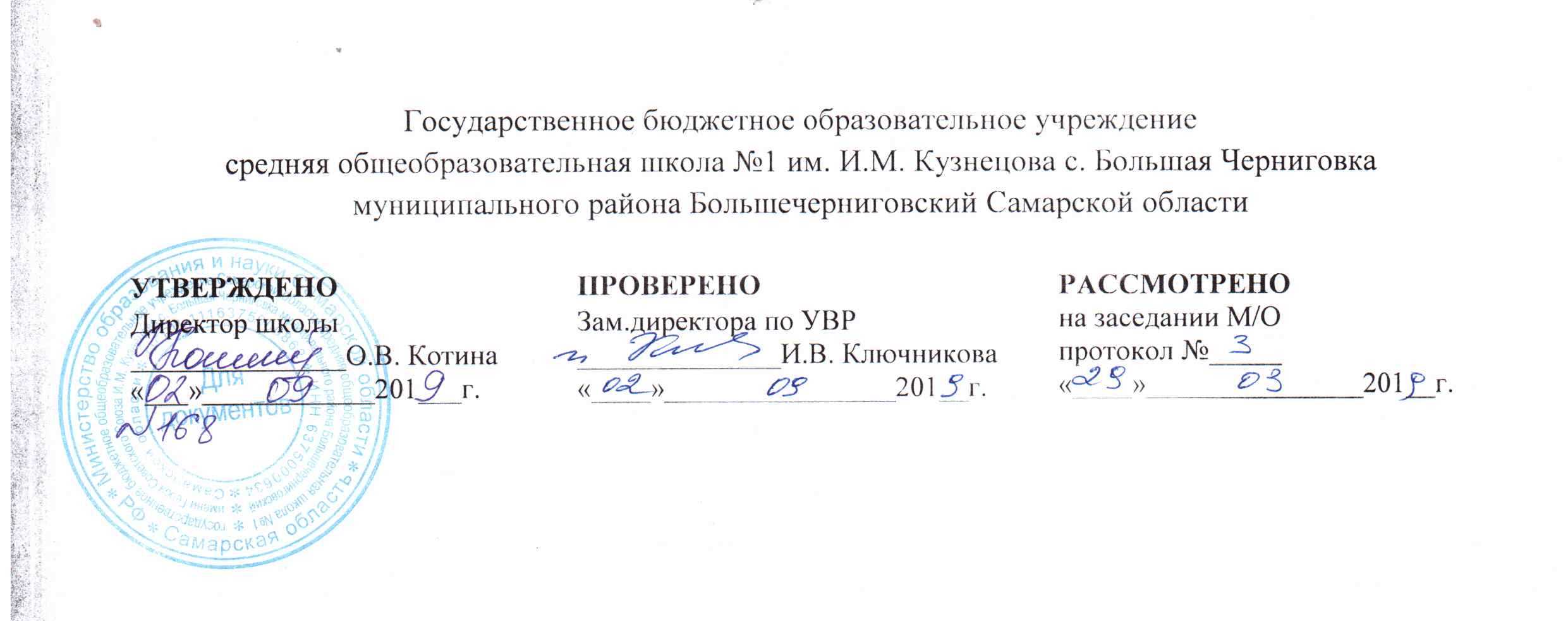 Рабочая программа по музыкедля 5-8 классов(уровень общеобразовательный)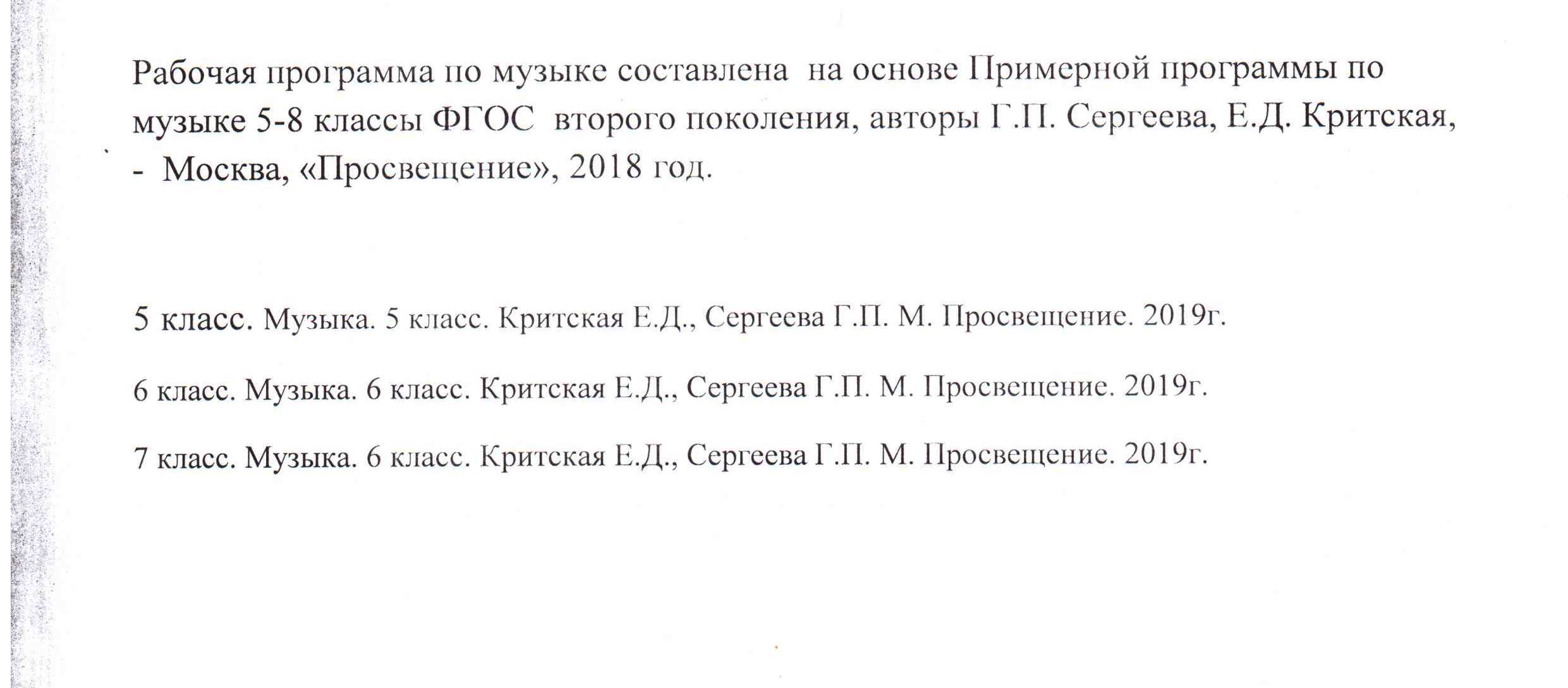 ПОЯСНИТЕЛЬНАЯ ЗАПИСКАрабочей программе по музыке 5-8 классы.Рабочая программа составлена на основеПриказ Минобрнауки РФ №373 от 06.10.2009г. (в ред. от 31.12.2015).Примерная основная образовательная программа основного общего образования (в ред. от28.10.2015).Примерной программы по музыке для 5-8 классов Г. П. Сергеевой, Е. Д. Критской М. «Просвещение» 2018 г. в соответствии с требованиями Федерального государственного образовательного стандарта основного общего образования.данной программе нашли отражение изменившиеся социокультурные условия деятельности современных образовательных организаций, потребности педагогов-музыкантов в обновлении содержания и новые технологии общего музыкального образования.Цель массового музыкального образования и воспитания — развитие музыкальной культуры школьников как неотъемлемой части духовной культуры — наиболее полно отражает заинтересованность современного общества в возрождении духовности, обеспечивает форми рование целостного мировосприятия учащихся, их умения ориентироваться в жизненном информационном пространстве.Общая характеристика учебного предметаСодержание программы базируется на нравственно – эстетическом, интонационно-образном, жанрово-стилевом постижении школьниками основных пластов музыкального искусства (фольклор, музыка религиозной традиции, золотой фонд классической музыки, сочинение современных композиторов) в их взаимодействии с произведениями других видов искусства.В качестве приоритетных в данной программе выдвигаются следующие задачи и направления:приобщение к музыке как эмоциональному, нравственно-эстетическому феномену, осознание через музыку жизненных явлений, овладение культурой отношения к миру, запечатлённого в произведениях искусства, раскрывающих духовный опыт поколений;воспитание потребности в общении с музыкальным искусством своего народа и разных народов мира, классическим и современным музыкальным наследием; эмоционально- ценностного, заинтересованного отношения к искусству, стремления к музыкальному самообразованию;развитие общей музыкальности и эмоциональности, эмпатии и восприимчивости, интеллектуальной сферы и творческого потенциала, художественного вкуса, общих музыкальных способностей;освоение жанрового и стилевого многообразия музыкального искусства, специфики его выразительных средств и музыкального языка, интонационно-образной природы и взаимосвязи с различными видами искусства и жизнью;овладение художественно-практическими умениями и навыками в разнообразных видах музыкально – творческой деятельности (слушание музыки и пении, инструментальном музицировании и музыкально-пластическом движении, импровизации музыкальных произведений, музыкально – творческой практики с применением информационно-коммуникационных технологий).Методологическим основанием данной программы служат современные научные исследования, в которых отражается идея познания школьниками художественной картины мира и себя в этом мире. Приоритетном в программе, как ив программе начальной школы, является введение ребенка в мир музыке через интонации, темы и образы отечественного музыкального искусства, произведения которого рассматриваются в постоянных связях и отношениях с произведениями мировой музыкальной культуры. Воспитание любви к своей культуре, своему народу и настроенности на восприятие иных культур («Я и другой») обеспечивает осознание ценностей культуры народов России и мира, развитее самосознания ребенка.Основными методическими принципами программы являются: принцип увлеченности; принцип триединства деятельности композитора – исполнителя – слушателя; принцип «тождестваконтраста», сходства и различия; принцип интонационности; принцип диалога культур. В целом все принципы ориентируют музыкальное образование на социализацию учащихся, формирование ценностных ориентаций, эмоционально-эстетического отношения к искусству и жизни.Место учебного предмета в учебном планеРабочая программа основного общего образования по музыке составлена в соответствии с количеством часов, указанных в базисном плане образовательных организаций общего образования. Предмет «Музыка» изучается в 5-8 классах в объеме 136 часов (по 34 часа в каждом классе).Ценностные ориентиры содержания учебного предметаИскусство, как и культура в целом, предстает перед школьниками как история развития человеческой памяти, величайшее нравственное значение которой, по словам академика Д. С. Лихачева, «в преодолении времени». Отношение к памятникам любого из искусств (в том числе и музыкального искусства) — показатель культуры всего общества в целом и каждого человека в отдельности. Воспитание деятельной, творческой памяти — важнейшая задача музыкального образования в основной школе. Сохранение культурной среды, творческая жизнь в этой среде обеспечат привязанность к родным местам, социализацию личности учащихся.Курс «Музыка» в основной школе предполагает обогащение сферы художественных интересов учащихся, разнообразие видов музыкально-творческой деятельности, активное включение элементов музыкального самообразования, обстоятельное знакомство с жанровым и стилевым многообразием классического и современного творчества отечественных и зарубежных композиторов. Постижение музыкального искусства на данном этапе приобретает в большей степени деятельностный характер и становится сферой выражения личной творческой инициативы школьников, результатов художественного сотрудничества, музыкальных впечатлений и эстетических представлений об окружающем мире.Программа создана на основе преемственности с курсом начальной школы и ориентирована на систематизацию и углубление полученных знаний, расширение опыта музыкально-творческой деятельности, формирование устойчивого интереса к отечественным и мировым культурным традициям. Решение ключевых задач личностного и познавательного, социального и коммуникативного развития предопределяется целенаправленной организацией музыкальной учебной деятельности, форм сотрудничества и взаимодействия его участников в художественно-педагогическом процессе.Рабочая программа реализуется в учебниках музыки и учебно-методических пособиях, созданных коллективом авторов под руководством Е.Д. Критской.Учебное содержание курса музыки включает следующие разделы:«Музыка как вид искусства» — 34 часа (5 класс);«Музыкальные образы, запечатленные в жанрах вокальной, инструментальной и инструментально-симфонической музыке» — 34 часа (6 класс);«Классика и современность» — 34 часа (7 класс);«Музыка в современном мире: традиции и инновации» - 34 часа (8 класс)Результаты изучения учебного предметаПредметные результаты:в познавательной сфере:представлять место и роль музыкального искусства в жизни человека и общества;наблюдать (воспринимать) объекты и явления культуры; воспринимать и анализировать смысл (концепцию) художественного образа, музыкального произведения;различать особенности музыкального языка, художественных средств выразительности, специфики музыкального образа;различать основные жанры народной и профессиональной музыки;описывать явления музыкальной культуры, используя для этого музыкальную терминологию;классифицировать изученные объекты и явления музыкальной культуры;структурировать и систематизировать изученный материал и информацию, полученную из других источников на основе эстетического восприятия музыки;  в ценностно-ориентированной сфере:представлять систему общечеловеческих ценностей;осознавать ценность музыкальной культуры разных народов мира и место в ней отечественного музыкального искусства;уважать культуру другого народа, осваивать духовно-нравственный потенциал, накопленный в музыкальных произведениях; проявлять эмоционально-ценностное отношение к искусству и к жизни; ориентироваться в системе моральных норм и ценностей; представленных в музыкальных произведениях;  в коммуникативной сфере:использовать методы социально-эстетических коммуникаций, осваивать диалоговые формы общения с произведениями музыкального искусства;  в эстетической сфере:развивать в себе индивидуальный художественный вкус, интеллектуальную и эмоциональную сферы;воспринимать эстетические ценности, высказывать мнение о достоинствах музыкальных произведений высокого и массового искусства, видеть ассоциативные связи и осознавать их роль в творческой и исполнительской деятельности;стремиться к самостоятельному общению с высокохудожественными музыкальными произведениями и музыкальному самообразованию;проявлять устойчивый интерес к искусству, художественным традициям своего народа и достижениям мировой музыкальной культуры, расширять свой эстетический кругозор;понимать условность языка различных видов музыкального искусства;определять зависимость художественных форм от цели творческого замысла;реализовывать свой творческий потенциал, осуществлять самоопределение и самореализацию личности на музыкальном художественно-образном материале;  в трудовой сфере:применять выразительные средства в творческой и исполнительской деятельности на музыкальном материале.Метапредметные результаты:активное использование интеллектуальных операций в синтезе с формированием художественного восприятия музыки;умение организовывать свою деятельность в процессе познания мира через музыкальные образы, определять ее цели и задачи, выбирать средства реализации этих целей и применять их на практике, взаимодействовать с другими людьми в достижении общих целей; оценивать достигнутые результаты;умение работать с разными источниками информации, развивать критическое мышление, способность аргументировать свою точку зрения по поводу музыкального искусства;формировать ключевые компетенции: исследовательские умения, коммуникативные умения, информационные умения.Личностные результаты:в ценностно-ориентационной сфере:формирование художественного вкуса как способности чувствовать и воспринимать музыкальное искусство во всем многообразии видов и жанров;принятие мультикультурной картины современного мира;становление музыкальной культуры как неотъемлемой части духовной культуры;в трудовой сфере:формирование навыков самостоятельной работы при выполнении учебных и творческих задач;готовность к осознанному выбору дальнейшей образовательной траектории;в познавательной (когнитивной, интеллектуальной)сфере:- умение познавать мир через музыкальные формы и образы.Планируемые результаты освоения обучающимися предметных программ Музыка как вид искусстваВыпускник научится:понимать взаимодействие музыки с другими видами искусства на основе осознания специфики языка каждого из них (музыки, литературы, изобразительного искусства, театра, кино и др.);находить ассоциативные связи между художественными образами музыки и других видов искусства;размышлять о знакомом музыкальном произведении, высказывать суждение об основной идее, о средствах и формах ее воплощения;творчески интерпретировать содержание музыкального произведения в пении, музыкально-ритмическом движении, поэтическом слове, изобразительной деятельности;участвовать в коллективной исполнительской деятельности (пении, пластическом интонировании, импровизации, игре на инструментах);передавать свои музыкальные впечатления в устной и письменной форме.Выпускник получит возможность научиться:развивать умения и навыки музыкально-эстетического самообразования: формировать фонотеки, библиотеки, видеотеки;проявлять творческую инициативу, участвуя в музыкально-эстетической жизни класса, школы;импровизировать в пении, игре, пластике;проявлять эмоциональную отзывчивость, личностное отношение к музыкальным произведениям при их восприятии и исполнении.Музыкальный образ и музыкальная драматургия.Выпускник научится:понимать жизненно-образное содержание музыкальных произведений разных жанров; различать лирические, эпические, драматические музыкальные образы;иметь представление о приемах взаимодействия и развития образов музыкальных сочинений;знать имена выдающихся русских и зарубежных композиторов, приводить примеры их произведений;уметь по характерным признакам определять принадлежность музыкальных произведений к соответствующему жанру и стилю — музыка классическая, народная, религиозная, современная;владеть навыками музицирования: исполнение песен (народных, классического репертуара, современных авторов), напевание запомнившихся мелодий знакомых музыкальных сочинений;анализировать  различные  трактовки  одного и  того  же  произведения,  аргументируяисполнительскую интерпретацию замысла композитора; Выпускник получит возможность научиться:различать простые и сложные жанры вокальной, инструментальной, сценической музыкиоценивать собственную музыкально-творческую деятельность;раскрывать образный строй музыкальных произведений на основе взаимодействия различных видов искусства;развивать навыки исследовательской художественно-эстетической деятельности (выполнение индивидуальных и коллективных проектов);совершенствовать умения и навыки самообразования.Классика и современность. Музыка в современном мире: традиции и инновации.Выпускник научится:наблюдать за многообразными явлениями жизни и искусства, выражать свое отношение к искусству;понимать специфику музыки и выявлять родство художественных образов разных искусств, различать их особенности;выражать эмоциональное содержание музыкальных произведений в исполнении, участвовать в различных формах музицирования;раскрывать образное содержание музыкальных произведений разных форм, жанров и стилей; высказывать суждение об основной идее и форме ее воплощения в музыке;понимать специфику и особенности музыкального языка, творчески интерпретировать содержание музыкального произведения в разных видах музыкальной деятельности;осуществлять исследовательскую деятельность художественно-эстетической направленности, участвуя в творческих проектах, в том числе связанных с музицированием; проявлять инициативу в организации и проведении концертов, театральных спектаклей, выставок и конкурсов, фестивалей и др.;разбираться в событиях художественной жизни отечественной и зарубежной культуры, владеть специальной терминологией, называть имена выдающихся отечественных и зарубежных композиторов и крупнейшие музыкальные центры мирового значения (театры оперы и балета, концертные залы, музеи);определять стилевое своеобразие классической, народной, религиозной, современной музыки, разных эпох;применять информационно-коммуникативные технологии для расширения опыта творческой деятельности в процессе поиска информации в образовательномпространстве сети Интернет.Выпускник получит возможность научиться:совершенствовать представление о триединстве музыкальной деятельности (композитор— исполнитель — слушатель);знать основные жанры народной, профессиональной, религиозной и современной музыки;понимать особенности претворения вечных тем искусства и жизни в произведениях разных жанров (опере, балете, мюзикле, рок-опере, симфонии, инструментальном концерте, сюите, кантате, оратории, мессе и др.);эмоционально-образно воспринимать и оценивать музыкальные сочинения различных жанров и стилей;творчески интерпретировать содержание музыкальною произведения, используя приемы пластического интонирования, музыкально-ритмического движения, импровизации; ориентироваться в нотной записи как средстве фиксации музыкальной речи;осуществлять сравнительные интерпретации музыкальных сочинений;выявлять особенности построения музыкально-драматического спектакля на основе взаимодействия музыки с другими видами искусства;использовать различные формы индивидуального, группового и коллективного музицирования, выполнять творческие, задания, участвовать в исследовательских проектах;совершенствовать умения и навыки самообразования.Содержание основного общего образования по музыкеОсновное содержание образования в примерной программе представлено следующими содержательными линиями: «Музыка как вид искусства», «Музыкальный образ и музыкальная драматургия», «Музыка в современном мире: традиции и инновации».Музыка как вид искусства. Основы музыки: интонационно-образная, жанровая, стилевая. Интонация в музыке как звуковое воплощение художественных идей и средоточие смысла. Музыка вокальная, симфоническая и театральная; вокально-инструментальная и камерно-инструментальная. Музыкальное искусство: исторические эпохи, стилевые направления, национальные школы и их традиции, творчество выдающихся отечественных и зарубежных композиторов. Искусство исполнительской интерпретации в музыке.Взаимодействие и взаимосвязь музыки с другими видами искусства (литература, изобразительное искусство). Композитор — поэт — художник; родство зрительных, музыкальных и литературных образов; общность и различие выразительных средств разных видов искусства.Воздействие музыки на человека, ее роль в человеческом обществе. Музыкальное искусство как воплощение жизненной красоты и жизненной правды. Преобразующая сила музыки как вида искусства.Музыкальный образ и музыкальная драматургия. Всеобщность музыкального языка. Жизненное содержание музыкальных образов, их характеристика и построение, взаимосвязь и развитие. Лирические и драматические, романтические и героические образы и др.Общие закономерности развития музыки: сходство и контраст. Противоречие как источник непрерывного развития музыки и жизни. Разнообразие музыкальных форм: двухчастные и трехчастные, вариации, рондо, сюиты, сонатно-симфонический цикл. Воплощение единства содержания и формы.Взаимодействие музыкальных образов, драматургическое и интонационное развитие на примере произведений русской и зарубежной музыки от эпохи Средневековья до рубежа XIX— XX вв.: духовная музыка (знаменный распев и григорианский хорал), западноевропейская и русская музыка XVII—XVIII вв., зарубежная и русская музыкальная культура XIX в. (основные стили, жанры и характерные черты, специфика национальных школ).Классика и современность. Музыка в современном мире: традиции и инновации.Народное музыкальное творчество как часть общей культуры народа. Музыкальный фольклор разных стран: истоки и интонационное своеобразие, образцы традиционных обрядов. Русская народная музыка: песенное и инструментальное творчество (характерные черты, основные жанры, темы, образы). Народно-песенные истоки русского профессионального музыкального творчества. Этническая музыка. Музыкальная культура своего региона.Отечественная и зарубежная музыка композиторов XX в., ее стилевое многообразие (импрессионизм, неофольклоризм и неоклассицизм). Музыкальное творчество композиторов академического направления. Джаз и симфоджаз. Современная популярная музыка: авторская песня, электронная музыка, рок-музыка (рок-опера, рок-н-ролл, фолк-рок, арт-рок), мюзикл, диско-музыка. Информационно-коммуникационные технологии в музыке.Современная музыкальная жизнь. Выдающиеся отечественные и зарубежные исполнители, ансамбли и музыкальные коллективы. Пение: соло, дуэт, трио, квартет, ансамбль, хор; аккомпанемент, а саре11а Певческие голоса: сопрано, меццо-сопрано, альт, тенор, баритон, бас. Хоры: народный, академический. Музыкальные инструменты: духовые, струнные, ударные, современные электронные. Виды оркестра: симфонический, духовой, камерный, народных инструментов, эстрадно -джазовый.Материально техническое обеспечениеНоутбук педагогаКолонкиТематическое планирование.5 класс(34 часа, 1 час в неделю)Тематическое планирование.класс.(34 часа, 1 час в неделю)Раздел 1: Мир образов вокальной и инструментальной музыки. 17 часов.Тема 1«Удивительный мир музыкальных образов». 1 час.«Удивительный мир музыкальных   Размышляют  о  музыкальном  образе  как  оДва музыкальных посвящения.Знакомятся со способами создания различныхДва музыкальных посвящения.Знакомятся со способами создания различныхГлинка. «Вальс-фантазия».Анализируют  различные  трактовки  одного  иСтаринной    песни    мир.    Баллада   Рассуждают   о   творчестве   Ф.Шуберта    и«Лесной царь». Шуберт.особенностях его  произведений. ЗакрепляютВ.Г.Кикта«ФрескиСофии   Размышляют   о   средствах   в   современнойВ.А.Гаврилин«Перезвоны»   Рассуждают  о  значении  выявления  глубокихГаврилин «Весна» и «Осень» из творчеством, о значении молитвы в музыке вокального цикла «Времена года». В. отечественных композиторов. Анализируют Гаврилин. Фрагменты из симфонии- интонационно-жанровое богатство народнойТема 5: «Образы духовной музыки Западной Европы». 4 часа.Образы духовной музыки Западной   Определяют понятия  музыкальных жанров иИнструментальный  концерт.  И.С.   Закрепляют представления о различных видахОбразы   симфонической   музыки.   Рассуждают   о   значении   симфонического«Метель».Музыкальные   оркестра в раскрытии образов литературного«Тройка»; «Вальс»; «Весна имузыкальных инструментов, выразительные иОбразы   симфонической   музыки.   Закрепляют знания, полученные на прошлом«Метель».Музыкальные   уроке.Рассуждаютозначении«В   печали   весел,   а   в   веселье   Называют   имя   выдающегося   зарубежногоА. Моцарт «Симфония № 40».рассуждают  об  особенностях  музыкальныхМир  музыкального  театра.  К.В.   Называют  имена выдающихся зарубежных ипастушек»; ария Орфея «Потерял я   исполняют  песни.  Размышляют  о  музыке,Образы   киномузыки.   «Ромео   иДжульетта» в кино XX века. Музыка в отечественном кино.Н. Рота. Тема любви из к/ф «Ромео иДжульетта»И.Дунаевский Музыка из к/ф «Детикапитана Гранта»:«Увертюра», «Песенка о капитане», песенка Роберта «Спой нам, ветер». М. Таривердиев. «Мгновения» из к/ф «Семнадцать мгновений весны»Закрепляют ранее изученный материал. Называют имена выдающихся композиторов современности: И.Дунаевский, Г.Свиридов, А.Журбин, Э.Артемьев, Л.Бернстайн и ихпроизведения. Сравнивают различные исполнительские трактовки одного и того же произведения и выявления их своеобразия. Определяют по характерным признакам принадлежность музыкальных произведений к соответствующему жанру.Закрепляют ранее изученный материал. Называют имена выдающихся композиторов современности: И.Дунаевский, Г.Свиридов, А.Журбин, Э.Артемьев, Л.Бернстайн и ихпроизведения. Сравнивают различные исполнительские трактовки одного и того же произведения и выявления их своеобразия. Определяют по характерным признакам принадлежность музыкальных произведений к соответствующему жанру. Участвуют в хоровом исполнении музыкального материала.Тематическое планирование.класс.(34 часа, 1 час в неделю)В   музыкальном   театре. «Порги   и   Выявляют особенности музыки  американскогоТема 6: Сюжеты и образы духовной музыки. 1 час.Сюжеты и образы духовной музыки.   Актуализируют музыкальный опыт, связанныйОбразы «Вечерни» и «Утрени».с  образами  духовной  музыки.  Рассуждают  оТема 8: Музыка к драматическому спектаклю. 1 час.способы	и	приёмы	развития	музыкальныхобразов.Раздел 2: Особенности драматургии камерной и симфонической музыки. 17 часов.Тема 1: Музыкальная драматургия – развитие музыки. 2 часа.Музыка народов мира. Популярные Рассуждают о крупнейших музыкальных хиты из мюзиклов и рок- опер. центрах мирового значения (театры оперы изарубежных	композиторов	и	исполнителей,наиболее	значимые	их	произведения	иинтерпретации.Тематическое планирование.класс.34 часа, (1 час в неделю)Учебно-методическое обеспечениеКабинет оснащен компьютером, который позволяет организовать образовательный процесс на основе информационно-коммуникационных технологий. МР3 – CD проигрыватель «PHILIPS», двух кассетный аудио магнитофон «CASIO, служат для прослушивания CD – дисков, иаудиокассет. Синтезатор Yamaha DGX – 220/YPG – 225 Portable Grand. Музыкальные инструменты: фортепиано, а также всевозможные детские инструменты для исполнения детьми простейших упражнений и попевок. Портреты русских и зарубежных композиторов, музыкальная литература, методическая литература, фонохрестоматия, дидактический материал, фланелеграфы, иллюстрации и т.д. Аудиокассеты, диски, пластинки программных произведений.Аудиокассеты:Фонохрестоматия к учебнику Музыка для 5кл (3кас.) «Просвещение»Песни на стихи Юрия Энтина (3кассеты) «Фирма Мелодия»Диски:Фонохрестоматия программных произведения для слушания с 1 – 8 классы (20 дисков)CDдиск «Золотая классика» музыкальная коллекция в формате МП3 ООО «LuxeStudio» (2008). Русское радио«Лучшая классическая музыка» музыкальная коллекция в формате МП3ArlekcinoRekoRDS (2007)Мировая  классика  «Лунная  соната»  музыкальная  коллекция  в  формате  МП3  ArlekcinoRekoRDS (2006)«Классика для детей» музыкальная коллекция в формате МП 3 ООО «Luxe Studio» (2009). Русское радиоШедевры русской классики «Лунный свет» музыкальная коллекция в формате МП3Антология песенного фольклора. Народная песня. (1диск)200 песен из кино и мультфильмов ООО «Элитайл» Москва (2006)Сборник песен для детей «Мальчишки девчонки»Альбом «Светлые сны» студия «Улыбка»Альбом «Катерок» студия «Улыбка»77 лучших песен для детей на 3-х дисках студия «Улыбка»Серия «Пойте с нами» «Хлопайте в ладоши» Ю. Вережников.Серия «Пойте с нами» «Дай мне руку! Жанна Колмагорова.«От улыбки» песни на музыку В. Шаинского.Литература (дополнительная)Музыка Г.П. Сергеева, Е.Д. Критская: Учебник для учащихся 5 кл. М.: Просвещение,2019.Музыка Г.П. Сергеева, Е.Д. Критская: Учебник для учащихся 6 кл. М.: Просвещение,2019.Музыка Г.П. Сергеева, Е.Д. Критская: Учебник для учащихся 7 кл. М.: Просвещение,2019.Музыка Г.П. Сергеева, Е.Д. Критская: Учебник для учащихся 8 кл. М.: Просвещение,2019.№Наименованиесроки№ТЕМАВид деятельности ученикаП/ПРаздел 1: . Музыка и литература. 16 часов.Раздел 1: . Музыка и литература. 16 часов.Раздел 1: . Музыка и литература. 16 часов.1Что роднит музыку с литературой. 1 часНаходят ассоциативные связи междуМ.Глинка, сл. Н.Кукольника «Жаворонок»,художественным образом музыки и другихГ.Струве, сл. Н.Соловьевой «Моя Россия»;видов искусства. Размышляют о знакомыхП.Чайковский. Симфония №4;музыкальных произведениях. ВысказываютЭ.Григ. Фрагменты сюиты «Пер Гюнт»свои суждения об основной идеепроизведения, о средствах и формах еевоплощении. Исполнение музыкальногоматериала в пластике и вокале. Разучиваютпесню «Три цвета»Вокальная музыка. 3 часаВокальная музыка. 3 часаВокальная музыка. 3 часа2Вокальная музыка. Россия, Россия, нет словаВокальная музыка. Россия, Россия, нет словаВокальная музыка. Россия, Россия, нет словаВокальная музыка. Россия, Россия, нет словаВокальная музыка. Россия, Россия, нет словаВокальная музыка. Россия, Россия, нет словаЗакрепляютЗакрепляютЗакрепляютпонятияпонятияпонятияизпредыдущегопредыдущегопредыдущегопредыдущегокрасивей.урока.Знакомятся  с   основными   жанрамиурока.Знакомятся  с   основными   жанрамиурока.Знакомятся  с   основными   жанрамиурока.Знакомятся  с   основными   жанрамиурока.Знакомятся  с   основными   жанрамиурока.Знакомятся  с   основными   жанрамиурока.Знакомятся  с   основными   жанрамиурока.Знакомятся  с   основными   жанрамиурока.Знакомятся  с   основными   жанрамиурока.Знакомятся  с   основными   жанрамиурока.Знакомятся  с   основными   жанрамиурока.Знакомятся  с   основными   жанрамиОсень. П. Чайковский, слова А. Плещеева.Осень. П. Чайковский, слова А. Плещеева.Осень. П. Чайковский, слова А. Плещеева.Осень. П. Чайковский, слова А. Плещеева.Осень. П. Чайковский, слова А. Плещеева.Осень. П. Чайковский, слова А. Плещеева.вокальнойвокальнойнародной  инародной  инародной  инародной  ипрофессиональнойпрофессиональнойпрофессиональнойпрофессиональнойпрофессиональнойпрофессиональнойОсень. Ц. Кюи, слова А. Плещеева.Осень. Ц. Кюи, слова А. Плещеева.Осень. Ц. Кюи, слова А. Плещеева.Осень. Ц. Кюи, слова А. Плещеева.Осень. Ц. Кюи, слова А. Плещеева.Осень. Ц. Кюи, слова А. Плещеева.музыки.музыки.П.Аедоницкий, сл. И. Шаферана «КрасноП.Аедоницкий, сл. И. Шаферана «КрасноП.Аедоницкий, сл. И. Шаферана «КрасноП.Аедоницкий, сл. И. Шаферана «КрасноП.Аедоницкий, сл. И. Шаферана «КрасноП.Аедоницкий, сл. И. Шаферана «Красносолнышко»;солнышко»;3Вся Россия просится в песню. Звучащие картины.Вся Россия просится в песню. Звучащие картины.Вся Россия просится в песню. Звучащие картины.Вся Россия просится в песню. Звучащие картины.Вся Россия просится в песню. Звучащие картины.Вся Россия просится в песню. Звучащие картины.Вся Россия просится в песню. Звучащие картины.РазучиваютРазучиваютРазучиваютиисполняютисполняютисполняютисполняютобразцыобразцыобразцыРус.нар.песниРус.нар.песнимузыкально-поэтическогомузыкально-поэтическогомузыкально-поэтическогомузыкально-поэтическогомузыкально-поэтическогомузыкально-поэтическоготворчества.творчества.творчества.творчества.Распознают   на   слух   и   воспроизводятРаспознают   на   слух   и   воспроизводятРаспознают   на   слух   и   воспроизводятРаспознают   на   слух   и   воспроизводятРаспознают   на   слух   и   воспроизводятРаспознают   на   слух   и   воспроизводятРаспознают   на   слух   и   воспроизводятРаспознают   на   слух   и   воспроизводятРаспознают   на   слух   и   воспроизводятРаспознают   на   слух   и   воспроизводятРаспознают   на   слух   и   воспроизводятРаспознают   на   слух   и   воспроизводятзнакомые мелодии изученных произведений.знакомые мелодии изученных произведений.знакомые мелодии изученных произведений.знакомые мелодии изученных произведений.знакомые мелодии изученных произведений.знакомые мелодии изученных произведений.знакомые мелодии изученных произведений.знакомые мелодии изученных произведений.знакомые мелодии изученных произведений.знакомые мелодии изученных произведений.знакомые мелодии изученных произведений.знакомые мелодии изученных произведений.Рассуждают  оРассуждают  оРассуждают  оРассуждают  омногообразиимногообразиимногообразиимногообразиимузыкальногомузыкальногомузыкальногомузыкальногофольклорафольклораРоссии.России.России.ВыражаютВыражаютВыражаютВыражаютсвоесвоеэмоциональноеэмоциональноеэмоциональноеэмоциональноеотношениеотношениеотношениекмузыкальныммузыкальныммузыкальныммузыкальнымобразам  исторического  прошлого  в  слове,образам  исторического  прошлого  в  слове,образам  исторического  прошлого  в  слове,образам  исторического  прошлого  в  слове,образам  исторического  прошлого  в  слове,образам  исторического  прошлого  в  слове,образам  исторического  прошлого  в  слове,образам  исторического  прошлого  в  слове,образам  исторического  прошлого  в  слове,образам  исторического  прошлого  в  слове,образам  исторического  прошлого  в  слове,образам  исторического  прошлого  в  слове,рисунке,   жесте,   пении.   Обнаруживают,рисунке,   жесте,   пении.   Обнаруживают,рисунке,   жесте,   пении.   Обнаруживают,рисунке,   жесте,   пении.   Обнаруживают,рисунке,   жесте,   пении.   Обнаруживают,рисунке,   жесте,   пении.   Обнаруживают,рисунке,   жесте,   пении.   Обнаруживают,рисунке,   жесте,   пении.   Обнаруживают,рисунке,   жесте,   пении.   Обнаруживают,рисунке,   жесте,   пении.   Обнаруживают,рисунке,   жесте,   пении.   Обнаруживают,рисунке,   жесте,   пении.   Обнаруживают,выявляютвыявляютобщность  истоковобщность  истоковобщность  истоковобщность  истоковобщность  истоковобщность  истоковнароднойнароднойнароднойипрофессиональной музыки.профессиональной музыки.профессиональной музыки.профессиональной музыки.профессиональной музыки.профессиональной музыки.профессиональной музыки.4Здесь мало услышать, здесь вслушаться надо.Здесь мало услышать, здесь вслушаться надо.Здесь мало услышать, здесь вслушаться надо.Здесь мало услышать, здесь вслушаться надо.Здесь мало услышать, здесь вслушаться надо.Здесь мало услышать, здесь вслушаться надо.Знакомятся с основными жанрами  вокальнойЗнакомятся с основными жанрами  вокальнойЗнакомятся с основными жанрами  вокальнойЗнакомятся с основными жанрами  вокальнойЗнакомятся с основными жанрами  вокальнойЗнакомятся с основными жанрами  вокальнойЗнакомятся с основными жанрами  вокальнойЗнакомятся с основными жанрами  вокальнойЗнакомятся с основными жанрами  вокальнойЗнакомятся с основными жанрами  вокальнойЗнакомятся с основными жанрами  вокальнойЗнакомятся с основными жанрами  вокальнойГорные   вершины.   А.   Варламов,   слова   М.Горные   вершины.   А.   Варламов,   слова   М.Горные   вершины.   А.   Варламов,   слова   М.Горные   вершины.   А.   Варламов,   слова   М.Горные   вершины.   А.   Варламов,   слова   М.Горные   вершины.   А.   Варламов,   слова   М.Горные   вершины.   А.   Варламов,   слова   М.профессиональнойпрофессиональнойпрофессиональнойпрофессиональнойпрофессиональноймузыкимузыкимузыки–Лермонтова.Лермонтова.романс,определение: камернаяроманс,определение: камернаяроманс,определение: камернаяроманс,определение: камернаяроманс,определение: камернаяроманс,определение: камернаяроманс,определение: камернаяроманс,определение: камернаямузыка.музыка.музыка.Горные вершины. А. Рубинштейн, слова М.Горные вершины. А. Рубинштейн, слова М.Горные вершины. А. Рубинштейн, слова М.Горные вершины. А. Рубинштейн, слова М.Горные вершины. А. Рубинштейн, слова М.Горные вершины. А. Рубинштейн, слова М.ПроявляютПроявляютличностноеличностноеличностноеличностноеотношениеотношениеотношениеотношениеприприЛермонтоваЛермонтовавосприятиивосприятиимузыкальныхмузыкальныхмузыкальныхмузыкальныхпроизведений,произведений,произведений,произведений,эмоциональную  отзывчивость.эмоциональную  отзывчивость.эмоциональную  отзывчивость.эмоциональную  отзывчивость.эмоциональную  отзывчивость.эмоциональную  отзывчивость.эмоциональную  отзывчивость.эмоциональную  отзывчивость.Фольклор в музыке русских композиторов. 2 часа.Фольклор в музыке русских композиторов. 2 часа.Фольклор в музыке русских композиторов. 2 часа.Фольклор в музыке русских композиторов. 2 часа.Фольклор в музыке русских композиторов. 2 часа.Фольклор в музыке русских композиторов. 2 часа.Фольклор в музыке русских композиторов. 2 часа.Фольклор в музыке русских композиторов. 2 часа.октябрь5Фольклор в музыке русскихФольклор в музыке русскихФольклор в музыке русскихФольклор в музыке русскихФольклор в музыке русскихЗнакомятся с симфоническим сказанием А.К.Знакомятся с симфоническим сказанием А.К.Знакомятся с симфоническим сказанием А.К.Знакомятся с симфоническим сказанием А.К.Знакомятся с симфоническим сказанием А.К.Знакомятся с симфоническим сказанием А.К.Знакомятся с симфоническим сказанием А.К.Знакомятся с симфоническим сказанием А.К.Знакомятся с симфоническим сказанием А.К.Знакомятся с симфоническим сказанием А.К.Знакомятся с симфоническим сказанием А.К.Знакомятся с симфоническим сказанием А.К.композиторов. Стучит, гремит Кикимора…композиторов. Стучит, гремит Кикимора…композиторов. Стучит, гремит Кикимора…композиторов. Стучит, гремит Кикимора…композиторов. Стучит, гремит Кикимора…композиторов. Стучит, гремит Кикимора…Лядова   «Кикимора».   Высказывают   своиЛядова   «Кикимора».   Высказывают   своиЛядова   «Кикимора».   Высказывают   своиЛядова   «Кикимора».   Высказывают   своиЛядова   «Кикимора».   Высказывают   своиЛядова   «Кикимора».   Высказывают   своиЛядова   «Кикимора».   Высказывают   своиЛядова   «Кикимора».   Высказывают   своиЛядова   «Кикимора».   Высказывают   своиЛядова   «Кикимора».   Высказывают   своиЛядова   «Кикимора».   Высказывают   своиЛядова   «Кикимора».   Высказывают   своиКикимора.СказаниеСказаниеСказаниедлясимфоническогосимфоническогосуждения об основной идее произведения, осуждения об основной идее произведения, осуждения об основной идее произведения, осуждения об основной идее произведения, осуждения об основной идее произведения, осуждения об основной идее произведения, осуждения об основной идее произведения, осуждения об основной идее произведения, осуждения об основной идее произведения, осуждения об основной идее произведения, осуждения об основной идее произведения, осуждения об основной идее произведения, ооркестра (фрагменты) А. Лядов.оркестра (фрагменты) А. Лядов.оркестра (фрагменты) А. Лядов.оркестра (фрагменты) А. Лядов.оркестра (фрагменты) А. Лядов.оркестра (фрагменты) А. Лядов.средствах    и    формах    ее    воплощении.средствах    и    формах    ее    воплощении.средствах    и    формах    ее    воплощении.средствах    и    формах    ее    воплощении.средствах    и    формах    ее    воплощении.средствах    и    формах    ее    воплощении.средствах    и    формах    ее    воплощении.средствах    и    формах    ее    воплощении.средствах    и    формах    ее    воплощении.средствах    и    формах    ее    воплощении.средствах    и    формах    ее    воплощении.средствах    и    формах    ее    воплощении.«Колыбельная» А. Лядов.«Колыбельная» А. Лядов.«Колыбельная» А. Лядов.«Колыбельная» А. Лядов.«Колыбельная» А. Лядов.ИсполнениеИсполнениеИсполнениемузыкальногомузыкальногомузыкальногомузыкальногоматериаламатериаламатериалавпластике и вокале.пластике и вокале.пластике и вокале.пластике и вокале.пластике и вокале.6Что за прелесть эти сказки…Что за прелесть эти сказки…Что за прелесть эти сказки…Что за прелесть эти сказки…Что за прелесть эти сказки…ЗнакомятсяЗнакомятсяссимфоническойсимфоническойсимфоническойсимфоническойсюитойсюитойсюитойШехеразада. Симфоническая сюитаШехеразада. Симфоническая сюитаШехеразада. Симфоническая сюитаШехеразада. Симфоническая сюитаШехеразада. Симфоническая сюитаШехеразада. Симфоническая сюита«Шехеразада»   Н.А.   Римского-Корсакова.«Шехеразада»   Н.А.   Римского-Корсакова.«Шехеразада»   Н.А.   Римского-Корсакова.«Шехеразада»   Н.А.   Римского-Корсакова.«Шехеразада»   Н.А.   Римского-Корсакова.«Шехеразада»   Н.А.   Римского-Корсакова.«Шехеразада»   Н.А.   Римского-Корсакова.«Шехеразада»   Н.А.   Римского-Корсакова.«Шехеразада»   Н.А.   Римского-Корсакова.«Шехеразада»   Н.А.   Римского-Корсакова.«Шехеразада»   Н.А.   Римского-Корсакова.«Шехеразада»   Н.А.   Римского-Корсакова.(фрагменты). Н. Римский-Корсаков(фрагменты). Н. Римский-Корсаков(фрагменты). Н. Римский-Корсаков(фрагменты). Н. Римский-Корсаков(фрагменты). Н. Римский-Корсаков(фрагменты). Н. Римский-КорсаковВысказывают  свои  суждения  об  основнойВысказывают  свои  суждения  об  основнойВысказывают  свои  суждения  об  основнойВысказывают  свои  суждения  об  основнойВысказывают  свои  суждения  об  основнойВысказывают  свои  суждения  об  основнойВысказывают  свои  суждения  об  основнойВысказывают  свои  суждения  об  основнойВысказывают  свои  суждения  об  основнойВысказывают  свои  суждения  об  основнойВысказывают  свои  суждения  об  основнойВысказывают  свои  суждения  об  основнойидее произведения, о средствах и формах ееидее произведения, о средствах и формах ееидее произведения, о средствах и формах ееидее произведения, о средствах и формах ееидее произведения, о средствах и формах ееидее произведения, о средствах и формах ееидее произведения, о средствах и формах ееидее произведения, о средствах и формах ееидее произведения, о средствах и формах ееидее произведения, о средствах и формах ееидее произведения, о средствах и формах ееидее произведения, о средствах и формах еевоплощении.воплощении.воплощении.ИсполнениеИсполнениеИсполнениемузыкальногомузыкальногомузыкальногомузыкальногоматериала в пластике и вокале.материала в пластике и вокале.материала в пластике и вокале.материала в пластике и вокале.материала в пластике и вокале.материала в пластике и вокале.материала в пластике и вокале.материала в пластике и вокале.7Жанры инструментальной и вокальнойЖанры инструментальной и вокальнойЖанры инструментальной и вокальнойЖанры инструментальной и вокальнойЖанры инструментальной и вокальнойЖанры инструментальной и вокальнойЗнакомятся с жанрами светской вокальнойЗнакомятся с жанрами светской вокальнойЗнакомятся с жанрами светской вокальнойЗнакомятся с жанрами светской вокальнойЗнакомятся с жанрами светской вокальнойЗнакомятся с жанрами светской вокальнойЗнакомятся с жанрами светской вокальнойЗнакомятся с жанрами светской вокальнойЗнакомятся с жанрами светской вокальнойЗнакомятся с жанрами светской вокальнойЗнакомятся с жанрами светской вокальнойимузыки. 1 час.музыки. 1 час.музыки. 1 час.инструментальной музыки: вокализ, песня безинструментальной музыки: вокализ, песня безинструментальной музыки: вокализ, песня безинструментальной музыки: вокализ, песня безинструментальной музыки: вокализ, песня безинструментальной музыки: вокализ, песня безинструментальной музыки: вокализ, песня безинструментальной музыки: вокализ, песня безинструментальной музыки: вокализ, песня безинструментальной музыки: вокализ, песня безинструментальной музыки: вокализ, песня безинструментальной музыки: вокализ, песня безВокализ. С. Рахманинов.Вокализ. С. Рахманинов.Вокализ. С. Рахманинов.Вокализ. С. Рахманинов.слов,романс,романс,серенада. Выявляют  общеесеренада. Выявляют  общеесеренада. Выявляют  общеесеренада. Выявляют  общеесеренада. Выявляют  общеесеренада. Выявляют  общеесеренада. Выявляют  общеесеренада. Выявляют  общееиРоманс. Из Музыкальных иллюстраций к повестиРоманс. Из Музыкальных иллюстраций к повестиРоманс. Из Музыкальных иллюстраций к повестиРоманс. Из Музыкальных иллюстраций к повестиРоманс. Из Музыкальных иллюстраций к повестиРоманс. Из Музыкальных иллюстраций к повестиРоманс. Из Музыкальных иллюстраций к повестиособенноеособенноеприприприсравнениисравнениисравнениимузыкальныхмузыкальныхмузыкальныхмузыкальныхА. Пушкина «Метель» (фрагмент) Г. Свиридов.А. Пушкина «Метель» (фрагмент) Г. Свиридов.А. Пушкина «Метель» (фрагмент) Г. Свиридов.А. Пушкина «Метель» (фрагмент) Г. Свиридов.А. Пушкина «Метель» (фрагмент) Г. Свиридов.А. Пушкина «Метель» (фрагмент) Г. Свиридов.А. Пушкина «Метель» (фрагмент) Г. Свиридов.произведенийпроизведенийпроизведенийна  основена  основена  основеобинтонационнойинтонационнойинтонационнойинтонационнойинтонационнойБаркарола(Июнь).  Из(Июнь).  Из(Июнь).  Изфортепианного  циклафортепианного  циклафортепианного  циклаприроде   музыки,природе   музыки,природе   музыки,природе   музыки,природе   музыки,музыкальныхмузыкальныхмузыкальныхмузыкальныхжанрах.жанрах.жанрах.«Времена года». П. Чайковский.«Времена года». П. Чайковский.«Времена года». П. Чайковский.«Времена года». П. Чайковский.«Времена года». П. Чайковский.«Времена года». П. Чайковский.природе   музыки,природе   музыки,природе   музыки,природе   музыки,природе   музыки,музыкальныхмузыкальныхмузыкальныхмузыкальныхжанрах.жанрах.жанрах.«Времена года». П. Чайковский.«Времена года». П. Чайковский.«Времена года». П. Чайковский.«Времена года». П. Чайковский.«Времена года». П. Чайковский.«Времена года». П. Чайковский.РазмышляютРазмышляютРазмышляютомузыке,музыке,анализируют,анализируют,анализируют,анализируют,Песня венецианского гондольера (№ 6). ИзПесня венецианского гондольера (№ 6). ИзПесня венецианского гондольера (№ 6). ИзПесня венецианского гондольера (№ 6). ИзПесня венецианского гондольера (№ 6). ИзПесня венецианского гондольера (№ 6). ИзРазмышляютРазмышляютРазмышляютомузыке,музыке,анализируют,анализируют,анализируют,анализируют,Песня венецианского гондольера (№ 6). ИзПесня венецианского гондольера (№ 6). ИзПесня венецианского гондольера (№ 6). ИзПесня венецианского гондольера (№ 6). ИзПесня венецианского гондольера (№ 6). ИзПесня венецианского гондольера (№ 6). Извыказывают своё отношение.выказывают своё отношение.выказывают своё отношение.выказывают своё отношение.выказывают своё отношение.выказывают своё отношение.выказывают своё отношение.фортепианного  цикла  «Песни  без  слов».  Ф.фортепианного  цикла  «Песни  без  слов».  Ф.фортепианного  цикла  «Песни  без  слов».  Ф.фортепианного  цикла  «Песни  без  слов».  Ф.фортепианного  цикла  «Песни  без  слов».  Ф.фортепианного  цикла  «Песни  без  слов».  Ф.фортепианного  цикла  «Песни  без  слов».  Ф.выказывают своё отношение.выказывают своё отношение.выказывают своё отношение.выказывают своё отношение.выказывают своё отношение.выказывают своё отношение.выказывают своё отношение.фортепианного  цикла  «Песни  без  слов».  Ф.фортепианного  цикла  «Песни  без  слов».  Ф.фортепианного  цикла  «Песни  без  слов».  Ф.фортепианного  цикла  «Песни  без  слов».  Ф.фортепианного  цикла  «Песни  без  слов».  Ф.фортепианного  цикла  «Песни  без  слов».  Ф.фортепианного  цикла  «Песни  без  слов».  Ф.Мендельсон..Мендельсон..Венецианская ночь. М. Глинка, слова И. Козлова.Венецианская ночь. М. Глинка, слова И. Козлова.Венецианская ночь. М. Глинка, слова И. Козлова.Венецианская ночь. М. Глинка, слова И. Козлова.Венецианская ночь. М. Глинка, слова И. Козлова.Венецианская ночь. М. Глинка, слова И. Козлова.Венецианская ночь. М. Глинка, слова И. Козлова.Баркарола.Ф.Шуберт,Шуберт,словаФ.Штольберга,Штольберга,переводпереводA.Плещеева.A.Плещеева.8Вторая жизнь песни. 1 час.Вторая жизнь песни. 1 час.Вторая жизнь песни. 1 час.Вторая жизнь песни. 1 час.Вторая жизнь песни. 1 час.РазмышляютРазмышляютРазмышляютобособенностяхособенностяхособенностяхособенностяхрусскойрусскойрусскойКонцерт  №  1  для  фортепиано  с  оркестромКонцерт  №  1  для  фортепиано  с  оркестромКонцерт  №  1  для  фортепиано  с  оркестромКонцерт  №  1  для  фортепиано  с  оркестромКонцерт  №  1  для  фортепиано  с  оркестромКонцерт  №  1  для  фортепиано  с  оркестромКонцерт  №  1  для  фортепиано  с  оркестромнароднойнародноймузыкальноймузыкальноймузыкальнойкультуры.культуры.культуры.(фрагмент финала). П. Чайковский.(фрагмент финала). П. Чайковский.(фрагмент финала). П. Чайковский.(фрагмент финала). П. Чайковский.(фрагмент финала). П. Чайковский.(фрагмент финала). П. Чайковский.ИсследоватьИсследоватьИсследоватьинтонационноинтонационноинтонационноинтонационноинтонационно-образнуюобразнуюобразнуюВеснянка, украинская народная песня.Веснянка, украинская народная песня.Веснянка, украинская народная песня.Веснянка, украинская народная песня.Веснянка, украинская народная песня.Веснянка, украинская народная песня.природу музыкального искусства. Проявляютприроду музыкального искусства. Проявляютприроду музыкального искусства. Проявляютприроду музыкального искусства. Проявляютприроду музыкального искусства. Проявляютприроду музыкального искусства. Проявляютприроду музыкального искусства. Проявляютприроду музыкального искусства. Проявляютприроду музыкального искусства. Проявляютприроду музыкального искусства. Проявляютприроду музыкального искусства. Проявляютприроду музыкального искусства. ПроявляютПер   Гюнт.   Музыка   к   драме   Г.   ИбсенаПер   Гюнт.   Музыка   к   драме   Г.   ИбсенаПер   Гюнт.   Музыка   к   драме   Г.   ИбсенаПер   Гюнт.   Музыка   к   драме   Г.   ИбсенаПер   Гюнт.   Музыка   к   драме   Г.   ИбсенаПер   Гюнт.   Музыка   к   драме   Г.   ИбсенаПер   Гюнт.   Музыка   к   драме   Г.   Ибсенаэмоциональный  отклик на  выразительностьэмоциональный  отклик на  выразительностьэмоциональный  отклик на  выразительностьэмоциональный  отклик на  выразительностьэмоциональный  отклик на  выразительностьэмоциональный  отклик на  выразительностьэмоциональный  отклик на  выразительностьэмоциональный  отклик на  выразительностьэмоциональный  отклик на  выразительностьэмоциональный  отклик на  выразительностьэмоциональный  отклик на  выразительностьэмоциональный  отклик на  выразительность(фрагменты). Э. Григ.(фрагменты). Э. Григ.(фрагменты). Э. Григ.(фрагменты). Э. Григ.и изобразительность в музыке.и изобразительность в музыке.и изобразительность в музыке.и изобразительность в музыке.и изобразительность в музыке.и изобразительность в музыке.и изобразительность в музыке.и изобразительность в музыке.Сцена   «Проводы   Масленицы».   Из   оперыСцена   «Проводы   Масленицы».   Из   оперыСцена   «Проводы   Масленицы».   Из   оперыСцена   «Проводы   Масленицы».   Из   оперыСцена   «Проводы   Масленицы».   Из   оперыСцена   «Проводы   Масленицы».   Из   оперыСцена   «Проводы   Масленицы».   Из   оперыи изобразительность в музыке.и изобразительность в музыке.и изобразительность в музыке.и изобразительность в музыке.и изобразительность в музыке.и изобразительность в музыке.и изобразительность в музыке.и изобразительность в музыке.Сцена   «Проводы   Масленицы».   Из   оперыСцена   «Проводы   Масленицы».   Из   оперыСцена   «Проводы   Масленицы».   Из   оперыСцена   «Проводы   Масленицы».   Из   оперыСцена   «Проводы   Масленицы».   Из   оперыСцена   «Проводы   Масленицы».   Из   оперыСцена   «Проводы   Масленицы».   Из   оперы«Снегурочка». Н. Римский-Корсаков.«Снегурочка». Н. Римский-Корсаков.«Снегурочка». Н. Римский-Корсаков.«Снегурочка». Н. Римский-Корсаков.«Снегурочка». Н. Римский-Корсаков.«Снегурочка». Н. Римский-Корсаков.9Всю жизнь мою несу Родину в душе… 1 час.Всю жизнь мою несу Родину в душе… 1 час.Всю жизнь мою несу Родину в душе… 1 час.Всю жизнь мою несу Родину в душе… 1 час.Всю жизнь мою несу Родину в душе… 1 час.Всю жизнь мою несу Родину в душе… 1 час.Всю жизнь мою несу Родину в душе… 1 час.ЗнакомятсяЗнакомятсясосостилевымстилевымстилевыммногообразиеммногообразиеммногообразиеммногообразиеммногообразиемПерезвоны.   По   прочтении   В.   Шукшина.Перезвоны.   По   прочтении   В.   Шукшина.Перезвоны.   По   прочтении   В.   Шукшина.Перезвоны.   По   прочтении   В.   Шукшина.Перезвоны.   По   прочтении   В.   Шукшина.Перезвоны.   По   прочтении   В.   Шукшина.Перезвоны.   По   прочтении   В.   Шукшина.музыки 20 столетия,  находят ассоциативныемузыки 20 столетия,  находят ассоциативныемузыки 20 столетия,  находят ассоциативныемузыки 20 столетия,  находят ассоциативныемузыки 20 столетия,  находят ассоциативныемузыки 20 столетия,  находят ассоциативныемузыки 20 столетия,  находят ассоциативныемузыки 20 столетия,  находят ассоциативныемузыки 20 столетия,  находят ассоциативныемузыки 20 столетия,  находят ассоциативныемузыки 20 столетия,  находят ассоциативныемузыки 20 столетия,  находят ассоциативныеСимфония-действо  для  солистов,  большогоСимфония-действо  для  солистов,  большогоСимфония-действо  для  солистов,  большогоСимфония-действо  для  солистов,  большогоСимфония-действо  для  солистов,  большогоСимфония-действо  для  солистов,  большогоСимфония-действо  для  солистов,  большогосвязимеждумеждухудожественнымихудожественнымихудожественнымихудожественнымихудожественнымиобразамиобразамиобразамихора,гобояиударных(фрагменты).хора,гобояиударных(фрагменты).хора,гобояиударных(фрагменты).хора,гобояиударных(фрагменты).хора,гобояиударных(фрагменты).хора,гобояиударных(фрагменты).хора,гобояиударных(фрагменты).музыкиидругихвидовискусства.музыкиидругихвидовискусства.музыкиидругихвидовискусства.музыкиидругихвидовискусства.музыкиидругихвидовискусства.музыкиидругихвидовискусства.музыкиидругихвидовискусства.музыкиидругихвидовискусства.музыкиидругихвидовискусства.музыкиидругихвидовискусства.музыкиидругихвидовискусства.музыкиидругихвидовискусства.B.ГаврилинСопоставляютСопоставляютСопоставляютобразноеобразноесодержаниесодержаниесодержаниесодержаниеСнег   идет.Снег   идет.ИзМаленькойМаленькойкантаты.Г.музыкальногомузыкальногомузыкальногопроизведения,выявляютпроизведения,выявляютпроизведения,выявляютпроизведения,выявляютпроизведения,выявляютпроизведения,выявляютпроизведения,выявляютпроизведения,выявляютСвиридов, слова Б. Пастернака.Свиридов, слова Б. Пастернака.Свиридов, слова Б. Пастернака.Свиридов, слова Б. Пастернака.Свиридов, слова Б. Пастернака.Свиридов, слова Б. Пастернака.музыкальногомузыкальногомузыкальногопроизведения,выявляютпроизведения,выявляютпроизведения,выявляютпроизведения,выявляютпроизведения,выявляютпроизведения,выявляютпроизведения,выявляютпроизведения,выявляютСвиридов, слова Б. Пастернака.Свиридов, слова Б. Пастернака.Свиридов, слова Б. Пастернака.Свиридов, слова Б. Пастернака.Свиридов, слова Б. Пастернака.Свиридов, слова Б. Пастернака.контраст,контраст,каккакосновнойосновнойприемприемприемразвитияразвитияразвитияконтраст,контраст,каккакосновнойосновнойприемприемприемразвитияразвитияразвитияЗапевка. Г. Свиридов, слова И. Северянина.произведения,произведения,произведения,произведения,определяютопределяютопределяютопределяютсредствасредствасредствавыразительности,выразительности,выразительности,выразительности,выразительности,подчеркивающие характерподчеркивающие характерподчеркивающие характерподчеркивающие характерподчеркивающие характерподчеркивающие характерподчеркивающие характерподчеркивающие характермузыкального произведения; размышляют омузыкального произведения; размышляют омузыкального произведения; размышляют омузыкального произведения; размышляют омузыкального произведения; размышляют омузыкального произведения; размышляют омузыкального произведения; размышляют омузыкального произведения; размышляют омузыкального произведения; размышляют омузыкального произведения; размышляют омузыкального произведения; размышляют омузыкального произведения; размышляют омузыкального произведения; размышляют ознакомомзнакомомзнакомоммузыкальноммузыкальноммузыкальноммузыкальноммузыкальномпроизведении,произведении,произведении,произведении,произведении,высказывают суждение об основной идее, овысказывают суждение об основной идее, овысказывают суждение об основной идее, овысказывают суждение об основной идее, овысказывают суждение об основной идее, овысказывают суждение об основной идее, овысказывают суждение об основной идее, овысказывают суждение об основной идее, овысказывают суждение об основной идее, овысказывают суждение об основной идее, овысказывают суждение об основной идее, овысказывают суждение об основной идее, овысказывают суждение об основной идее, осредствах    и   формах    ее   воплощения;средствах    и   формах    ее   воплощения;средствах    и   формах    ее   воплощения;средствах    и   формах    ее   воплощения;средствах    и   формах    ее   воплощения;средствах    и   формах    ее   воплощения;средствах    и   формах    ее   воплощения;средствах    и   формах    ее   воплощения;средствах    и   формах    ее   воплощения;средствах    и   формах    ее   воплощения;средствах    и   формах    ее   воплощения;средствах    и   формах    ее   воплощения;средствах    и   формах    ее   воплощения;участвуют в коллективной исполнительскойучаствуют в коллективной исполнительскойучаствуют в коллективной исполнительскойучаствуют в коллективной исполнительскойучаствуют в коллективной исполнительскойучаствуют в коллективной исполнительскойучаствуют в коллективной исполнительскойучаствуют в коллективной исполнительскойучаствуют в коллективной исполнительскойучаствуют в коллективной исполнительскойучаствуют в коллективной исполнительскойучаствуют в коллективной исполнительскойучаствуют в коллективной исполнительскойдеятельностидеятельностидеятельностиПисатели и поэты о музыке и музыкантах. 2 часа.Писатели и поэты о музыке и музыкантах. 2 часа.Писатели и поэты о музыке и музыкантах. 2 часа.10Писатели и поэты о музыке и музыкантах.СловоРазмышляют  о  взаимодействии  музыки  сРазмышляют  о  взаимодействии  музыки  сРазмышляют  о  взаимодействии  музыки  сРазмышляют  о  взаимодействии  музыки  сРазмышляют  о  взаимодействии  музыки  сРазмышляют  о  взаимодействии  музыки  сРазмышляют  о  взаимодействии  музыки  сРазмышляют  о  взаимодействии  музыки  сРазмышляют  о  взаимодействии  музыки  сРазмышляют  о  взаимодействии  музыки  сРазмышляют  о  взаимодействии  музыки  сРазмышляют  о  взаимодействии  музыки  сРазмышляют  о  взаимодействии  музыки  со мастере. Гармонии задумчивый поэт.другими   видами   искусства   на   основедругими   видами   искусства   на   основедругими   видами   искусства   на   основедругими   видами   искусства   на   основедругими   видами   искусства   на   основедругими   видами   искусства   на   основедругими   видами   искусства   на   основедругими   видами   искусства   на   основедругими   видами   искусства   на   основедругими   видами   искусства   на   основедругими   видами   искусства   на   основедругими   видами   искусства   на   основедругими   видами   искусства   на   основе«Этюд №12» Ф.Шопеносознания специфики языка каждого из них.осознания специфики языка каждого из них.осознания специфики языка каждого из них.осознания специфики языка каждого из них.осознания специфики языка каждого из них.осознания специфики языка каждого из них.осознания специфики языка каждого из них.осознания специфики языка каждого из них.осознания специфики языка каждого из них.осознания специфики языка каждого из них.осознания специфики языка каждого из них.осознания специфики языка каждого из них.осознания специфики языка каждого из них.«Прелюдия№7» Ф.ШопенЗнакомятсяЗнакомятсяЗнакомятсяскомпозиторамикомпозиторамикомпозиторамикомпозиторамикомпозиторами–«Прелюдия№20» Ф.Шопенромантиками: Ф.Шопен,романтиками: Ф.Шопен,романтиками: Ф.Шопен,романтиками: Ф.Шопен,романтиками: Ф.Шопен,романтиками: Ф.Шопен,романтиками: Ф.Шопен,романтиками: Ф.Шопен,сжанрамижанрамижанрами«Вальс №7» Ф.Шопенфортепианноймузыки: этюд,ноктюрн,фортепианноймузыки: этюд,ноктюрн,фортепианноймузыки: этюд,ноктюрн,фортепианноймузыки: этюд,ноктюрн,фортепианноймузыки: этюд,ноктюрн,фортепианноймузыки: этюд,ноктюрн,фортепианноймузыки: этюд,ноктюрн,фортепианноймузыки: этюд,ноктюрн,фортепианноймузыки: этюд,ноктюрн,фортепианноймузыки: этюд,ноктюрн,фортепианноймузыки: этюд,ноктюрн,фортепианноймузыки: этюд,ноктюрн,фортепианноймузыки: этюд,ноктюрн,прелюдия. размышлятьпрелюдия. размышлятьпрелюдия. размышлятьпрелюдия. размышлятьпрелюдия. размышлятьпрелюдия. размышлятьпрелюдия. размышлятьознакомомзнакомомзнакомоммузыкальноммузыкальноммузыкальномпроизведении,произведении,произведении,произведении,произведении,высказываютвысказываютвысказываютвысказываютсуждение  об  основной  идее,  о  средствах  исуждение  об  основной  идее,  о  средствах  исуждение  об  основной  идее,  о  средствах  исуждение  об  основной  идее,  о  средствах  исуждение  об  основной  идее,  о  средствах  исуждение  об  основной  идее,  о  средствах  исуждение  об  основной  идее,  о  средствах  исуждение  об  основной  идее,  о  средствах  исуждение  об  основной  идее,  о  средствах  исуждение  об  основной  идее,  о  средствах  исуждение  об  основной  идее,  о  средствах  исуждение  об  основной  идее,  о  средствах  исуждение  об  основной  идее,  о  средствах  иформахформахеевоплощении,воплощении,воплощении,воплощении,воплощении,выявляютвыявляютвыявляютсвязьсвязьмузыки  с  другими  искусствами,  историей,музыки  с  другими  искусствами,  историей,музыки  с  другими  искусствами,  историей,музыки  с  другими  искусствами,  историей,музыки  с  другими  искусствами,  историей,музыки  с  другими  искусствами,  историей,музыки  с  другими  искусствами,  историей,музыки  с  другими  искусствами,  историей,музыки  с  другими  искусствами,  историей,музыки  с  другими  искусствами,  историей,музыки  с  другими  искусствами,  историей,музыки  с  другими  искусствами,  историей,музыки  с  другими  искусствами,  историей,жизнью.    Узнают    на    слух    изученныежизнью.    Узнают    на    слух    изученныежизнью.    Узнают    на    слух    изученныежизнью.    Узнают    на    слух    изученныежизнью.    Узнают    на    слух    изученныежизнью.    Узнают    на    слух    изученныежизнью.    Узнают    на    слух    изученныежизнью.    Узнают    на    слух    изученныежизнью.    Узнают    на    слух    изученныежизнью.    Узнают    на    слух    изученныежизнью.    Узнают    на    слух    изученныежизнью.    Узнают    на    слух    изученныежизнью.    Узнают    на    слух    изученныепроизведения  зарубежной классики.произведения  зарубежной классики.произведения  зарубежной классики.произведения  зарубежной классики.произведения  зарубежной классики.произведения  зарубежной классики.произведения  зарубежной классики.произведения  зарубежной классики.произведения  зарубежной классики.произведения  зарубежной классики.произведения  зарубежной классики.11Ты, Моцарт, бог, и сам того не знаешь…Был онРазмышляют  о  взаимодействие  музыки  сРазмышляют  о  взаимодействие  музыки  сРазмышляют  о  взаимодействие  музыки  сРазмышляют  о  взаимодействие  музыки  сРазмышляют  о  взаимодействие  музыки  сРазмышляют  о  взаимодействие  музыки  сРазмышляют  о  взаимодействие  музыки  сРазмышляют  о  взаимодействие  музыки  сРазмышляют  о  взаимодействие  музыки  сРазмышляют  о  взаимодействие  музыки  сРазмышляют  о  взаимодействие  музыки  сРазмышляют  о  взаимодействие  музыки  сРазмышляют  о  взаимодействие  музыки  свесь окутан тайной – черный гость…другими   видами   искусства   на   основедругими   видами   искусства   на   основедругими   видами   искусства   на   основедругими   видами   искусства   на   основедругими   видами   искусства   на   основедругими   видами   искусства   на   основедругими   видами   искусства   на   основедругими   видами   искусства   на   основедругими   видами   искусства   на   основедругими   видами   искусства   на   основедругими   видами   искусства   на   основедругими   видами   искусства   на   основедругими   видами   искусства   на   основеОткуда приятный и нежный тот звон. Хор изосознания специфики языка каждого из них,осознания специфики языка каждого из них,осознания специфики языка каждого из них,осознания специфики языка каждого из них,осознания специфики языка каждого из них,осознания специфики языка каждого из них,осознания специфики языка каждого из них,осознания специфики языка каждого из них,осознания специфики языка каждого из них,осознания специфики языка каждого из них,осознания специфики языка каждого из них,осознания специфики языка каждого из них,осознания специфики языка каждого из них,оперы «Волшебная флейта». В.-А. Моцарт.что   музыка   не   только   раскрывает   мирчто   музыка   не   только   раскрывает   мирчто   музыка   не   только   раскрывает   мирчто   музыка   не   только   раскрывает   мирчто   музыка   не   только   раскрывает   мирчто   музыка   не   только   раскрывает   мирчто   музыка   не   только   раскрывает   мирчто   музыка   не   только   раскрывает   мирчто   музыка   не   только   раскрывает   мирчто   музыка   не   только   раскрывает   мирчто   музыка   не   только   раскрывает   мирчто   музыка   не   только   раскрывает   мирчто   музыка   не   только   раскрывает   мирМаленькая   ночная   серенада   (рондо).   В.-А.человеческих чувств, настроений, мыслей, ночеловеческих чувств, настроений, мыслей, ночеловеческих чувств, настроений, мыслей, ночеловеческих чувств, настроений, мыслей, ночеловеческих чувств, настроений, мыслей, ночеловеческих чувств, настроений, мыслей, ночеловеческих чувств, настроений, мыслей, ночеловеческих чувств, настроений, мыслей, ночеловеческих чувств, настроений, мыслей, ночеловеческих чувств, настроений, мыслей, ночеловеческих чувств, настроений, мыслей, ночеловеческих чувств, настроений, мыслей, ночеловеческих чувств, настроений, мыслей, ноМоцарт.и играети играетдраматургическую роль,драматургическую роль,драматургическую роль,драматургическую роль,драматургическую роль,драматургическую роль,драматургическую роль,драматургическую роль,не тольконе тольконе толькоDona nobis pacem. Канон. В.-А. Моцарт.и играети играетдраматургическую роль,драматургическую роль,драматургическую роль,драматургическую роль,драматургическую роль,драматургическую роль,драматургическую роль,драматургическую роль,не тольконе тольконе толькоDona nobis pacem. Канон. В.-А. Моцарт.влитературе,литературе,литературе,ноивжизни.жизни.ЗнакомятсяЗнакомятсяЗнакомятсясРеквием (фрагменты). В.-А. Моцарт.влитературе,литературе,литературе,ноивжизни.жизни.ЗнакомятсяЗнакомятсяЗнакомятсясРеквием (фрагменты). В.-А. Моцарт.жанрамижанрамимузыки:реквием,музыки:реквием,музыки:реквием,музыки:реквием,музыки:реквием,музыки:реквием,сюита. Находятсюита. Находятсюита. Находятсюита. Находятсюита. Находятжанрамижанрамимузыки:реквием,музыки:реквием,музыки:реквием,музыки:реквием,музыки:реквием,музыки:реквием,сюита. Находятсюита. Находятсюита. Находятсюита. Находятсюита. Находятассоциативныеассоциативныеассоциативныеассоциативныесвязисвязимеждумеждухудожественными образами музыки и другиххудожественными образами музыки и другиххудожественными образами музыки и другиххудожественными образами музыки и другиххудожественными образами музыки и другиххудожественными образами музыки и другиххудожественными образами музыки и другиххудожественными образами музыки и другиххудожественными образами музыки и другиххудожественными образами музыки и другиххудожественными образами музыки и другиххудожественными образами музыки и другиххудожественными образами музыки и другихвидовискусства; сравниваютразличныевидовискусства; сравниваютразличныевидовискусства; сравниваютразличныевидовискусства; сравниваютразличныевидовискусства; сравниваютразличныевидовискусства; сравниваютразличныевидовискусства; сравниваютразличныевидовискусства; сравниваютразличныевидовискусства; сравниваютразличныевидовискусства; сравниваютразличныевидовискусства; сравниваютразличныевидовискусства; сравниваютразличныевидовискусства; сравниваютразличныеисполнительские трактовки одного и того жеисполнительские трактовки одного и того жеисполнительские трактовки одного и того жеисполнительские трактовки одного и того жеисполнительские трактовки одного и того жеисполнительские трактовки одного и того жеисполнительские трактовки одного и того жеисполнительские трактовки одного и того жеисполнительские трактовки одного и того жеисполнительские трактовки одного и того жеисполнительские трактовки одного и того жеисполнительские трактовки одного и того жеисполнительские трактовки одного и того жепроизведения и выявляют их своеобразия.произведения и выявляют их своеобразия.произведения и выявляют их своеобразия.произведения и выявляют их своеобразия.произведения и выявляют их своеобразия.произведения и выявляют их своеобразия.произведения и выявляют их своеобразия.произведения и выявляют их своеобразия.произведения и выявляют их своеобразия.произведения и выявляют их своеобразия.произведения и выявляют их своеобразия.произведения и выявляют их своеобразия.12Первое путешествие в музыкальный театр.Выявляют   особенности   оперного   жанра,Выявляют   особенности   оперного   жанра,Выявляют   особенности   оперного   жанра,Выявляют   особенности   оперного   жанра,Выявляют   особенности   оперного   жанра,Выявляют   особенности   оперного   жанра,Выявляют   особенности   оперного   жанра,Выявляют   особенности   оперного   жанра,Выявляют   особенности   оперного   жанра,Выявляют   особенности   оперного   жанра,Выявляют   особенности   оперного   жанра,Выявляют   особенности   оперного   жанра,Выявляют   особенности   оперного   жанра,Опера. 1 час.который возникает на основе литературногокоторый возникает на основе литературногокоторый возникает на основе литературногокоторый возникает на основе литературногокоторый возникает на основе литературногокоторый возникает на основе литературногокоторый возникает на основе литературногокоторый возникает на основе литературногокоторый возникает на основе литературногокоторый возникает на основе литературногокоторый возникает на основе литературногокоторый возникает на основе литературногокоторый возникает на основе литературногоСадко. Опера-былина (фрагменты). Н. Римский-произведения как источника либретто оперы;произведения как источника либретто оперы;произведения как источника либретто оперы;произведения как источника либретто оперы;произведения как источника либретто оперы;произведения как источника либретто оперы;произведения как источника либретто оперы;произведения как источника либретто оперы;произведения как источника либретто оперы;произведения как источника либретто оперы;произведения как источника либретто оперы;произведения как источника либретто оперы;произведения как источника либретто оперы;Корсаков.знакомятся с   разновидностями вокальных изнакомятся с   разновидностями вокальных изнакомятся с   разновидностями вокальных изнакомятся с   разновидностями вокальных изнакомятся с   разновидностями вокальных изнакомятся с   разновидностями вокальных изнакомятся с   разновидностями вокальных изнакомятся с   разновидностями вокальных изнакомятся с   разновидностями вокальных изнакомятся с   разновидностями вокальных изнакомятся с   разновидностями вокальных изнакомятся с   разновидностями вокальных изнакомятся с   разновидностями вокальных иинструментальных  жанров  иинструментальных  жанров  иинструментальных  жанров  иинструментальных  жанров  иинструментальных  жанров  иинструментальных  жанров  иинструментальных  жанров  иинструментальных  жанров  иинструментальных  жанров  иформформвнутривнутриоперы: увертюра,   ария,   речитатив,   хор,оперы: увертюра,   ария,   речитатив,   хор,оперы: увертюра,   ария,   речитатив,   хор,оперы: увертюра,   ария,   речитатив,   хор,оперы: увертюра,   ария,   речитатив,   хор,оперы: увертюра,   ария,   речитатив,   хор,оперы: увертюра,   ария,   речитатив,   хор,оперы: увертюра,   ария,   речитатив,   хор,оперы: увертюра,   ария,   речитатив,   хор,оперы: увертюра,   ария,   речитатив,   хор,оперы: увертюра,   ария,   речитатив,   хор,оперы: увертюра,   ария,   речитатив,   хор,оперы: увертюра,   ария,   речитатив,   хор,ансамбль, аансамбль, аансамбль, атакжетакжетакжеисполнителей:исполнителей:исполнителей:исполнителей:исполнителей:певцы,певцы,дирижеры и т.д. Творчески интерпретируютдирижеры и т.д. Творчески интерпретируютдирижеры и т.д. Творчески интерпретируютдирижеры и т.д. Творчески интерпретируютдирижеры и т.д. Творчески интерпретируютдирижеры и т.д. Творчески интерпретируютдирижеры и т.д. Творчески интерпретируютдирижеры и т.д. Творчески интерпретируютдирижеры и т.д. Творчески интерпретируютдирижеры и т.д. Творчески интерпретируютдирижеры и т.д. Творчески интерпретируютдирижеры и т.д. Творчески интерпретируютдирижеры и т.д. Творчески интерпретируютсодержаниесодержаниесодержаниемузыкальногомузыкальногомузыкальногомузыкальногомузыкальногопроизведенияпроизведенияпроизведенияпроизведенияврисунке, участвуютрисунке, участвуютрисунке, участвуютрисунке, участвуютрисунке, участвуютрисунке, участвуютвколлективнойколлективнойколлективнойколлективнойисполнительской деятельности, размышляютисполнительской деятельности, размышляютисполнительской деятельности, размышляютисполнительской деятельности, размышляютисполнительской деятельности, размышляютисполнительской деятельности, размышляютисполнительской деятельности, размышляютисполнительской деятельности, размышляютисполнительской деятельности, размышляютисполнительской деятельности, размышляютисполнительской деятельности, размышляютисполнительской деятельности, размышляютисполнительской деятельности, размышляюто  музыке,  выражают  собственную  позициюо  музыке,  выражают  собственную  позициюо  музыке,  выражают  собственную  позициюо  музыке,  выражают  собственную  позициюо  музыке,  выражают  собственную  позициюо  музыке,  выражают  собственную  позициюо  музыке,  выражают  собственную  позициюо  музыке,  выражают  собственную  позициюо  музыке,  выражают  собственную  позициюо  музыке,  выражают  собственную  позициюо  музыке,  выражают  собственную  позициюо  музыке,  выражают  собственную  позициюо  музыке,  выражают  собственную  позициюотносительно прослушанной музыки.относительно прослушанной музыки.относительно прослушанной музыки.относительно прослушанной музыки.относительно прослушанной музыки.относительно прослушанной музыки.относительно прослушанной музыки.относительно прослушанной музыки.относительно прослушанной музыки.относительно прослушанной музыки.относительно прослушанной музыки.13Второе путешествие в музыкальный театр. 1ЗнакомятсяЗнакомятсяЗнакомятсяслучшимилучшимилучшимилучшимиотечественнымиотечественнымиотечественнымиотечественнымиотечественнымичас.хореографами,   танцорами,   особенностямихореографами,   танцорами,   особенностямихореографами,   танцорами,   особенностямихореографами,   танцорами,   особенностямихореографами,   танцорами,   особенностямихореографами,   танцорами,   особенностямихореографами,   танцорами,   особенностямихореографами,   танцорами,   особенностямихореографами,   танцорами,   особенностямихореографами,   танцорами,   особенностямихореографами,   танцорами,   особенностямихореографами,   танцорами,   особенностямихореографами,   танцорами,   особенностямиЩелкунчик.   Балет-феерия   (фрагменты).   П.балетного жанра, его спецификой. Участвуютбалетного жанра, его спецификой. Участвуютбалетного жанра, его спецификой. Участвуютбалетного жанра, его спецификой. Участвуютбалетного жанра, его спецификой. Участвуютбалетного жанра, его спецификой. Участвуютбалетного жанра, его спецификой. Участвуютбалетного жанра, его спецификой. Участвуютбалетного жанра, его спецификой. Участвуютбалетного жанра, его спецификой. Участвуютбалетного жанра, его спецификой. Участвуютбалетного жанра, его спецификой. Участвуютбалетного жанра, его спецификой. УчаствуютЧайковский.вколлективнойколлективнойколлективнойколлективнойколлективнойколлективнойисполнительскойисполнительскойисполнительскойисполнительскойисполнительскойСпящая   красавица.   Балет   (фрагменты).   П.деятельности  (вокализации  основных  тем,деятельности  (вокализации  основных  тем,деятельности  (вокализации  основных  тем,деятельности  (вокализации  основных  тем,деятельности  (вокализации  основных  тем,деятельности  (вокализации  основных  тем,деятельности  (вокализации  основных  тем,деятельности  (вокализации  основных  тем,деятельности  (вокализации  основных  тем,деятельности  (вокализации  основных  тем,деятельности  (вокализации  основных  тем,деятельности  (вокализации  основных  тем,деятельности  (вокализации  основных  тем,Чайковский.пластическом интонировании); наблюдают запластическом интонировании); наблюдают запластическом интонировании); наблюдают запластическом интонировании); наблюдают запластическом интонировании); наблюдают запластическом интонировании); наблюдают запластическом интонировании); наблюдают запластическом интонировании); наблюдают запластическом интонировании); наблюдают запластическом интонировании); наблюдают запластическом интонировании); наблюдают запластическом интонировании); наблюдают запластическом интонировании); наблюдают заразвитиемразвитиемразвитиеммузыки,музыки,музыки,музыки,выявляютвыявляютвыявляютсредствасредствасредствавыразительностивыразительностивыразительностивыразительностивыразительностиразных  видов  искусствразных  видов  искусствразных  видов  искусствразных  видов  искусствразных  видов  искусствразных  видов  искусствразных  видов  искусстввсоздании единого образа.создании единого образа.создании единого образа.создании единого образа.создании единого образа.создании единого образа.создании единого образа.создании единого образа.14Музыка в театре, кино, на телевидении. 1 час.Размышляют о роли литературного сценарияРазмышляют о роли литературного сценарияРазмышляют о роли литературного сценарияРазмышляют о роли литературного сценарияРазмышляют о роли литературного сценарияРазмышляют о роли литературного сценарияРазмышляют о роли литературного сценарияРазмышляют о роли литературного сценарияРазмышляют о роли литературного сценарияРазмышляют о роли литературного сценарияРазмышляют о роли литературного сценарияРазмышляют о роли литературного сценарияРазмышляют о роли литературного сценарияПесня о Родине из к/ф «Цирк» И. Дунаевский.и  значении  музыки  в  синтетических  видахи  значении  музыки  в  синтетических  видахи  значении  музыки  в  синтетических  видахи  значении  музыки  в  синтетических  видахи  значении  музыки  в  синтетических  видахи  значении  музыки  в  синтетических  видахи  значении  музыки  в  синтетических  видахи  значении  музыки  в  синтетических  видахи  значении  музыки  в  синтетических  видахи  значении  музыки  в  синтетических  видахи  значении  музыки  в  синтетических  видахи  значении  музыки  в  синтетических  видахи  значении  музыки  в  синтетических  видахПесня о веселом ветре из к/ф «Дети капитанаискусства:театре,кино,телевидении.искусства:театре,кино,телевидении.искусства:театре,кино,телевидении.искусства:театре,кино,телевидении.искусства:театре,кино,телевидении.искусства:театре,кино,телевидении.искусства:театре,кино,телевидении.искусства:театре,кино,телевидении.искусства:театре,кино,телевидении.искусства:театре,кино,телевидении.искусства:театре,кино,телевидении.искусства:театре,кино,телевидении.искусства:театре,кино,телевидении.Гранта» И. Дунаевский.Участвуют в коллективной исполнительскойУчаствуют в коллективной исполнительскойУчаствуют в коллективной исполнительскойУчаствуют в коллективной исполнительскойУчаствуют в коллективной исполнительскойУчаствуют в коллективной исполнительскойУчаствуют в коллективной исполнительскойУчаствуют в коллективной исполнительскойУчаствуют в коллективной исполнительскойУчаствуют в коллективной исполнительскойУчаствуют в коллективной исполнительскойУчаствуют в коллективной исполнительскойУчаствуют в коллективной исполнительскойдеятельности  (вокализации  основных  тем,деятельности  (вокализации  основных  тем,деятельности  (вокализации  основных  тем,деятельности  (вокализации  основных  тем,деятельности  (вокализации  основных  тем,деятельности  (вокализации  основных  тем,деятельности  (вокализации  основных  тем,деятельности  (вокализации  основных  тем,деятельности  (вокализации  основных  тем,деятельности  (вокализации  основных  тем,деятельности  (вокализации  основных  тем,деятельности  (вокализации  основных  тем,деятельности  (вокализации  основных  тем,пластическомпластическомпластическомпластическоминтонировании),интонировании),интонировании),интонировании),интонировании),вколлективнойколлективнойколлективнойколлективнойисполнительскойисполнительскойисполнительскойисполнительскойдеятельности.деятельности.деятельности.деятельности.15Третье путешествие в музыкальный театр. 1Знакомятся   с   особенностями   жанра   –Знакомятся   с   особенностями   жанра   –Знакомятся   с   особенностями   жанра   –Знакомятся   с   особенностями   жанра   –Знакомятся   с   особенностями   жанра   –Знакомятся   с   особенностями   жанра   –Знакомятся   с   особенностями   жанра   –Знакомятся   с   особенностями   жанра   –Знакомятся   с   особенностями   жанра   –Знакомятся   с   особенностями   жанра   –Знакомятся   с   особенностями   жанра   –Знакомятся   с   особенностями   жанра   –час.мюзикл. Выявляют  связь  музыки  с  другимимюзикл. Выявляют  связь  музыки  с  другимимюзикл. Выявляют  связь  музыки  с  другимимюзикл. Выявляют  связь  музыки  с  другимимюзикл. Выявляют  связь  музыки  с  другимимюзикл. Выявляют  связь  музыки  с  другимимюзикл. Выявляют  связь  музыки  с  другимимюзикл. Выявляют  связь  музыки  с  другимимюзикл. Выявляют  связь  музыки  с  другимимюзикл. Выявляют  связь  музыки  с  другимимюзикл. Выявляют  связь  музыки  с  другимимюзикл. Выявляют  связь  музыки  с  другимиКошки. Мюзикл (фрагменты). Э.-Л. Уэббер.искусствами,    систориейи    жизнью.искусствами,    систориейи    жизнью.искусствами,    систориейи    жизнью.искусствами,    систориейи    жизнью.искусствами,    систориейи    жизнью.искусствами,    систориейи    жизнью.искусствами,    систориейи    жизнью.искусствами,    систориейи    жизнью.искусствами,    систориейи    жизнью.искусствами,    систориейи    жизнью.искусствами,    систориейи    жизнью.искусствами,    систориейи    жизнью.Песенка о прекрасных вещах. Из мюзикла «ЗвукиТворческиТворческиТворческиинтерпретируютинтерпретируютинтерпретируютинтерпретируютинтерпретируютинтерпретируютинтерпретируютсодержаниесодержаниемузыки».  Р.  Роджерс,  слова  О.  Хаммерстайна,музыкальногопроизведениявпении,музыкальногопроизведениявпении,музыкальногопроизведениявпении,музыкальногопроизведениявпении,музыкальногопроизведениявпении,музыкальногопроизведениявпении,музыкальногопроизведениявпении,музыкальногопроизведениявпении,музыкальногопроизведениявпении,музыкальногопроизведениявпении,музыкальногопроизведениявпении,музыкальногопроизведениявпении,русский текст М. Подберезского.музыкально-ритмическоммузыкально-ритмическоммузыкально-ритмическоммузыкально-ритмическоммузыкально-ритмическоммузыкально-ритмическоммузыкально-ритмическомдвижении,движении,поэтическомпоэтическомпоэтическомпоэтическомслове,слове,изобразительнойизобразительнойизобразительнойизобразительнойдеятельности.деятельности.деятельности.деятельности.16Мир композитора. Обобщение материала. 1Закрепляют знания о взаимодействие музыкиЗакрепляют знания о взаимодействие музыкиЗакрепляют знания о взаимодействие музыкиЗакрепляют знания о взаимодействие музыкиЗакрепляют знания о взаимодействие музыкиЗакрепляют знания о взаимодействие музыкиЗакрепляют знания о взаимодействие музыкиЗакрепляют знания о взаимодействие музыкиЗакрепляют знания о взаимодействие музыкиЗакрепляют знания о взаимодействие музыкиЗакрепляют знания о взаимодействие музыкиЗакрепляют знания о взаимодействие музыкичас.и   литературы   на   основе   специфики   ии   литературы   на   основе   специфики   ии   литературы   на   основе   специфики   ии   литературы   на   основе   специфики   ии   литературы   на   основе   специфики   ии   литературы   на   основе   специфики   ии   литературы   на   основе   специфики   ии   литературы   на   основе   специфики   ии   литературы   на   основе   специфики   ии   литературы   на   основе   специфики   ии   литературы   на   основе   специфики   ии   литературы   на   основе   специфики   иобщности  жанров  этих  видов  искусства;  ообщности  жанров  этих  видов  искусства;  ообщности  жанров  этих  видов  искусства;  ообщности  жанров  этих  видов  искусства;  ообщности  жанров  этих  видов  искусства;  ообщности  жанров  этих  видов  искусства;  ообщности  жанров  этих  видов  искусства;  ообщности  жанров  этих  видов  искусства;  ообщности  жанров  этих  видов  искусства;  ообщности  жанров  этих  видов  искусства;  ообщности  жанров  этих  видов  искусства;  ообщности  жанров  этих  видов  искусства;  овыдающихсявыдающихсявыдающихсявыдающихсярусскихрусскихрусскихизарубежныхзарубежныхкомпозиторов,приводятпримерыихкомпозиторов,приводятпримерыихкомпозиторов,приводятпримерыихкомпозиторов,приводятпримерыихкомпозиторов,приводятпримерыихкомпозиторов,приводятпримерыихкомпозиторов,приводятпримерыихкомпозиторов,приводятпримерыихкомпозиторов,приводятпримерыихкомпозиторов,приводятпримерыихкомпозиторов,приводятпримерыихкомпозиторов,приводятпримерыихпроизведений.  Передают  свои  музыкальныепроизведений.  Передают  свои  музыкальныепроизведений.  Передают  свои  музыкальныепроизведений.  Передают  свои  музыкальныепроизведений.  Передают  свои  музыкальныепроизведений.  Передают  свои  музыкальныепроизведений.  Передают  свои  музыкальныепроизведений.  Передают  свои  музыкальныепроизведений.  Передают  свои  музыкальныепроизведений.  Передают  свои  музыкальныепроизведений.  Передают  свои  музыкальныепроизведений.  Передают  свои  музыкальныевпечатления в устной и письменной форме;впечатления в устной и письменной форме;впечатления в устной и письменной форме;впечатления в устной и письменной форме;впечатления в устной и письменной форме;впечатления в устной и письменной форме;впечатления в устной и письменной форме;впечатления в устной и письменной форме;впечатления в устной и письменной форме;впечатления в устной и письменной форме;впечатления в устной и письменной форме;впечатления в устной и письменной форме;проявляют творческую инициативу, участвуяпроявляют творческую инициативу, участвуяпроявляют творческую инициативу, участвуяпроявляют творческую инициативу, участвуяпроявляют творческую инициативу, участвуяпроявляют творческую инициативу, участвуяпроявляют творческую инициативу, участвуяпроявляют творческую инициативу, участвуяпроявляют творческую инициативу, участвуяпроявляют творческую инициативу, участвуяпроявляют творческую инициативу, участвуяпроявляют творческую инициативу, участвуяв  музыкально-эстетической  жизни  класса,в  музыкально-эстетической  жизни  класса,в  музыкально-эстетической  жизни  класса,в  музыкально-эстетической  жизни  класса,в  музыкально-эстетической  жизни  класса,в  музыкально-эстетической  жизни  класса,в  музыкально-эстетической  жизни  класса,в  музыкально-эстетической  жизни  класса,в  музыкально-эстетической  жизни  класса,в  музыкально-эстетической  жизни  класса,в  музыкально-эстетической  жизни  класса,в  музыкально-эстетической  жизни  класса,школы.школы.Раздел 2: Музыка и изобразительное искусство. 18 часов.Раздел 2: Музыка и изобразительное искусство. 18 часов.Раздел 2: Музыка и изобразительное искусство. 18 часов.Раздел 2: Музыка и изобразительное искусство. 18 часов.Раздел 2: Музыка и изобразительное искусство. 18 часов.Раздел 2: Музыка и изобразительное искусство. 18 часов.17Что роднит музыку с изобразительнымРазмышляют о возможных связях музыки иРазмышляют о возможных связях музыки иРазмышляют о возможных связях музыки иРазмышляют о возможных связях музыки иРазмышляют о возможных связях музыки иРазмышляют о возможных связях музыки иРазмышляют о возможных связях музыки иРазмышляют о возможных связях музыки иРазмышляют о возможных связях музыки иРазмышляют о возможных связях музыки иРазмышляют о возможных связях музыки иРазмышляют о возможных связях музыки иискусством. 1 час.изобразительногоизобразительногоизобразительногоизобразительногоизобразительногоискусства,искусства,искусства,искусства,искусства,опецификеопецификеПесня о картинах. Г. Гладков, стихи Ю. Энтина.средствсредствхудожественнойхудожественнойхудожественнойхудожественнойхудожественнойвыразительностивыразительностивыразительностивыразительностиКонцерт №3 для фортепиано с оркестром (1-яживописиживописиимузыки.музыки.музыки.музыки.СлушаютСлушаютвчасть). С. Рахманинов.музыку, мысленно  представляя  живописныймузыку, мысленно  представляя  живописныймузыку, мысленно  представляя  живописныймузыку, мысленно  представляя  живописныймузыку, мысленно  представляя  живописныймузыку, мысленно  представляя  живописныймузыку, мысленно  представляя  живописныймузыку, мысленно  представляя  живописныймузыку, мысленно  представляя  живописныймузыку, мысленно  представляя  живописныймузыку, мысленно  представляя  живописныймузыку, мысленно  представляя  живописныйобразивсматриваясьвсматриваясьвсматриваясьвсматриваясьвпроизведенияпроизведенияизобразительного искусства; рисуют в своемизобразительного искусства; рисуют в своемизобразительного искусства; рисуют в своемизобразительного искусства; рисуют в своемизобразительного искусства; рисуют в своемизобразительного искусства; рисуют в своемизобразительного искусства; рисуют в своемизобразительного искусства; рисуют в своемизобразительного искусства; рисуют в своемизобразительного искусства; рисуют в своемизобразительного искусства; рисуют в своемизобразительного искусства; рисуют в своемвоображениивоображениивоображениивоображениимузыку,музыку,музыку,эмоциональноэмоциональноэмоциональновоспринимаютвоспринимаютвоспринимаютвоспринимаюти  оцениваюти  оцениваюти  оцениваюти  оцениваюти  оцениваютразнообразныеразнообразныеразнообразныеявления музыкальной культуры.явления музыкальной культуры.явления музыкальной культуры.явления музыкальной культуры.явления музыкальной культуры.явления музыкальной культуры.явления музыкальной культуры.явления музыкальной культуры.явления музыкальной культуры.явления музыкальной культуры.18Небесное и земное в звуках и красках. 1 час.ЗнакомятсяЗнакомятсяЗнакомятсяс интонационно-образнойс интонационно-образнойс интонационно-образнойс интонационно-образнойс интонационно-образнойс интонационно-образнойс интонационно-образной«Богородице Дево, радуйся». П. Чайковскийприродой духовнойприродой духовнойприродой духовнойприродой духовнойприродой духовноймузыки,музыки,музыки,музыки,ее жанровым иее жанровым иее жанровым и«Богородице Дево, радуйся». С. Рахманиновстилевымстилевыммногообразие.многообразие.многообразие.многообразие.многообразие.ЭмоциональноЭмоциональноЭмоционально«Ave Maria», И.-С. Бах – Ш. Гунообразнообразновоспринимаютвоспринимаютвоспринимаютвоспринимаютвоспринимаютиихарактеризуютхарактеризуютхарактеризуют«Ave Maria» Дж. Каччинимузыкальныемузыкальныемузыкальныемузыкальныепроизведения;произведения;произведения;произведения;произведения;сопоставляютсопоставляютсопоставляют«Ave Maria»  Ф. Шубертсредствасредствамузыкальноймузыкальноймузыкальноймузыкальнойиихудожественнойхудожественнойхудожественнойхудожественнойвыразительности: цвет-  тембр,  колорит  –выразительности: цвет-  тембр,  колорит  –выразительности: цвет-  тембр,  колорит  –выразительности: цвет-  тембр,  колорит  –выразительности: цвет-  тембр,  колорит  –выразительности: цвет-  тембр,  колорит  –выразительности: цвет-  тембр,  колорит  –выразительности: цвет-  тембр,  колорит  –выразительности: цвет-  тембр,  колорит  –выразительности: цвет-  тембр,  колорит  –выразительности: цвет-  тембр,  колорит  –выразительности: цвет-  тембр,  колорит  –лад,ритмритммузыкимузыки–ритмритмритмизображения,изображения,изображения,форма – композиция.форма – композиция.форма – композиция.форма – композиция.форма – композиция.форма – композиция.Звать через прошлое к настоящему. 2 часа.Звать через прошлое к настоящему. 2 часа.19Звать через прошлое к настоящему. АлександрРазмышляютРазмышляютРазмышляютРазмышляютобогатствебогатствебогатствебогатствемузыкальныхмузыкальныхНевский. За отчий дом, за отчий край…образов   (героические   и   эпические)   иобразов   (героические   и   эпические)   иобразов   (героические   и   эпические)   иобразов   (героические   и   эпические)   иобразов   (героические   и   эпические)   иобразов   (героические   и   эпические)   иобразов   (героические   и   эпические)   иобразов   (героические   и   эпические)   иобразов   (героические   и   эпические)   иобразов   (героические   и   эпические)   иобразов   (героические   и   эпические)   иобразов   (героические   и   эпические)   иКантата «Александр Невский» С. Прокофьев:особенностяхособенностяхособенностяхособенностяхихихдраматургическогодраматургическогодраматургическогодраматургическогодраматургического«Песня об Александре Невском»развития  (контраст).  Знакомятся  с  жанромразвития  (контраст).  Знакомятся  с  жанромразвития  (контраст).  Знакомятся  с  жанромразвития  (контраст).  Знакомятся  с  жанромразвития  (контраст).  Знакомятся  с  жанромразвития  (контраст).  Знакомятся  с  жанромразвития  (контраст).  Знакомятся  с  жанромразвития  (контраст).  Знакомятся  с  жанромразвития  (контраст).  Знакомятся  с  жанромразвития  (контраст).  Знакомятся  с  жанромразвития  (контраст).  Знакомятся  с  жанромразвития  (контраст).  Знакомятся  с  жанромхор «Вставайте, люди русские»вокальнойвокальнойвокальноймузыкимузыки-кантата. Сопоставляют-кантата. Сопоставляют-кантата. Сопоставляют-кантата. Сопоставляют-кантата. Сопоставляют-кантата. Сопоставляют-кантата. Сопоставляютгероико-эпические образы музыки с образамигероико-эпические образы музыки с образамигероико-эпические образы музыки с образамигероико-эпические образы музыки с образамигероико-эпические образы музыки с образамигероико-эпические образы музыки с образамигероико-эпические образы музыки с образамигероико-эпические образы музыки с образамигероико-эпические образы музыки с образамигероико-эпические образы музыки с образамигероико-эпические образы музыки с образамигероико-эпические образы музыки с образамиизобразительного  искусства;изобразительного  искусства;изобразительного  искусства;изобразительного  искусства;изобразительного  искусства;изобразительного  искусства;изобразительного  искусства;изобразительного  искусства;изобразительного  искусства;эмоциональноэмоциональноэмоциональнообразнообразновоспринимаютвоспринимаютвоспринимаютвоспринимаютвоспринимаютиихарактеризуютхарактеризуютхарактеризуютмузыкальные  произведения;музыкальные  произведения;музыкальные  произведения;музыкальные  произведения;музыкальные  произведения;музыкальные  произведения;музыкальные  произведения;музыкальные  произведения;музыкальные  произведения;поют  темыпоют  темыизвокальныхвокальныхвокальныхиинструментальныхинструментальныхинструментальныхинструментальныхинструментальныхпроизведений,произведений,произведений,произведений,получившихполучившихполучившихполучившихполучившихполучившихмировоемировоепризнание;признание;признание;проявляютпроявляютпроявляютпроявляюттворческуютворческуюинициативу.инициативу.инициативу.инициативу.20Ледовое побоище. После побоищаЗакрепляют понятия из предыдущего урока.Закрепляют понятия из предыдущего урока.Закрепляют понятия из предыдущего урока.Закрепляют понятия из предыдущего урока.Закрепляют понятия из предыдущего урока.Закрепляют понятия из предыдущего урока.Закрепляют понятия из предыдущего урока.Закрепляют понятия из предыдущего урока.Закрепляют понятия из предыдущего урока.Закрепляют понятия из предыдущего урока.Закрепляют понятия из предыдущего урока.Закрепляют понятия из предыдущего урока.«Ледовое побоище»Сопоставляют   героико-эпические   образыСопоставляют   героико-эпические   образыСопоставляют   героико-эпические   образыСопоставляют   героико-эпические   образыСопоставляют   героико-эпические   образыСопоставляют   героико-эпические   образыСопоставляют   героико-эпические   образыСопоставляют   героико-эпические   образыСопоставляют   героико-эпические   образыСопоставляют   героико-эпические   образыСопоставляют   героико-эпические   образыСопоставляют   героико-эпические   образы«Мертвое поле»музыкимузыкиссобразамиобразамиобразамиизобразительногоизобразительногоизобразительногоизобразительного«Въезд Александра во Псков»искусства;искусства;искусства;эмоциональноэмоциональноэмоциональноэмоциональноэмоциональноэмоциональнообразнообразновоспринимают и характеризуют музыкальныевоспринимают и характеризуют музыкальныевоспринимают и характеризуют музыкальныевоспринимают и характеризуют музыкальныевоспринимают и характеризуют музыкальныевоспринимают и характеризуют музыкальныевоспринимают и характеризуют музыкальныевоспринимают и характеризуют музыкальныевоспринимают и характеризуют музыкальныевоспринимают и характеризуют музыкальныевоспринимают и характеризуют музыкальныевоспринимают и характеризуют музыкальныепроизведения;произведения;произведения;произведения;поют  темыпоют  темыпоют  темыпоют  темыизизвокальныхиинструментальныхинструментальныхинструментальныхинструментальныхинструментальныхпроизведений,произведений,произведений,получивших мировое признание; проявляютполучивших мировое признание; проявляютполучивших мировое признание; проявляютполучивших мировое признание; проявляютполучивших мировое признание; проявляютполучивших мировое признание; проявляютполучивших мировое признание; проявляютполучивших мировое признание; проявляютполучивших мировое признание; проявляютполучивших мировое признание; проявляютполучивших мировое признание; проявляютполучивших мировое признание; проявляюттворческую инициативу.творческую инициативу.творческую инициативу.творческую инициативу.творческую инициативу.творческую инициативу.творческую инициативу.Музыкальная живопись и живописная музыка. 2 часа.Музыкальная живопись и живописная музыка. 2 часа.Музыкальная живопись и живописная музыка. 2 часа.21Музыкальная живопись и живописнаяРазмышляют о выразительных возможностяхРазмышляют о выразительных возможностяхРазмышляют о выразительных возможностяхРазмышляют о выразительных возможностяхРазмышляют о выразительных возможностяхРазмышляют о выразительных возможностяхРазмышляют о выразительных возможностяхРазмышляют о выразительных возможностяхРазмышляют о выразительных возможностяхмузыка. Ты раскрой мне, природа, объятья…музыки и ее изобразительности, об общем имузыки и ее изобразительности, об общем имузыки и ее изобразительности, об общем имузыки и ее изобразительности, об общем имузыки и ее изобразительности, об общем имузыки и ее изобразительности, об общем имузыки и ее изобразительности, об общем имузыки и ее изобразительности, об общем имузыки и ее изобразительности, об общем иМои помыслы -  краски, мои краски - напевы.различном в русском и западноевропейскомразличном в русском и западноевропейскомразличном в русском и западноевропейскомразличном в русском и западноевропейскомразличном в русском и западноевропейскомразличном в русском и западноевропейскомразличном в русском и западноевропейскомразличном в русском и западноевропейскомразличном в русском и западноевропейскомОстровок.  С.  Рахманинов, слова  К.  Бальмонтаискусстве, различных стилевых направлений.искусстве, различных стилевых направлений.искусстве, различных стилевых направлений.искусстве, различных стилевых направлений.искусстве, различных стилевых направлений.искусстве, различных стилевых направлений.искусстве, различных стилевых направлений.искусстве, различных стилевых направлений.искусстве, различных стилевых направлений.(из П. Шелли).ЗнакомятсяЗнакомятсясрусскимрусскимрусскимкомпозитором:композитором:композитором:Весенние воды. С. Рахманинов, слова Ф.С.РахманиновС.Рахманиновсегоеготворчеством.творчеством.творчеством.Тютчева.Сопоставляют зримые образы музыкальныхСопоставляют зримые образы музыкальныхСопоставляют зримые образы музыкальныхСопоставляют зримые образы музыкальныхСопоставляют зримые образы музыкальныхСопоставляют зримые образы музыкальныхСопоставляют зримые образы музыкальныхСопоставляют зримые образы музыкальныхСопоставляют зримые образы музыкальныхсочиненийсочиненийрусскогорусскогорусскогокомпозиторакомпозиторакомпозитора(вокальные  и  инструментальные),  общность(вокальные  и  инструментальные),  общность(вокальные  и  инструментальные),  общность(вокальные  и  инструментальные),  общность(вокальные  и  инструментальные),  общность(вокальные  и  инструментальные),  общность(вокальные  и  инструментальные),  общность(вокальные  и  инструментальные),  общность(вокальные  и  инструментальные),  общностьотражения жизни в русской музыке и поэзии.отражения жизни в русской музыке и поэзии.отражения жизни в русской музыке и поэзии.отражения жизни в русской музыке и поэзии.отражения жизни в русской музыке и поэзии.отражения жизни в русской музыке и поэзии.отражения жизни в русской музыке и поэзии.отражения жизни в русской музыке и поэзии.отражения жизни в русской музыке и поэзии.Поюттемытемыизвокальныхвокальныхвокальныхиинструментальныхинструментальныхинструментальныхинструментальныхпроизведений,произведений,произведений,получивших  мировое  признание. Узнают  наполучивших  мировое  признание. Узнают  наполучивших  мировое  признание. Узнают  наполучивших  мировое  признание. Узнают  наполучивших  мировое  признание. Узнают  наполучивших  мировое  признание. Узнают  наполучивших  мировое  признание. Узнают  наполучивших  мировое  признание. Узнают  наполучивших  мировое  признание. Узнают  наслух  изученные  произведения  русской  ислух  изученные  произведения  русской  ислух  изученные  произведения  русской  ислух  изученные  произведения  русской  ислух  изученные  произведения  русской  ислух  изученные  произведения  русской  ислух  изученные  произведения  русской  ислух  изученные  произведения  русской  ислух  изученные  произведения  русской  изарубежной классики.зарубежной классики.зарубежной классики.зарубежной классики.зарубежной классики.22Фореллен-квинтет. Дыхание русской песенности.Размышляют о выразительных возможностяхРазмышляют о выразительных возможностяхРазмышляют о выразительных возможностяхРазмышляют о выразительных возможностяхРазмышляют о выразительных возможностяхРазмышляют о выразительных возможностяхРазмышляют о выразительных возможностяхРазмышляют о выразительных возможностяхРазмышляют о выразительных возможностях«Форель».  Ф.  Шуберт,  слова  Л.  Шубарта,музыки и ее изобразительности, об общем имузыки и ее изобразительности, об общем имузыки и ее изобразительности, об общем имузыки и ее изобразительности, об общем имузыки и ее изобразительности, об общем имузыки и ее изобразительности, об общем имузыки и ее изобразительности, об общем имузыки и ее изобразительности, об общем имузыки и ее изобразительности, об общем ирусский текст В. Костомароваразличном в русском и западноевропейскомразличном в русском и западноевропейскомразличном в русском и западноевропейскомразличном в русском и западноевропейскомразличном в русском и западноевропейскомразличном в русском и западноевропейскомразличном в русском и западноевропейскомразличном в русском и западноевропейскомразличном в русском и западноевропейском«Фореллен – квинтет» Ф.Шуберт.искусстве, различных стилевых направлений.искусстве, различных стилевых направлений.искусстве, различных стилевых направлений.искусстве, различных стилевых направлений.искусстве, различных стилевых направлений.искусстве, различных стилевых направлений.искусстве, различных стилевых направлений.искусстве, различных стилевых направлений.искусстве, различных стилевых направлений.Знакомятся с зарубежным композитором: Ф.Знакомятся с зарубежным композитором: Ф.Знакомятся с зарубежным композитором: Ф.Знакомятся с зарубежным композитором: Ф.Знакомятся с зарубежным композитором: Ф.Знакомятся с зарубежным композитором: Ф.Знакомятся с зарубежным композитором: Ф.Знакомятся с зарубежным композитором: Ф.Знакомятся с зарубежным композитором: Ф.Шубертом с  его творчеством.Шубертом с  его творчеством.Шубертом с  его творчеством.Шубертом с  его творчеством.Шубертом с  его творчеством.Шубертом с  его творчеством.СопоставляютСопоставляютСопоставляютзримыеобразыобразымузыкальныхмузыкальныхмузыкальныхмузыкальныхсочиненийсочиненийзарубежногозарубежногокомпозиторакомпозиторакомпозитора(вокальные(вокальныеиинструментальные),инструментальные),инструментальные),инструментальные),общностьобщностьобщностьотраженияотраженияжизни  в  русской  музыке  и  поэзии.  Поютжизни  в  русской  музыке  и  поэзии.  Поютжизни  в  русской  музыке  и  поэзии.  Поютжизни  в  русской  музыке  и  поэзии.  Поютжизни  в  русской  музыке  и  поэзии.  Поютжизни  в  русской  музыке  и  поэзии.  Поютжизни  в  русской  музыке  и  поэзии.  Поютжизни  в  русской  музыке  и  поэзии.  Поютжизни  в  русской  музыке  и  поэзии.  Поюттемы  из  вокальных  и  инструментальныхтемы  из  вокальных  и  инструментальныхтемы  из  вокальных  и  инструментальныхтемы  из  вокальных  и  инструментальныхтемы  из  вокальных  и  инструментальныхтемы  из  вокальных  и  инструментальныхтемы  из  вокальных  и  инструментальныхтемы  из  вокальных  и  инструментальныхтемы  из  вокальных  и  инструментальныхпроизведений,произведений,получившихполучившихполучившихполучившихмировоемировоепризнание. Узнают    на    слух    изученныепризнание. Узнают    на    слух    изученныепризнание. Узнают    на    слух    изученныепризнание. Узнают    на    слух    изученныепризнание. Узнают    на    слух    изученныепризнание. Узнают    на    слух    изученныепризнание. Узнают    на    слух    изученныепризнание. Узнают    на    слух    изученныепризнание. Узнают    на    слух    изученныепроизведения русской и зарубежнойпроизведения русской и зарубежнойпроизведения русской и зарубежнойпроизведения русской и зарубежнойпроизведения русской и зарубежнойпроизведения русской и зарубежнойпроизведения русской и зарубежнойпроизведения русской и зарубежнойКолокольность в музыке и изобразительном искусстве. 2 часа.Колокольность в музыке и изобразительном искусстве. 2 часа.Колокольность в музыке и изобразительном искусстве. 2 часа.23Колокольность в музыке и изобразительномРазмышляют о колокольности как о важномРазмышляют о колокольности как о важномРазмышляют о колокольности как о важномРазмышляют о колокольности как о важномРазмышляют о колокольности как о важномРазмышляют о колокольности как о важномРазмышляют о колокольности как о важномРазмышляют о колокольности как о важномРазмышляют о колокольности как о важномискусстве. Весть святого торжества.элементе национального мировосприятия, оэлементе национального мировосприятия, оэлементе национального мировосприятия, оэлементе национального мировосприятия, оэлементе национального мировосприятия, оэлементе национального мировосприятия, оэлементе национального мировосприятия, оэлементе национального мировосприятия, оэлементе национального мировосприятия, оПрелюдия  соль  мажор  для  фортепиано.  С.народныхистокахистокахистокахрусскойрусскойРахманинов.профессиональной  музыки.  Знакомятся  спрофессиональной  музыки.  Знакомятся  спрофессиональной  музыки.  Знакомятся  спрофессиональной  музыки.  Знакомятся  спрофессиональной  музыки.  Знакомятся  спрофессиональной  музыки.  Знакомятся  спрофессиональной  музыки.  Знакомятся  спрофессиональной  музыки.  Знакомятся  спрофессиональной  музыки.  Знакомятся  сПрелюдия  соль-диез минор для  фортепиано.  С.колокольными  звонами:трезвон,колокольными  звонами:трезвон,колокольными  звонами:трезвон,колокольными  звонами:трезвон,колокольными  звонами:трезвон,колокольными  звонами:трезвон,колокольными  звонами:трезвон,благовест,благовест,Рахманинов.набат.  Закрепляютнабат.  Закрепляютнабат.  Закрепляютнабат.  Закрепляютзнания  о  характерныхзнания  о  характерныхзнания  о  характерныхзнания  о  характерныхзнания  о  характерныхСюита  для  двух  фортепиано  (фрагменты).  С.набат.  Закрепляютнабат.  Закрепляютнабат.  Закрепляютнабат.  Закрепляютзнания  о  характерныхзнания  о  характерныхзнания  о  характерныхзнания  о  характерныхзнания  о  характерныхСюита  для  двух  фортепиано  (фрагменты).  С.чертахтворчестваС.Рахманинова. НаходяттворчестваС.Рахманинова. НаходяттворчестваС.Рахманинова. НаходяттворчестваС.Рахманинова. НаходяттворчестваС.Рахманинова. НаходяттворчестваС.Рахманинова. НаходяттворчестваС.Рахманинова. НаходяттворчестваС.Рахманинова. НаходятРахманинов.чертахтворчестваС.Рахманинова. НаходяттворчестваС.Рахманинова. НаходяттворчестваС.Рахманинова. НаходяттворчестваС.Рахманинова. НаходяттворчестваС.Рахманинова. НаходяттворчестваС.Рахманинова. НаходяттворчестваС.Рахманинова. НаходяттворчестваС.Рахманинова. НаходятРахманинов.ассоциативныеассоциативныеассоциативныесвязисвязимеждумеждуассоциативныеассоциативныеассоциативныесвязисвязимеждумеждухудожественными образами музыки и другиххудожественными образами музыки и другиххудожественными образами музыки и другиххудожественными образами музыки и другиххудожественными образами музыки и другиххудожественными образами музыки и другиххудожественными образами музыки и другиххудожественными образами музыки и другиххудожественными образами музыки и другихвидов искусства.видов искусства.видов искусства.24Древний храм златой вершиной блещет ярко…ЗакрепляютЗакрепляютпонятияпонятияпонятияизизпрошлогопрошлогоФрески Софии Киевской. Концертная симфонияурока. Размышляютурока. Размышляютурока. Размышляютурока. Размышляютокомпозиторах,композиторах,композиторах,для арфы с оркестром (фрагменты). В. Кикта.которые  отражают  в  своих  произведенияхкоторые  отражают  в  своих  произведенияхкоторые  отражают  в  своих  произведенияхкоторые  отражают  в  своих  произведенияхкоторые  отражают  в  своих  произведенияхкоторые  отражают  в  своих  произведенияхкоторые  отражают  в  своих  произведенияхкоторые  отражают  в  своих  произведенияхкоторые  отражают  в  своих  произведенияхдух    своего    народа,    своего    времени,дух    своего    народа,    своего    времени,дух    своего    народа,    своего    времени,дух    своего    народа,    своего    времени,дух    своего    народа,    своего    времени,дух    своего    народа,    своего    времени,дух    своего    народа,    своего    времени,дух    своего    народа,    своего    времени,дух    своего    народа,    своего    времени,обращаяськобращаяськобращаяськнезыблемымнезыблемымнезыблемымнезыблемымдуховнымдуховнымценностям.  Находят  ассоциативные  связиценностям.  Находят  ассоциативные  связиценностям.  Находят  ассоциативные  связиценностям.  Находят  ассоциативные  связиценностям.  Находят  ассоциативные  связиценностям.  Находят  ассоциативные  связиценностям.  Находят  ассоциативные  связиценностям.  Находят  ассоциативные  связиценностям.  Находят  ассоциативные  связимежду художественными образами музыки имежду художественными образами музыки имежду художественными образами музыки имежду художественными образами музыки имежду художественными образами музыки имежду художественными образами музыки имежду художественными образами музыки имежду художественными образами музыки имежду художественными образами музыки идругих  видов  искусства;  размышляют  одругих  видов  искусства;  размышляют  одругих  видов  искусства;  размышляют  одругих  видов  искусства;  размышляют  одругих  видов  искусства;  размышляют  одругих  видов  искусства;  размышляют  одругих  видов  искусства;  размышляют  одругих  видов  искусства;  размышляют  одругих  видов  искусства;  размышляют  ознакомоммузыкальноммузыкальноммузыкальноммузыкальномпроизведении,произведении,произведении,высказывают суждение об основной идее, овысказывают суждение об основной идее, овысказывают суждение об основной идее, овысказывают суждение об основной идее, овысказывают суждение об основной идее, овысказывают суждение об основной идее, овысказывают суждение об основной идее, овысказывают суждение об основной идее, овысказывают суждение об основной идее, осредствах и формах ее воплощения.средствах и формах ее воплощения.средствах и формах ее воплощения.средствах и формах ее воплощения.средствах и формах ее воплощения.средствах и формах ее воплощения.средствах и формах ее воплощения.средствах и формах ее воплощения.25Портрет в музыке и изобразительномРазмышляютРазмышляютомузыке,музыке,анализируютанализируютанализируютее,искусстве. 1 час.выражаясобственнуюсобственнуюсобственнуюсобственнуюпозициюпозициюКаприс № 24. Для скрипки соло. Н. Паганиниотносительно   прослушанной   музыки,   оотносительно   прослушанной   музыки,   оотносительно   прослушанной   музыки,   оотносительно   прослушанной   музыки,   оотносительно   прослушанной   музыки,   оотносительно   прослушанной   музыки,   оотносительно   прослушанной   музыки,   оотносительно   прослушанной   музыки,   оотносительно   прослушанной   музыки,   о(классические и современные интерпретации).выразительныхвыразительныхвыразительныхвозможностяхвозможностяхвозможностяхвозможностяхскрипки.скрипки.Рапсодия на тему Паганини (фрагменты).ЗнакомятсяЗнакомятсясвеликимивеликимивеликимискрипичнымискрипичнымискрипичнымиС.Рахманинов.мастерами,мастерами,скрипачами.скрипачами.скрипачами.скрипачами.СопоставляютСопоставляютСопоставляютВариации на тему Паганини (фрагменты). В.мастерами,мастерами,скрипачами.скрипачами.скрипачами.скрипачами.СопоставляютСопоставляютСопоставляютВариации на тему Паганини (фрагменты). В.произведенияпроизведенияскрипичнойскрипичнойскрипичноймузыкимузыкисЛютославский.произведенияпроизведенияскрипичнойскрипичнойскрипичноймузыкимузыкисЛютославский.живописнымиживописнымиполотнамиполотнамиполотнамихудожниковхудожников«Скрипка Паганини» В. Мигуля.живописнымиживописнымиполотнамиполотнамиполотнамихудожниковхудожников«Скрипка Паганини» В. Мигуля.разных   эпох, через   сравнение   различныхразных   эпох, через   сравнение   различныхразных   эпох, через   сравнение   различныхразных   эпох, через   сравнение   различныхразных   эпох, через   сравнение   различныхразных   эпох, через   сравнение   различныхразных   эпох, через   сравнение   различныхразных   эпох, через   сравнение   различныхразных   эпох, через   сравнение   различныхразных   эпох, через   сравнение   различныхразных   эпох, через   сравнение   различныхразных   эпох, через   сравнение   различныхразных   эпох, через   сравнение   различныхразных   эпох, через   сравнение   различныхразных   эпох, через   сравнение   различныхразных   эпох, через   сравнение   различныхразных   эпох, через   сравнение   различныхразных   эпох, через   сравнение   различныхинтерпретаций музыкальныхинтерпретаций музыкальныхинтерпретаций музыкальныхинтерпретаций музыкальныхинтерпретаций музыкальныхинтерпретаций музыкальныхпроизведений,произведений,произведений,эмоциональноэмоциональнообразнообразнообразновоспринимаютвоспринимаютвоспринимаютихарактеризуют музыкальные произведения.характеризуют музыкальные произведения.характеризуют музыкальные произведения.характеризуют музыкальные произведения.характеризуют музыкальные произведения.характеризуют музыкальные произведения.характеризуют музыкальные произведения.характеризуют музыкальные произведения.характеризуют музыкальные произведения.характеризуют музыкальные произведения.26Волшебная палочка дирижера. 1 час.Знакомятся с выдающимися дирижерами, ихЗнакомятся с выдающимися дирижерами, ихЗнакомятся с выдающимися дирижерами, ихЗнакомятся с выдающимися дирижерами, ихЗнакомятся с выдающимися дирижерами, ихЗнакомятся с выдающимися дирижерами, ихЗнакомятся с выдающимися дирижерами, ихЗнакомятся с выдающимися дирижерами, ихЗнакомятся с выдающимися дирижерами, ихЗнакомятся с выдающимися дирижерами, ихЗнакомятся с выдающимися дирижерами, ихСимфония № 5 (фрагменты). Л. Бетховен.значениемзначениемзначениемвисполненииисполнениисимфоническойсимфоническойсимфоническойсимфоническойсимфонической«Музыкант» Б. Окуджавамузыки.Размышляюторолигруппмузыки.Размышляюторолигруппмузыки.Размышляюторолигруппмузыки.Размышляюторолигруппмузыки.Размышляюторолигруппмузыки.Размышляюторолигруппмузыки.Размышляюторолигруппмузыки.Размышляюторолигруппмузыки.Размышляюторолигруппмузыки.Размышляюторолигруппмузыки.Размышляюторолигруппсимфонического  оркестра.  Передают  своисимфонического  оркестра.  Передают  своисимфонического  оркестра.  Передают  своисимфонического  оркестра.  Передают  своисимфонического  оркестра.  Передают  своисимфонического  оркестра.  Передают  своисимфонического  оркестра.  Передают  своисимфонического  оркестра.  Передают  своисимфонического  оркестра.  Передают  своисимфонического  оркестра.  Передают  своисимфонического  оркестра.  Передают  своимузыкальные  впечатления  в  устной  форме,музыкальные  впечатления  в  устной  форме,музыкальные  впечатления  в  устной  форме,музыкальные  впечатления  в  устной  форме,музыкальные  впечатления  в  устной  форме,музыкальные  впечатления  в  устной  форме,музыкальные  впечатления  в  устной  форме,музыкальные  впечатления  в  устной  форме,музыкальные  впечатления  в  устной  форме,музыкальные  впечатления  в  устной  форме,музыкальные  впечатления  в  устной  форме,проявлять навыки вокально-хоровой работы.проявлять навыки вокально-хоровой работы.проявлять навыки вокально-хоровой работы.проявлять навыки вокально-хоровой работы.проявлять навыки вокально-хоровой работы.проявлять навыки вокально-хоровой работы.проявлять навыки вокально-хоровой работы.проявлять навыки вокально-хоровой работы.проявлять навыки вокально-хоровой работы.проявлять навыки вокально-хоровой работы.проявлять навыки вокально-хоровой работы.27Обобщение материала. 1 часЗакрепляют знания о взаимодействии музыкиЗакрепляют знания о взаимодействии музыкиЗакрепляют знания о взаимодействии музыкиЗакрепляют знания о взаимодействии музыкиЗакрепляют знания о взаимодействии музыкиЗакрепляют знания о взаимодействии музыкиЗакрепляют знания о взаимодействии музыкиЗакрепляют знания о взаимодействии музыкиЗакрепляют знания о взаимодействии музыкиЗакрепляют знания о взаимодействии музыкиЗакрепляют знания о взаимодействии музыкис  другими  видами  искусства   на  основес  другими  видами  искусства   на  основес  другими  видами  искусства   на  основес  другими  видами  искусства   на  основес  другими  видами  искусства   на  основес  другими  видами  искусства   на  основес  другими  видами  искусства   на  основес  другими  видами  искусства   на  основес  другими  видами  искусства   на  основес  другими  видами  искусства   на  основес  другими  видами  искусства   на  основеосознания специфики языка каждого из нихосознания специфики языка каждого из нихосознания специфики языка каждого из нихосознания специфики языка каждого из нихосознания специфики языка каждого из нихосознания специфики языка каждого из нихосознания специфики языка каждого из нихосознания специфики языка каждого из нихосознания специфики языка каждого из нихосознания специфики языка каждого из нихосознания специфики языка каждого из них(музыки,литературы,изобразительного(музыки,литературы,изобразительного(музыки,литературы,изобразительного(музыки,литературы,изобразительного(музыки,литературы,изобразительного(музыки,литературы,изобразительного(музыки,литературы,изобразительного(музыки,литературы,изобразительного(музыки,литературы,изобразительного(музыки,литературы,изобразительного(музыки,литературы,изобразительногоискусства, театра, кино и др.); передают своиискусства, театра, кино и др.); передают своиискусства, театра, кино и др.); передают своиискусства, театра, кино и др.); передают своиискусства, театра, кино и др.); передают своиискусства, театра, кино и др.); передают своиискусства, театра, кино и др.); передают своиискусства, театра, кино и др.); передают своиискусства, театра, кино и др.); передают своиискусства, театра, кино и др.); передают своиискусства, театра, кино и др.); передают своимузыкальные   впечатления   в   устной   имузыкальные   впечатления   в   устной   имузыкальные   впечатления   в   устной   имузыкальные   впечатления   в   устной   имузыкальные   впечатления   в   устной   имузыкальные   впечатления   в   устной   имузыкальные   впечатления   в   устной   имузыкальные   впечатления   в   устной   имузыкальные   впечатления   в   устной   имузыкальные   впечатления   в   устной   имузыкальные   впечатления   в   устной   иписьменной  форме; распознают  на  слух  иписьменной  форме; распознают  на  слух  иписьменной  форме; распознают  на  слух  иписьменной  форме; распознают  на  слух  иписьменной  форме; распознают  на  слух  иписьменной  форме; распознают  на  слух  иписьменной  форме; распознают  на  слух  иписьменной  форме; распознают  на  слух  иписьменной  форме; распознают  на  слух  иписьменной  форме; распознают  на  слух  иписьменной  форме; распознают  на  слух  ивоспроизводят знакомые мелодии изученныхвоспроизводят знакомые мелодии изученныхвоспроизводят знакомые мелодии изученныхвоспроизводят знакомые мелодии изученныхвоспроизводят знакомые мелодии изученныхвоспроизводят знакомые мелодии изученныхвоспроизводят знакомые мелодии изученныхвоспроизводят знакомые мелодии изученныхвоспроизводят знакомые мелодии изученныхвоспроизводят знакомые мелодии изученныхвоспроизводят знакомые мелодии изученныхпроизведенийпроизведенийпроизведенийпроизведенийинструментальныхинструментальныхинструментальныхинструментальныхинструментальныхинструментальныхивокальных жанроввокальных жанроввокальных жанроввокальных жанроввокальных жанров28Застывшая музыка. 1 час.РассуждаютРассуждаютРассуждаютопринадлежностипринадлежностипринадлежностипринадлежностидуховнойдуховнойдуховнойОрганная прелюдия (соль минор) И.-С. БахмузыкимузыкикстилюстилюрусскогорусскогорусскогоилиилиАрия альта из мессы (си минор) И.-С. Бахзападноевропейскогоискусства,западноевропейскогоискусства,западноевропейскогоискусства,западноевропейскогоискусства,западноевропейскогоискусства,западноевропейскогоискусства,западноевропейскогоискусства,западноевропейскогоискусства,западноевропейскогоискусства,узнаютузнают«Богородице Дево, радуйся» П. Чайковскийизученныеизученныеизученныемузыкальныемузыкальныемузыкальныесочинения,сочинения,сочинения,«Богородице Дево, радуйся» С. Рахманиновназывают их авторов; Знакомятся с понятиемназывают их авторов; Знакомятся с понятиемназывают их авторов; Знакомятся с понятиемназывают их авторов; Знакомятся с понятиемназывают их авторов; Знакомятся с понятиемназывают их авторов; Знакомятся с понятиемназывают их авторов; Знакомятся с понятиемназывают их авторов; Знакомятся с понятиемназывают их авторов; Знакомятся с понятиемназывают их авторов; Знакомятся с понятиемназывают их авторов; Знакомятся с понятием–полифония. Соотносят–полифония. Соотносят–полифония. Соотносят–полифония. Соотносят–полифония. Соотносят–полифония. Соотносятмузыкальныемузыкальныемузыкальныемузыкальныепроизведенияпроизведенияпроизведенияпроизведенияспроизведениямипроизведениямипроизведениямипроизведениямидругихдругихвидов  искусства  по  стилю,  размышляютвидов  искусства  по  стилю,  размышляютвидов  искусства  по  стилю,  размышляютвидов  искусства  по  стилю,  размышляютвидов  искусства  по  стилю,  размышляютвидов  искусства  по  стилю,  размышляютвидов  искусства  по  стилю,  размышляютвидов  искусства  по  стилю,  размышляютвидов  искусства  по  стилю,  размышляютвидов  искусства  по  стилю,  размышляютомузыке,музыке,выражаютвыражаютвыражаютсобственную  позициюсобственную  позициюсобственную  позициюсобственную  позициюсобственную  позициюсобственную  позициюотносительноотносительноотносительноотносительнопрослушаннойпрослушаннойпрослушаннойпрослушанноймузыки;музыки;участвуют в коллективной исполнительскойучаствуют в коллективной исполнительскойучаствуют в коллективной исполнительскойучаствуют в коллективной исполнительскойучаствуют в коллективной исполнительскойучаствуют в коллективной исполнительскойучаствуют в коллективной исполнительскойучаствуют в коллективной исполнительскойучаствуют в коллективной исполнительскойучаствуют в коллективной исполнительскойучаствуют в коллективной исполнительскойдеятельности.деятельности.деятельности.деятельности.29Полифония в музыке и живописи. 1 час.Закрепляют понятия из прошлого урока.Закрепляют понятия из прошлого урока.Закрепляют понятия из прошлого урока.Закрепляют понятия из прошлого урока.Закрепляют понятия из прошлого урока.Закрепляют понятия из прошлого урока.Закрепляют понятия из прошлого урока.Закрепляют понятия из прошлого урока.Закрепляют понятия из прошлого урока.Закрепляют понятия из прошлого урока.И.-С. Бах: Прелюдия и фуга №1 (до мажор),Знакомятся с фугой и органной музыкой.Знакомятся с фугой и органной музыкой.Знакомятся с фугой и органной музыкой.Знакомятся с фугой и органной музыкой.Знакомятся с фугой и органной музыкой.Знакомятся с фугой и органной музыкой.Знакомятся с фугой и органной музыкой.Знакомятся с фугой и органной музыкой.Знакомятся с фугой и органной музыкой.Знакомятся с фугой и органной музыкой.Аве Мария.М.К. Чюрленис. Фуга.30Музыка на мольберте. 1 час.РассуждаютРассуждаютРассуждаютосвязисвязимузыки,музыки,М.К. Чюрленис. Фуга.изобразительного искусства и литературы наизобразительного искусства и литературы наизобразительного искусства и литературы наизобразительного искусства и литературы наизобразительного искусства и литературы наизобразительного искусства и литературы наизобразительного искусства и литературы наизобразительного искусства и литературы наизобразительного искусства и литературы наизобразительного искусства и литературы наизобразительного искусства и литературы наМ.К. Чюрленис. Прелюдия ми минор,примере творчества литовского художника -примере творчества литовского художника -примере творчества литовского художника -примере творчества литовского художника -примере творчества литовского художника -примере творчества литовского художника -примере творчества литовского художника -примере творчества литовского художника -примере творчества литовского художника -примере творчества литовского художника -примере творчества литовского художника -М.К. Чюрленис. Прелюдия ля минор,композитораМ.Чюрлёниса.СравниваюткомпозитораМ.Чюрлёниса.СравниваюткомпозитораМ.Чюрлёниса.СравниваюткомпозитораМ.Чюрлёниса.СравниваюткомпозитораМ.Чюрлёниса.СравниваюткомпозитораМ.Чюрлёниса.СравниваюткомпозитораМ.Чюрлёниса.СравниваюткомпозитораМ.Чюрлёниса.СравниваюткомпозитораМ.Чюрлёниса.СравниваюткомпозитораМ.Чюрлёниса.СравниваюткомпозитораМ.Чюрлёниса.СравниваютСимфоническая поэма «Море».общность   образов   в   музыке,   живописи,общность   образов   в   музыке,   живописи,общность   образов   в   музыке,   живописи,общность   образов   в   музыке,   живописи,общность   образов   в   музыке,   живописи,общность   образов   в   музыке,   живописи,общность   образов   в   музыке,   живописи,общность   образов   в   музыке,   живописи,общность   образов   в   музыке,   живописи,общность   образов   в   музыке,   живописи,общность   образов   в   музыке,   живописи,литературе,размышляютознакомомлитературе,размышляютознакомомлитературе,размышляютознакомомлитературе,размышляютознакомомлитературе,размышляютознакомомлитературе,размышляютознакомомлитературе,размышляютознакомомлитературе,размышляютознакомомлитературе,размышляютознакомомлитературе,размышляютознакомомлитературе,размышляютознакомоммузыкальноммузыкальноммузыкальноммузыкальномпроизведении,произведении,произведении,высказываютвысказываютвысказываютвысказываютсуждение  об  основной  идее,  о  средствах  исуждение  об  основной  идее,  о  средствах  исуждение  об  основной  идее,  о  средствах  исуждение  об  основной  идее,  о  средствах  исуждение  об  основной  идее,  о  средствах  исуждение  об  основной  идее,  о  средствах  исуждение  об  основной  идее,  о  средствах  исуждение  об  основной  идее,  о  средствах  исуждение  об  основной  идее,  о  средствах  исуждение  об  основной  идее,  о  средствах  исуждение  об  основной  идее,  о  средствах  иформахформахеееевоплощения,воплощения,воплощения,проявляютпроявляютпроявляюттворческую инициативу.творческую инициативу.творческую инициативу.творческую инициативу.творческую инициативу.творческую инициативу.31Импрессионизм в музыке и живописи. 1 час.ЗнакомятсяЗнакомятсяЗнакомятсясособенностямиособенностямиособенностямиособенностямиособенностями«Детский уголок» К.Дебюссиимпрессионизма,импрессионизма,импрессионизма,импрессионизма,импрессионизма,какхудожественногохудожественногохудожественногохудожественногохудожественного«Диалог ветра с морем»  К.Дебюссистиля,сособенностямиособенностямиособенностямиособенностямитворчества К.творчества К.творчества К.творчества К.«Океан море синее» вступление к опере «Садко»Дебюсси.  Рассуждают  о  выразительности  иДебюсси.  Рассуждают  о  выразительности  иДебюсси.  Рассуждают  о  выразительности  иДебюсси.  Рассуждают  о  выразительности  иДебюсси.  Рассуждают  о  выразительности  иДебюсси.  Рассуждают  о  выразительности  иДебюсси.  Рассуждают  о  выразительности  иДебюсси.  Рассуждают  о  выразительности  иДебюсси.  Рассуждают  о  выразительности  иДебюсси.  Рассуждают  о  выразительности  иДебюсси.  Рассуждают  о  выразительности  иН.Римский - Корсаковизобразительностиизобразительностиизобразительностиизобразительностиизобразительностимузыкальноймузыкальноймузыкальнойинтонации.интонации.интонации.Определяют характер, настроение и средстваОпределяют характер, настроение и средстваОпределяют характер, настроение и средстваОпределяют характер, настроение и средстваОпределяют характер, настроение и средстваОпределяют характер, настроение и средстваОпределяют характер, настроение и средстваОпределяют характер, настроение и средстваОпределяют характер, настроение и средстваОпределяют характер, настроение и средстваОпределяют характер, настроение и средствавыразительностивыразительностивыразительностивыразительностивыразительностивмузыкальноммузыкальноммузыкальноммузыкальномпроизведении. Передают настроение музыкипроизведении. Передают настроение музыкипроизведении. Передают настроение музыкипроизведении. Передают настроение музыкипроизведении. Передают настроение музыкипроизведении. Передают настроение музыкипроизведении. Передают настроение музыкипроизведении. Передают настроение музыкипроизведении. Передают настроение музыкипроизведении. Передают настроение музыкипроизведении. Передают настроение музыкивпении,пении,пении,музыкально-пластическоммузыкально-пластическоммузыкально-пластическоммузыкально-пластическоммузыкально-пластическоммузыкально-пластическоммузыкально-пластическомдвижении, рисунке.движении, рисунке.движении, рисунке.движении, рисунке.движении, рисунке.32О подвигах, о доблести, о славе. 1 час.УстанавливаютУстанавливаютУстанавливаютУстанавливаютвзаимосвязи между разнымивзаимосвязи между разнымивзаимосвязи между разнымивзаимосвязи между разнымивзаимосвязи между разнымивзаимосвязи между разнымивзаимосвязи между разными«Реквием» Д. Кабалевский:видами искусства на уровне общности идей,видами искусства на уровне общности идей,видами искусства на уровне общности идей,видами искусства на уровне общности идей,видами искусства на уровне общности идей,видами искусства на уровне общности идей,видами искусства на уровне общности идей,видами искусства на уровне общности идей,видами искусства на уровне общности идей,видами искусства на уровне общности идей,видами искусства на уровне общности идей,- «Помните»тем,  художественных  образов;  продолжаюттем,  художественных  образов;  продолжаюттем,  художественных  образов;  продолжаюттем,  художественных  образов;  продолжаюттем,  художественных  образов;  продолжаюттем,  художественных  образов;  продолжаюттем,  художественных  образов;  продолжаюттем,  художественных  образов;  продолжаюттем,  художественных  образов;  продолжаюттем,  художественных  образов;  продолжаюттем,  художественных  образов;  продолжают- «Наши дети»знакомствознакомствознакомствосжанром реквиема. Выявляютжанром реквиема. Выявляютжанром реквиема. Выявляютжанром реквиема. Выявляютжанром реквиема. Выявляютжанром реквиема. Выявляютжанром реквиема. Выявляют«Реквием» стихи Р. Рождественского.общее  и  особенное  между  прослушаннымобщее  и  особенное  между  прослушаннымобщее  и  особенное  между  прослушаннымобщее  и  особенное  между  прослушаннымобщее  и  особенное  между  прослушаннымобщее  и  особенное  между  прослушаннымобщее  и  особенное  между  прослушаннымобщее  и  особенное  между  прослушаннымобщее  и  особенное  между  прослушаннымобщее  и  особенное  между  прослушаннымобщее  и  особенное  между  прослушаннымпроизведениемпроизведениемпроизведениемпроизведениемипроизведениямипроизведениямипроизведениямипроизведениямидругихдругихвидов искусства, участвуют в коллективнойвидов искусства, участвуют в коллективнойвидов искусства, участвуют в коллективнойвидов искусства, участвуют в коллективнойвидов искусства, участвуют в коллективнойвидов искусства, участвуют в коллективнойвидов искусства, участвуют в коллективнойвидов искусства, участвуют в коллективнойвидов искусства, участвуют в коллективнойвидов искусства, участвуют в коллективнойвидов искусства, участвуют в коллективнойисполнительской деятельности.исполнительской деятельности.исполнительской деятельности.исполнительской деятельности.исполнительской деятельности.исполнительской деятельности.исполнительской деятельности.33В каждой мимолетности вижу я миры. 1 час.ЗнакомятсяЗнакомятсяЗнакомятсясосвоеобразиемсвоеобразиемсвоеобразиеммузыкальныхмузыкальныхмузыкальныхмузыкальныхС. Прокофьев Мимолетности (№ 1, 7, 10)образовобразовв творчестве русских композиторовв творчестве русских композиторовв творчестве русских композиторовв творчестве русских композиторовв творчестве русских композиторовв творчестве русских композиторовв творчестве русских композиторовв творчестве русских композиторовв творчестве русских композиторовМ.П. Мусоргский «Картинки с выставки»:С. Прокофьева и М. Мусоргского. ВыявляютС. Прокофьева и М. Мусоргского. ВыявляютС. Прокофьева и М. Мусоргского. ВыявляютС. Прокофьева и М. Мусоргского. ВыявляютС. Прокофьева и М. Мусоргского. ВыявляютС. Прокофьева и М. Мусоргского. Выявляют- «Избушка на курьих ножках»,особенности интерпретации одной и той жеособенности интерпретации одной и той жеособенности интерпретации одной и той жеособенности интерпретации одной и той жеособенности интерпретации одной и той жеособенности интерпретации одной и той же-«Балет  невылупившихся  птенцов»художественной  идеи,  сюжета  в  творчествехудожественной  идеи,  сюжета  в  творчествехудожественной  идеи,  сюжета  в  творчествехудожественной  идеи,  сюжета  в  творчествехудожественной  идеи,  сюжета  в  творчествехудожественной  идеи,  сюжета  в  творчестве(классические и современные интерпретации)различных композиторов; общее и особенноеразличных композиторов; общее и особенноеразличных композиторов; общее и особенноеразличных композиторов; общее и особенноеразличных композиторов; общее и особенноеразличных композиторов; общее и особенноерисунки   В.Гартмана.при сравнении музыкальных произведений напри сравнении музыкальных произведений напри сравнении музыкальных произведений напри сравнении музыкальных произведений напри сравнении музыкальных произведений напри сравнении музыкальных произведений наосновеполученныхполученныхзнанийобинтонационной природе музыки.интонационной природе музыки.интонационной природе музыки.интонационной природе музыки.интонационной природе музыки.34Мир композитора. 1 час.Закрепляютзнанияовзаимодействиивзаимодействиивзаимодействииизобразительного  искусства  и  музыки  и  ихизобразительного  искусства  и  музыки  и  ихизобразительного  искусства  и  музыки  и  ихизобразительного  искусства  и  музыки  и  ихизобразительного  искусства  и  музыки  и  ихизобразительного  искусства  и  музыки  и  ихстилевом  сходстве  и  различии  на  примерестилевом  сходстве  и  различии  на  примерестилевом  сходстве  и  различии  на  примерестилевом  сходстве  и  различии  на  примерестилевом  сходстве  и  различии  на  примерестилевом  сходстве  и  различии  на  примерепроизведенийпроизведенийрусскихизарубежныхзарубежныхкомпозиторов,приводятпримерыихкомпозиторов,приводятпримерыихкомпозиторов,приводятпримерыихкомпозиторов,приводятпримерыихкомпозиторов,приводятпримерыихкомпозиторов,приводятпримерыихпроизведений. Исполняют песни (народных,произведений. Исполняют песни (народных,произведений. Исполняют песни (народных,произведений. Исполняют песни (народных,произведений. Исполняют песни (народных,произведений. Исполняют песни (народных,классическогоклассическогорепертуара,репертуара,современныхсовременныхавторов), напевают запомнившиеся мелодииавторов), напевают запомнившиеся мелодииавторов), напевают запомнившиеся мелодииавторов), напевают запомнившиеся мелодииавторов), напевают запомнившиеся мелодииавторов), напевают запомнившиеся мелодиизнакомых музыкальных сочинений.знакомых музыкальных сочинений.знакомых музыкальных сочинений.знакомых музыкальных сочинений.знакомых музыкальных сочинений.сроки№П/ПТема урокаВиды деятельностиобразов». 1 час.живом,обобщенномобобщенномпредставлениипредставленииоГори, гори, моя звезда. П.Булахов,действительности,   выраженное   в   звуках.действительности,   выраженное   в   звуках.действительности,   выраженное   в   звуках.действительности,   выраженное   в   звуках.действительности,   выраженное   в   звуках.действительности,   выраженное   в   звуках.действительности,   выраженное   в   звуках.слова В. Чуевского.Учатся   различать   лирические,   эпические,Учатся   различать   лирические,   эпические,Учатся   различать   лирические,   эпические,Учатся   различать   лирические,   эпические,Учатся   различать   лирические,   эпические,Учатся   различать   лирические,   эпические,Учатся   различать   лирические,   эпические,Калитка. А. Обухов, слова А.драматическиедраматическиедраматическиемузыкальныемузыкальныеобразывБудищева.вокальной    и    инструментальной    музыке.вокальной    и    инструментальной    музыке.вокальной    и    инструментальной    музыке.вокальной    и    инструментальной    музыке.вокальной    и    инструментальной    музыке.вокальной    и    инструментальной    музыке.вокальной    и    инструментальной    музыке.Колокольчик. А. Гурилев, слова И.Анализируют  различные  трактовки  одного  иАнализируют  различные  трактовки  одного  иАнализируют  различные  трактовки  одного  иАнализируют  различные  трактовки  одного  иАнализируют  различные  трактовки  одного  иАнализируют  различные  трактовки  одного  иАнализируют  различные  трактовки  одного  иМакарова.тогожепроизведения,произведения,произведения,аргументируяаргументируяРоссия. Д. Тухманов, слова М.исполнительскуюисполнительскуюисполнительскуюинтерпретацию   замыслаинтерпретацию   замыслаинтерпретацию   замыслаинтерпретацию   замыслаНожкина.композитора.   Исполняют   песни,   напеваюткомпозитора.   Исполняют   песни,   напеваюткомпозитора.   Исполняют   песни,   напеваюткомпозитора.   Исполняют   песни,   напеваюткомпозитора.   Исполняют   песни,   напеваюткомпозитора.   Исполняют   песни,   напеваюткомпозитора.   Исполняют   песни,   напеваютзапомнившихсязапомнившихсязапомнившихсямелодиймелодийзнакомыхзнакомыхмузыкальных сочинений.музыкальных сочинений.музыкальных сочинений.музыкальных сочинений.Тема 2: «Образы романсов и песен русских композиторов». 5 часов.Тема 2: «Образы романсов и песен русских композиторов». 5 часов.Тема 2: «Образы романсов и песен русских композиторов». 5 часов.Тема 2: «Образы романсов и песен русских композиторов». 5 часов.Тема 2: «Образы романсов и песен русских композиторов». 5 часов.Тема 2: «Образы романсов и песен русских композиторов». 5 часов.Тема 2: «Образы романсов и песен русских композиторов». 5 часов.2Образы романсов и песен русскихРассуждают о жизненно – образномРассуждают о жизненно – образномРассуждают о жизненно – образномРассуждают о жизненно – образномРассуждают о жизненно – образномРассуждают о жизненно – образномкомпозиторов. Старинный русскийсодержание музыкальных произведенийсодержание музыкальных произведенийсодержание музыкальных произведенийсодержание музыкальных произведенийсодержание музыкальных произведенийсодержание музыкальных произведенийроманс.разных жанров. Сравнивают лирические,разных жанров. Сравнивают лирические,разных жанров. Сравнивают лирические,разных жанров. Сравнивают лирические,разных жанров. Сравнивают лирические,разных жанров. Сравнивают лирические,Красный сарафан. А. Варламов, словаэпические, драматические музыкальныеэпические, драматические музыкальныеэпические, драматические музыкальныеэпические, драматические музыкальныеэпические, драматические музыкальныеэпические, драматические музыкальныеН. Цыгановаобразы в вокальной  музыке. Определяютобразы в вокальной  музыке. Определяютобразы в вокальной  музыке. Определяютобразы в вокальной  музыке. Определяютобразы в вокальной  музыке. Определяютобразы в вокальной  музыке. ОпределяютМатушка, что во поле пыльно,принадлежность музыкальных произведений кпринадлежность музыкальных произведений кпринадлежность музыкальных произведений кпринадлежность музыкальных произведений кпринадлежность музыкальных произведений кпринадлежность музыкальных произведений кпринадлежность музыкальных произведений крусская народная песня.соответствующему жанру и стилю —соответствующему жанру и стилю —соответствующему жанру и стилю —соответствующему жанру и стилю —соответствующему жанру и стилю —соответствующему жанру и стилю —Матушка, что во поле пыльно. М.народная, композиторская.народная, композиторская.народная, композиторская.народная, композиторская.Матвеев, слова народные.Мама. Из вокально-инструментального цикла «Земля». В.Гаврилин, слова В. Шульгиной.Жаворонок.    М.    Глинка    —    М.Балакирев.Д. Тухманов Д., сл. М.Ножкинаобразов: музыкальный портрет. Рассуждают ообразов: музыкальный портрет. Рассуждают ообразов: музыкальный портрет. Рассуждают ообразов: музыкальный портрет. Рассуждают о«Россия».том,  что  каждое  музыкальное  произведениетом,  что  каждое  музыкальное  произведениетом,  что  каждое  музыкальное  произведениетом,  что  каждое  музыкальное  произведениеМ.Глинка, ст. А.С.Пушкина. «Яблагодаряблагодаряэмоциональномувоздействиюпомню чудное мгновенье».позволяет   пережить   всю   глубину   чувств.позволяет   пережить   всю   глубину   чувств.позволяет   пережить   всю   глубину   чувств.позволяет   пережить   всю   глубину   чувств.М. Глинка. «Вальс-фантазия».Анализируют  различные  трактовки  одного  иАнализируют  различные  трактовки  одного  иАнализируют  различные  трактовки  одного  иАнализируют  различные  трактовки  одного  и«Вальс» из балета П.И.Чайковскоготогожепроизведения,аргументируя«Спяща красавица»исполнительскую   интерпретацию   замыслаисполнительскую   интерпретацию   замыслаисполнительскую   интерпретацию   замыслаисполнительскую   интерпретацию   замысла«Вальс»  из  балета  С.С.Прокофьевакомпозитора.композитора.Соотносятмузыкальные«Золушка».сочинения   ссочинения   спроизведениямидругих  видовискусств,   выявляют   своеобразие   почеркаискусств,   выявляют   своеобразие   почеркаискусств,   выявляют   своеобразие   почеркаискусств,   выявляют   своеобразие   почеркакомпозитора – М.Глинки.композитора – М.Глинки.композитора – М.Глинки.Д. Тухманов Д., сл. М.Ножкинаобразов: музыкальный портрет. Рассуждают ообразов: музыкальный портрет. Рассуждают ообразов: музыкальный портрет. Рассуждают о«Россия».том,  что  каждое  музыкальное  произведениетом,  что  каждое  музыкальное  произведениетом,  что  каждое  музыкальное  произведениеМ.Глинка, ст. А.С.Пушкина. «Яблагодаряэмоциональномувоздействиюпомню чудное мгновенье».позволяетпережить   всю   глубину   чувств.пережить   всю   глубину   чувств.«Вальс» из балета П.И.Чайковского«Вальс» из балета П.И.Чайковского«Вальс» из балета П.И.Чайковского«Вальс» из балета П.И.Чайковского«Вальс» из балета П.И.Чайковского«Вальс» из балета П.И.Чайковского«Вальс» из балета П.И.Чайковскоготогожепроизведения,произведения,произведения,аргументируяаргументируяаргументируяаргументируя«Спяща красавица»«Спяща красавица»«Спяща красавица»исполнительскуюисполнительскуюисполнительскуюисполнительскуюинтерпретациюинтерпретациюинтерпретациюинтерпретациюзамыслазамысла«Вальс»избалетаС.С.ПрокофьеваС.С.ПрокофьеваС.С.ПрокофьеваС.С.Прокофьевакомпозитора.композитора.композитора.СоотносятСоотносятСоотносятмузыкальныемузыкальныемузыкальныемузыкальные«Золушка».«Золушка».сочинениясочиненияспроизведениямипроизведениямипроизведениямидругих  видовдругих  видовдругих  видовдругих  видовискусств,   выявляют   своеобразие   почеркаискусств,   выявляют   своеобразие   почеркаискусств,   выявляют   своеобразие   почеркаискусств,   выявляют   своеобразие   почеркаискусств,   выявляют   своеобразие   почеркаискусств,   выявляют   своеобразие   почеркаискусств,   выявляют   своеобразие   почеркаискусств,   выявляют   своеобразие   почеркаискусств,   выявляют   своеобразие   почеркаискусств,   выявляют   своеобразие   почеркакомпозитора – М.Глинки.композитора – М.Глинки.композитора – М.Глинки.композитора – М.Глинки.композитора – М.Глинки.5«Уносимое  сердцемое  сердцемое  сердцев  звенящуюв  звенящуюв  звенящуюНазывают именаНазывают именаНазывают именаНазывают именавыдающихсявыдающихсявыдающихсярусскихрусскихдаль…»композиторов:композиторов:композиторов:А.Варламов,А.Варламов,А.Варламов,А.Гурилев,А.Гурилев,А.Гурилев,С.В.Рахманинов,С.В.Рахманинов,С.В.Рахманинов,сл.Е.Бекетовой.сл.Е.Бекетовой.сл.Е.Бекетовой.сл.Е.Бекетовой.М.Глинка,М.Глинка,С.Рахманинов,С.Рахманинов,С.Рахманинов,Н.Римский-Н.Римский-Н.Римский-«Сирень».«Сирень».Корсаков.    Знакомятся    с    определениямиКорсаков.    Знакомятся    с    определениямиКорсаков.    Знакомятся    с    определениямиКорсаков.    Знакомятся    с    определениямиКорсаков.    Знакомятся    с    определениямиКорсаков.    Знакомятся    с    определениямиКорсаков.    Знакомятся    с    определениямиКорсаков.    Знакомятся    с    определениямиКорсаков.    Знакомятся    с    определениямиКорсаков.    Знакомятся    с    определениямиС.В.Рахманинов, сл. Г.Галиной. «ЗдесьС.В.Рахманинов, сл. Г.Галиной. «ЗдесьС.В.Рахманинов, сл. Г.Галиной. «ЗдесьС.В.Рахманинов, сл. Г.Галиной. «ЗдесьС.В.Рахманинов, сл. Г.Галиной. «ЗдесьС.В.Рахманинов, сл. Г.Галиной. «ЗдесьС.В.Рахманинов, сл. Г.Галиной. «Здесьмузыкальных   жанров   и   терминов:романс,музыкальных   жанров   и   терминов:романс,музыкальных   жанров   и   терминов:романс,музыкальных   жанров   и   терминов:романс,музыкальных   жанров   и   терминов:романс,музыкальных   жанров   и   терминов:романс,музыкальных   жанров   и   терминов:романс,музыкальных   жанров   и   терминов:романс,музыкальных   жанров   и   терминов:романс,музыкальных   жанров   и   терминов:романс,хорошо».баркарола,баркарола,серенада. Анализируютсеренада. Анализируютсеренада. Анализируютсеренада. Анализируютсеренада. Анализируютсеренада. АнализируютС.В.Рахманинов «Островок».С.В.Рахманинов «Островок».С.В.Рахманинов «Островок».С.В.Рахманинов «Островок».С.В.Рахманинов «Островок».интонационно-образныйинтонационно-образныйинтонационно-образныйинтонационно-образныйинтонационно-образныйстройстроймузыки,музыки,Ю.Визбор «Лесное солнышко».Ю.Визбор «Лесное солнышко».Ю.Визбор «Лесное солнышко».Ю.Визбор «Лесное солнышко».Ю.Визбор «Лесное солнышко».Ю.Визбор «Лесное солнышко».сравниваютсравниваютмузыкальныемузыкальныемузыкальныеинтонацииинтонацииинтонациисинтонациями  картин  художников,  передаютинтонациями  картин  художников,  передаютинтонациями  картин  художников,  передаютинтонациями  картин  художников,  передаютинтонациями  картин  художников,  передаютинтонациями  картин  художников,  передаютинтонациями  картин  художников,  передаютинтонациями  картин  художников,  передаютинтонациями  картин  художников,  передаютинтонациями  картин  художников,  передаютсвои музыкальные впечатления  в рисунке.свои музыкальные впечатления  в рисунке.свои музыкальные впечатления  в рисунке.свои музыкальные впечатления  в рисунке.свои музыкальные впечатления  в рисунке.свои музыкальные впечатления  в рисунке.свои музыкальные впечатления  в рисунке.свои музыкальные впечатления  в рисунке.свои музыкальные впечатления  в рисунке.6Музыкальный  образ  и  мастерствоМузыкальный  образ  и  мастерствоМузыкальный  образ  и  мастерствоМузыкальный  образ  и  мастерствоМузыкальный  образ  и  мастерствоМузыкальный  образ  и  мастерствоМузыкальный  образ  и  мастерствоЗнакомятсяЗнакомятсясизвестнымиизвестнымиизвестнымиисполнителямиисполнителямиисполнителямиисполнителямиисполнителя.исполнителя.исполнителя.(Ф.Шаляпин,(Ф.Шаляпин,(Ф.Шаляпин,А.Нежданова,А.Нежданова,А.Нежданова,И.Архипова,И.Архипова,И.Архипова,И.Архипова,М.И.ГлинкаМ.И.Глинка«РондоФарлафа»Фарлафа»изМ.Каллас,М.Каллас,Э.Карузо,Э.Карузо,Э.Карузо,Е.Образцова),Е.Образцова),Е.Образцова),Е.Образцова),соперы   «Руслан   и   Людмила»   воперы   «Руслан   и   Людмила»   воперы   «Руслан   и   Людмила»   воперы   «Руслан   и   Людмила»   воперы   «Руслан   и   Людмила»   воперы   «Руслан   и   Людмила»   воперы   «Руслан   и   Людмила»   впонятиембельканто. Размышляютпонятиембельканто. Размышляютпонятиембельканто. Размышляютпонятиембельканто. Размышляютпонятиембельканто. Размышляютпонятиембельканто. Размышляютпонятиембельканто. Размышляютомузыке,музыке,исполнении Ф. Шаляпина.исполнении Ф. Шаляпина.исполнении Ф. Шаляпина.исполнении Ф. Шаляпина.исполнении Ф. Шаляпина.высказывают  суждения  об  основной  идее,  овысказывают  суждения  об  основной  идее,  овысказывают  суждения  об  основной  идее,  овысказывают  суждения  об  основной  идее,  овысказывают  суждения  об  основной  идее,  овысказывают  суждения  об  основной  идее,  овысказывают  суждения  об  основной  идее,  овысказывают  суждения  об  основной  идее,  овысказывают  суждения  об  основной  идее,  овысказывают  суждения  об  основной  идее,  оМ.И.ГлинкаМ.И.Глинка«АрияСусанина»Сусанина»изсредствах и формах ее воплощения, проявляютсредствах и формах ее воплощения, проявляютсредствах и формах ее воплощения, проявляютсредствах и формах ее воплощения, проявляютсредствах и формах ее воплощения, проявляютсредствах и формах ее воплощения, проявляютсредствах и формах ее воплощения, проявляютсредствах и формах ее воплощения, проявляютсредствах и формах ее воплощения, проявляютсредствах и формах ее воплощения, проявляютоперы «Иван Сусанин».оперы «Иван Сусанин».оперы «Иван Сусанин».оперы «Иван Сусанин».оперы «Иван Сусанин».навыки вокально-хоровой работы.навыки вокально-хоровой работы.навыки вокально-хоровой работы.навыки вокально-хоровой работы.навыки вокально-хоровой работы.навыки вокально-хоровой работы.навыки вокально-хоровой работы.Н.А.Римский-КорсаковН.А.Римский-КорсаковН.А.Римский-КорсаковН.А.Римский-Корсаков«Песня«Песняваряжскоговаряжскогогостя»гостя»изоперыоперы«Садко».Ю.ВизборЮ.ВизборЮ.Визбор«Лесное«Лесноесолнышко».солнышко».7Обряды и обычаи в фольклоре и вОбряды и обычаи в фольклоре и вОбряды и обычаи в фольклоре и вОбряды и обычаи в фольклоре и вОбряды и обычаи в фольклоре и вОбряды и обычаи в фольклоре и вОбряды и обычаи в фольклоре и вРассуждаютРассуждаютобособенностяхособенностяхособенностяхрусскогорусскогорусскоготворчестве композиторов.творчестве композиторов.творчестве композиторов.творчестве композиторов.творчестве композиторов.свадебного обряда, значении песен во  времясвадебного обряда, значении песен во  времясвадебного обряда, значении песен во  времясвадебного обряда, значении песен во  времясвадебного обряда, значении песен во  времясвадебного обряда, значении песен во  времясвадебного обряда, значении песен во  времясвадебного обряда, значении песен во  времясвадебного обряда, значении песен во  времясвадебного обряда, значении песен во  времяРНП «Матушка, что во полеРНП «Матушка, что во полеРНП «Матушка, что во полеРНП «Матушка, что во полеРНП «Матушка, что во полеобряда,  Применяют  навыки  музицирования:обряда,  Применяют  навыки  музицирования:обряда,  Применяют  навыки  музицирования:обряда,  Применяют  навыки  музицирования:обряда,  Применяют  навыки  музицирования:обряда,  Применяют  навыки  музицирования:обряда,  Применяют  навыки  музицирования:обряда,  Применяют  навыки  музицирования:обряда,  Применяют  навыки  музицирования:обряда,  Применяют  навыки  музицирования:пыльно».исполнениеисполнениепесенпесен(народных).(народных).(народных).ПоМ.Матвеев «Матушка, что во полеМ.Матвеев «Матушка, что во полеМ.Матвеев «Матушка, что во полеМ.Матвеев «Матушка, что во полеМ.Матвеев «Матушка, что во полеМ.Матвеев «Матушка, что во полехарактернымхарактернымхарактернымпризнакампризнакампризнакамопределяютопределяютопределяютпыльно». М.П.Мусоргский. Хорпыльно». М.П.Мусоргский. Хорпыльно». М.П.Мусоргский. Хорпыльно». М.П.Мусоргский. Хорпыльно». М.П.Мусоргский. Хорпыльно». М.П.Мусоргский. Хорпринадлежность музыкальных произведений кпринадлежность музыкальных произведений кпринадлежность музыкальных произведений кпринадлежность музыкальных произведений кпринадлежность музыкальных произведений кпринадлежность музыкальных произведений кпринадлежность музыкальных произведений кпринадлежность музыкальных произведений кпринадлежность музыкальных произведений кпринадлежность музыкальных произведений к«Плывёт, лебёдушка» из оперы«Плывёт, лебёдушка» из оперы«Плывёт, лебёдушка» из оперы«Плывёт, лебёдушка» из оперы«Плывёт, лебёдушка» из оперы«Плывёт, лебёдушка» из оперысоответствующему жанру и стилю — музыкасоответствующему жанру и стилю — музыкасоответствующему жанру и стилю — музыкасоответствующему жанру и стилю — музыкасоответствующему жанру и стилю — музыкасоответствующему жанру и стилю — музыкасоответствующему жанру и стилю — музыкасоответствующему жанру и стилю — музыкасоответствующему жанру и стилю — музыкасоответствующему жанру и стилю — музыка«Хованщина». М.И.Глинка. Хор«Хованщина». М.И.Глинка. Хор«Хованщина». М.И.Глинка. Хор«Хованщина». М.И.Глинка. Хор«Хованщина». М.И.Глинка. Хор«Хованщина». М.И.Глинка. Хорклассическая  или  народная  на  примере  оперклассическая  или  народная  на  примере  оперклассическая  или  народная  на  примере  оперклассическая  или  народная  на  примере  оперклассическая  или  народная  на  примере  оперклассическая  или  народная  на  примере  оперклассическая  или  народная  на  примере  оперклассическая  или  народная  на  примере  оперклассическая  или  народная  на  примере  оперклассическая  или  народная  на  примере  опер«Разгулялися, разливалися» из оперы«Разгулялися, разливалися» из оперы«Разгулялися, разливалися» из оперы«Разгулялися, разливалися» из оперы«Разгулялися, разливалися» из оперы«Разгулялися, разливалися» из оперы«Разгулялися, разливалися» из оперырусских композиторов.русских композиторов.русских композиторов.русских композиторов.русских композиторов.«Иван Сусанин». М.И.Глинка.«Иван Сусанин». М.И.Глинка.«Иван Сусанин». М.И.Глинка.«Иван Сусанин». М.И.Глинка.«Иван Сусанин». М.И.Глинка.«Романс Антониды» из оперы «Иван«Романс Антониды» из оперы «Иван«Романс Антониды» из оперы «Иван«Романс Антониды» из оперы «Иван«Романс Антониды» из оперы «Иван«Романс Антониды» из оперы «Иван«Романс Антониды» из оперы «ИванСусанин».Сусанин».А.Морозов,А.Морозов,сл.Н.РубцоваН.РубцоваН.Рубцова«Вгорнице».Тема 3: «Образы песен зарубежных композиторов». 2 часа.Тема 3: «Образы песен зарубежных композиторов». 2 часа.Тема 3: «Образы песен зарубежных композиторов». 2 часа.Тема 3: «Образы песен зарубежных композиторов». 2 часа.Тема 3: «Образы песен зарубежных композиторов». 2 часа.Тема 3: «Образы песен зарубежных композиторов». 2 часа.Тема 3: «Образы песен зарубежных композиторов». 2 часа.Тема 3: «Образы песен зарубежных композиторов». 2 часа.Тема 3: «Образы песен зарубежных композиторов». 2 часа.Тема 3: «Образы песен зарубежных композиторов». 2 часа.Тема 3: «Образы песен зарубежных композиторов». 2 часа.Тема 3: «Образы песен зарубежных композиторов». 2 часа.Тема 3: «Образы песен зарубежных композиторов». 2 часа.8ОбразыпесензарубежныхзарубежныхзарубежныхЗакрепляют материал из предыдущих уроковЗакрепляют материал из предыдущих уроковЗакрепляют материал из предыдущих уроковЗакрепляют материал из предыдущих уроковЗакрепляют материал из предыдущих уроковЗакрепляют материал из предыдущих уроковЗакрепляют материал из предыдущих уроковЗакрепляют материал из предыдущих уроковЗакрепляют материал из предыдущих уроковЗакрепляют материал из предыдущих уроковкомпозиторов.композиторов.композиторов.ИскусствоИскусствоИскусствообизвестныхизвестныхисполнителяхисполнителяхисполнителях(Ф.Шаляпин,(Ф.Шаляпин,(Ф.Шаляпин,(Ф.Шаляпин,прекрасного пения.прекрасного пения.прекрасного пения.А.Нежданова,А.Нежданова,А.Нежданова,И.Архипова,И.Архипова,И.Архипова,М.Каллас,М.Каллас,М.Каллас,М.И.Глинка Венецианская ночь в исп.М.И.Глинка Венецианская ночь в исп.М.И.Глинка Венецианская ночь в исп.М.И.Глинка Венецианская ночь в исп.М.И.Глинка Венецианская ночь в исп.М.И.Глинка Венецианская ночь в исп.М.И.Глинка Венецианская ночь в исп.Э.Карузо, Е.Образцова). Определяют понятияЭ.Карузо, Е.Образцова). Определяют понятияЭ.Карузо, Е.Образцова). Определяют понятияЭ.Карузо, Е.Образцова). Определяют понятияЭ.Карузо, Е.Образцова). Определяют понятияЭ.Карузо, Е.Образцова). Определяют понятияЭ.Карузо, Е.Образцова). Определяют понятияЭ.Карузо, Е.Образцова). Определяют понятияЭ.Карузо, Е.Образцова). Определяют понятияЭ.Карузо, Е.Образцова). Определяют понятияН.ДорлиакН.Дорлиакмузыкальных   жанров   и   терминов: опера,музыкальных   жанров   и   терминов: опера,музыкальных   жанров   и   терминов: опера,музыкальных   жанров   и   терминов: опера,музыкальных   жанров   и   терминов: опера,музыкальных   жанров   и   терминов: опера,музыкальных   жанров   и   терминов: опера,музыкальных   жанров   и   терминов: опера,музыкальных   жанров   и   терминов: опера,музыкальных   жанров   и   терминов: опера,Ф.Шуберт «Форель».Ф.Шуберт «Форель».Ф.Шуберт «Форель».Ф.Шуберт «Форель».романс, баркарола, серенада, баллада,  пение-романс, баркарола, серенада, баллада,  пение-романс, баркарола, серенада, баллада,  пение-романс, баркарола, серенада, баллада,  пение-романс, баркарола, серенада, баллада,  пение-романс, баркарола, серенада, баллада,  пение-романс, баркарола, серенада, баллада,  пение-романс, баркарола, серенада, баллада,  пение-романс, баркарола, серенада, баллада,  пение-романс, баркарола, серенада, баллада,  пение-Ф.Шуберт 4 часть «Фореллен-Ф.Шуберт 4 часть «Фореллен-Ф.Шуберт 4 часть «Фореллен-Ф.Шуберт 4 часть «Фореллен-Ф.Шуберт 4 часть «Фореллен-Ф.Шуберт 4 часть «Фореллен-бельканто. Наблюдают забельканто. Наблюдают забельканто. Наблюдают забельканто. Наблюдают забельканто. Наблюдают заразвитием  музыки,развитием  музыки,развитием  музыки,развитием  музыки,развитием  музыки,квинтете».квинтете».выявляют  средствавыявляют  средствавыявляют  средствавыявляют  средствавыразительностивыразительностивыразительностивыразительностиразныхразныхФ.Шуберт Серенада (№4 из вок.цФ.Шуберт Серенада (№4 из вок.цФ.Шуберт Серенада (№4 из вок.цФ.Шуберт Серенада (№4 из вок.цФ.Шуберт Серенада (№4 из вок.цФ.Шуберт Серенада (№4 из вок.цвидов искусств  в создании единого образа.видов искусств  в создании единого образа.видов искусств  в создании единого образа.видов искусств  в создании единого образа.видов искусств  в создании единого образа.видов искусств  в создании единого образа.видов искусств  в создании единого образа.видов искусств  в создании единого образа.видов искусств  в создании единого образа.Лебединая песня) Исп И.Козловский.Лебединая песня) Исп И.Козловский.Лебединая песня) Исп И.Козловский.Лебединая песня) Исп И.Козловский.Лебединая песня) Исп И.Козловский.Лебединая песня) Исп И.Козловский.Лебединая песня) Исп И.Козловский.Ф.Шуберт Серенада (№4 из вок.цФ.Шуберт Серенада (№4 из вок.цФ.Шуберт Серенада (№4 из вок.цФ.Шуберт Серенада (№4 из вок.цФ.Шуберт Серенада (№4 из вок.цФ.Шуберт Серенада (№4 из вок.цЛебединая песня) на нем яз исп. Г.Лебединая песня) на нем яз исп. Г.Лебединая песня) на нем яз исп. Г.Лебединая песня) на нем яз исп. Г.Лебединая песня) на нем яз исп. Г.Лебединая песня) на нем яз исп. Г.Прей А.Морозов, сл. Н.Рубцова «ВПрей А.Морозов, сл. Н.Рубцова «ВПрей А.Морозов, сл. Н.Рубцова «ВПрей А.Морозов, сл. Н.Рубцова «ВПрей А.Морозов, сл. Н.Рубцова «ВПрей А.Морозов, сл. Н.Рубцова «Вгорнице».Ф.Шуберт. Баллада «Лесной царь» вФ.Шуберт. Баллада «Лесной царь» вФ.Шуберт. Баллада «Лесной царь» вФ.Шуберт. Баллада «Лесной царь» вФ.Шуберт. Баллада «Лесной царь» вФ.Шуберт. Баллада «Лесной царь» вматериал  из  предыдущего  урока.  Различаютматериал  из  предыдущего  урока.  Различаютматериал  из  предыдущего  урока.  Различаютматериал  из  предыдущего  урока.  Различаютматериал  из  предыдущего  урока.  Различаютматериал  из  предыдущего  урока.  Различаютматериал  из  предыдущего  урока.  Различаютматериал  из  предыдущего  урока.  Различаютисполнении Д. Фишер-Дискау наисполнении Д. Фишер-Дискау наисполнении Д. Фишер-Дискау наисполнении Д. Фишер-Дискау наисполнении Д. Фишер-Дискау наисполнении Д. Фишер-Дискау наэпические,драматическиедраматическиедраматическиедраматическиемузыкальныемузыкальныенемецком языке.немецком языке.образы   ввокальнойвокальнойвокальнойвокальноймузыке.музыке.СоотносятФ.Шуберт. Баллада «Лесной царь» вФ.Шуберт. Баллада «Лесной царь» вФ.Шуберт. Баллада «Лесной царь» вФ.Шуберт. Баллада «Лесной царь» вФ.Шуберт. Баллада «Лесной царь» вФ.Шуберт. Баллада «Лесной царь» вмузыкальныемузыкальныесочинениясочинениясочиненияспроизведениямипроизведениямиисполнении Б.Гмыря.исполнении Б.Гмыря.исполнении Б.Гмыря.другихвидоввидовискусств.искусств.искусств.ВыделяютВ. Шаинский «Багульник»В. Шаинский «Багульник»В. Шаинский «Багульник»В. Шаинский «Багульник»музыкальныемузыкальныесредствасредствасредствавыразительности,выразительности,выразительности,передают  свои  музыкальные  впечатления  впередают  свои  музыкальные  впечатления  впередают  свои  музыкальные  впечатления  впередают  свои  музыкальные  впечатления  впередают  свои  музыкальные  впечатления  впередают  свои  музыкальные  впечатления  впередают  свои  музыкальные  впечатления  впередают  свои  музыкальные  впечатления  вустной форме.устной форме.Тема 4: «Образы русской народной и духовной музыки». 4 часа.Тема 4: «Образы русской народной и духовной музыки». 4 часа.Тема 4: «Образы русской народной и духовной музыки». 4 часа.Тема 4: «Образы русской народной и духовной музыки». 4 часа.Тема 4: «Образы русской народной и духовной музыки». 4 часа.Тема 4: «Образы русской народной и духовной музыки». 4 часа.Тема 4: «Образы русской народной и духовной музыки». 4 часа.Тема 4: «Образы русской народной и духовной музыки». 4 часа.Тема 4: «Образы русской народной и духовной музыки». 4 часа.Тема 4: «Образы русской народной и духовной музыки». 4 часа.Тема 4: «Образы русской народной и духовной музыки». 4 часа.Тема 4: «Образы русской народной и духовной музыки». 4 часа.Тема 4: «Образы русской народной и духовной музыки». 4 часа.10ОбразырусскойрусскойнароднойинароднойинароднойиРассуждаютРассуждаютобособенностяхособенностяхособенностяхособенностяхнародногодуховнойкультуры.культуры.культуры.НародноеНародноеискусства. Определяют понятия:: -  а капелла,искусства. Определяют понятия:: -  а капелла,искусства. Определяют понятия:: -  а капелла,искусства. Определяют понятия:: -  а капелла,искусства. Определяют понятия:: -  а капелла,искусства. Определяют понятия:: -  а капелла,искусства. Определяют понятия:: -  а капелла,искусства. Определяют понятия:: -  а капелла,искусство Древней Руси.искусство Древней Руси.искусство Древней Руси.искусство Древней Руси.знаменный распев, партесное пение,  тропарь,знаменный распев, партесное пение,  тропарь,знаменный распев, партесное пение,  тропарь,знаменный распев, партесное пение,  тропарь,знаменный распев, партесное пение,  тропарь,знаменный распев, партесное пение,  тропарь,знаменный распев, партесное пение,  тропарь,знаменный распев, партесное пение,  тропарь,«Пляскаскоморохов»скоморохов»скоморохов»изоперыстихира,величание,величание,величание,молитва. Определяютмолитва. Определяютмолитва. Определяютмолитва. Определяют«Снегурочка»«Снегурочка»Н.А.Н.А.Римского-Римского-принадлежность музыкальных произведений кпринадлежность музыкальных произведений кпринадлежность музыкальных произведений кпринадлежность музыкальных произведений кпринадлежность музыкальных произведений кпринадлежность музыкальных произведений кпринадлежность музыкальных произведений кпринадлежность музыкальных произведений кКорсакова  «Во  кузнице»,  «Как  подКорсакова  «Во  кузнице»,  «Как  подКорсакова  «Во  кузнице»,  «Как  подКорсакова  «Во  кузнице»,  «Как  подКорсакова  «Во  кузнице»,  «Как  подКорсакова  «Во  кузнице»,  «Как  подсоответствующему жанру и стилю — музыкасоответствующему жанру и стилю — музыкасоответствующему жанру и стилю — музыкасоответствующему жанру и стилю — музыкасоответствующему жанру и стилю — музыкасоответствующему жанру и стилю — музыкасоответствующему жанру и стилю — музыкасоответствующему жанру и стилю — музыкаяблонькой»,  «Былинныеяблонькой»,  «Былинныеяблонькой»,  «Былинныеяблонькой»,  «Былинныенаигрыши»наигрыши»народная.Киевскийраспевраспев«Свете«Свететихий»П.Г.ЧесноковП.Г.Чесноков«Да«Даисправитсяисправитсямолитва моя»молитва моя»11Духовный концерт.Духовный концерт.Духовный концерт.РассуждаютРассуждаютобособенностяхособенностяхособенностяхособенностяхразвитияМ.Березовский.М.Березовский.ДуховныйДуховныйДуховныйконцертнародной и духовной музыки в Древней Руси,народной и духовной музыки в Древней Руси,народной и духовной музыки в Древней Руси,народной и духовной музыки в Древней Руси,народной и духовной музыки в Древней Руси,народной и духовной музыки в Древней Руси,народной и духовной музыки в Древней Руси,народной и духовной музыки в Древней Руси,«Не    отвержи    мене    во    время«Не    отвержи    мене    во    время«Не    отвержи    мене    во    время«Не    отвержи    мене    во    время«Не    отвержи    мене    во    время«Не    отвержи    мене    во    времяоб  этапахразвитияразвитияразвитияцерковнойцерковнойцерковноймузыки   встарости» 1часть.старости» 1часть.старости» 1часть.историческом   контексте   (от   знаменногоисторическом   контексте   (от   знаменногоисторическом   контексте   (от   знаменногоисторическом   контексте   (от   знаменногоисторическом   контексте   (от   знаменногоисторическом   контексте   (от   знаменногоисторическом   контексте   (от   знаменногоисторическом   контексте   (от   знаменногоБ.Окуджава «Молитва»Б.Окуджава «Молитва»Б.Окуджава «Молитва»Б.Окуджава «Молитва»распева  до  партесного  пения).  Знакомятся  сраспева  до  партесного  пения).  Знакомятся  сраспева  до  партесного  пения).  Знакомятся  сраспева  до  партесного  пения).  Знакомятся  сраспева  до  партесного  пения).  Знакомятся  сраспева  до  партесного  пения).  Знакомятся  сраспева  до  партесного  пения).  Знакомятся  сраспева  до  партесного  пения).  Знакомятся  срусским  композитором  М.Березовским.  Порусским  композитором  М.Березовским.  Порусским  композитором  М.Березовским.  Порусским  композитором  М.Березовским.  Порусским  композитором  М.Березовским.  Порусским  композитором  М.Березовским.  Порусским  композитором  М.Березовским.  Порусским  композитором  М.Березовским.  Похарактернымхарактернымпризнакампризнакампризнакамопределяютпринадлежность музыкальных произведений кпринадлежность музыкальных произведений кпринадлежность музыкальных произведений кпринадлежность музыкальных произведений кпринадлежность музыкальных произведений кпринадлежность музыкальных произведений кпринадлежность музыкальных произведений кпринадлежность музыкальных произведений ксоответствующему жанру и стилю — музыкасоответствующему жанру и стилю — музыкасоответствующему жанру и стилю — музыкасоответствующему жанру и стилю — музыкасоответствующему жанру и стилю — музыкасоответствующему жанру и стилю — музыкасоответствующему жанру и стилю — музыкасоответствующему жанру и стилю — музыканародная, религиозная.народная, религиозная.народная, религиозная.народная, религиозная.народная, религиозная.Киевской»музыке, раскрывающие религиозные сюжеты.музыке, раскрывающие религиозные сюжеты.музыке, раскрывающие религиозные сюжеты.музыке, раскрывающие религиозные сюжеты.музыке, раскрывающие религиозные сюжеты.музыке, раскрывающие религиозные сюжеты.музыке, раскрывающие религиозные сюжеты.Фрагменты из концертной симфонииФрагменты из концертной симфонииФрагменты из концертной симфонииНаблюдают за  развитием  музыки, выявляютНаблюдают за  развитием  музыки, выявляютНаблюдают за  развитием  музыки, выявляютНаблюдают за  развитием  музыки, выявляютНаблюдают за  развитием  музыки, выявляютНаблюдают за  развитием  музыки, выявляютНаблюдают за  развитием  музыки, выявляютВ.Кикта«ФрескиСофиисредствавыразительностивыразительностивыразительностивыразительностиразных   видовразных   видовКиевской»:«№3.   Орнамент»;Киевской»:«№3.   Орнамент»;«№6.искусстввсозданиисозданииединогоединогообраза   наБорьба ряженых»; «№7. Музыкант».Борьба ряженых»; «№7. Музыкант».Борьба ряженых»; «№7. Музыкант».примеремузыкимузыкиВ.Кикты.В.Кикты.В.Кикты.СоотносятБ.Окуджава «Молитва»Б.Окуджава «Молитва»музыкальныемузыкальныесочинениясочиненияспроизведениямипроизведениямидругих видов искусств.других видов искусств.других видов искусств.Молитва.связей  с  русским  народным  музыкальнымдейства    «Перезвоны»:действа    «Перезвоны»:«Вечерняямузыки. Соотносят музыкальные сочинения  смузыка»;«Веселонадуше»;произведениями   других   видов   искусств,«Молитва»;«№2.Смертьвысказывают  суждения  об  основной  идее,  оразбойника»;  «  №4.  Ерунда»;  «№8.разбойника»;  «  №4.  Ерунда»;  «№8.разбойника»;  «  №4.  Ерунда»;  «№8.разбойника»;  «  №4.  Ерунда»;  «№8.средствах и формах ее воплощения, проявляютТи-ри-ри». Песня иеромонаха РоманаТи-ри-ри». Песня иеромонаха РоманаТи-ри-ри». Песня иеромонаха РоманаТи-ри-ри». Песня иеромонаха Романанавыки вокально-хоровой работы.«В минуту трудную сию…»«В минуту трудную сию…»«В минуту трудную сию…»Б.Окуджава «Молитва»Б.Окуджава «Молитва»Европы.   Небесное   и   земное   втерминов:терминов:фуга, токката, полифония, хорал,фуга, токката, полифония, хорал,фуга, токката, полифония, хорал,музыке И.С. Баха.кантата,кантата,реквием,   барокко. Знакомятсяреквием,   барокко. ЗнакомятсясИ.С.Бах «Токката» ре минор.творчеством   зарубежноготворчеством   зарубежноготворчеством   зарубежногокомпозитора-И.С.Бах «Токката» ре минор в рок-И.Бахом,И.Бахом,и его произведениями. Рассуждаюти его произведениями. Рассуждаюти его произведениями. Рассуждаютобработке.об особенностях полифонического изложенияоб особенностях полифонического изложенияоб особенностях полифонического изложенияоб особенностях полифонического изложенияоб особенностях полифонического изложенияИ.С.Бах. Хорал «Проснитесь, голос кмузыки.Анализируютинтонационно-интонационно-вам взывает».образный строй музыки и выявляют принципобразный строй музыки и выявляют принципобразный строй музыки и выявляют принципобразный строй музыки и выявляют принципобразный строй музыки и выявляют принципИ.С.Бах. «Рождественская ораторияееразвития,  сравниваютразвития,  сравниваютразличныеразличные№2 Хорал.исполнительские трактовки одного и того жеисполнительские трактовки одного и того жеисполнительские трактовки одного и того жеисполнительские трактовки одного и того жеисполнительские трактовки одного и того жеИ.С.Бах «Рождественская ораторияпроизведения  и  выявляют  их  своеобразия,произведения  и  выявляют  их  своеобразия,произведения  и  выявляют  их  своеобразия,произведения  и  выявляют  их  своеобразия,произведения  и  выявляют  их  своеобразия,№4» Хорал.высказывают  суждения  об  основной  идее,  овысказывают  суждения  об  основной  идее,  овысказывают  суждения  об  основной  идее,  овысказывают  суждения  об  основной  идее,  овысказывают  суждения  об  основной  идее,  оА.Городницкий «Атланты»средствах и формах ее воплощения.средствах и формах ее воплощения.средствах и формах ее воплощения.средствах и формах ее воплощения.15Образы духовной музыки ЗападнойОбразы духовной музыки ЗападнойОбразы духовной музыки ЗападнойОбразы духовной музыки ЗападнойОбразы духовной музыки ЗападнойОбразы духовной музыки ЗападнойОбразы духовной музыки ЗападнойОбразы духовной музыки ЗападнойОбразы духовной музыки ЗападнойЗакрепляют  понятияЗакрепляют  понятияЗакрепляют  понятияЗакрепляют  понятиямузыкальных  жанров  имузыкальных  жанров  имузыкальных  жанров  имузыкальных  жанров  имузыкальных  жанров  имузыкальных  жанров  иЕвропы. Полифония, фуга, хорал.Европы. Полифония, фуга, хорал.Европы. Полифония, фуга, хорал.Европы. Полифония, фуга, хорал.Европы. Полифония, фуга, хорал.Европы. Полифония, фуга, хорал.Европы. Полифония, фуга, хорал.Европы. Полифония, фуга, хорал.Европы. Полифония, фуга, хорал.терминов:терминов:фуга, токката, полифония, хорал,фуга, токката, полифония, хорал,фуга, токката, полифония, хорал,фуга, токката, полифония, хорал,фуга, токката, полифония, хорал,фуга, токката, полифония, хорал,фуга, токката, полифония, хорал,фуга, токката, полифония, хорал,К.Орф «Кармина Бурана»К.Орф «Кармина Бурана»К.Орф «Кармина Бурана»К.Орф «Кармина Бурана»К.Орф «Кармина Бурана»К.Орф «Кармина Бурана»К.Орф «Кармина Бурана»кантата,кантата,реквием,реквием,барокко. Рассуждаютбарокко. Рассуждаютбарокко. Рассуждаютбарокко. Рассуждаютбарокко. РассуждаютобФрагменты из сценической кантатыФрагменты из сценической кантатыФрагменты из сценической кантатыФрагменты из сценической кантатыФрагменты из сценической кантатыФрагменты из сценической кантатыФрагменты из сценической кантатыФрагменты из сценической кантатыФрагменты из сценической кантатыособенностяхособенностяхособенностяхязыкаязыказападноевропейскойзападноевропейскойзападноевропейскойзападноевропейскойзападноевропейскойК.Орфа «Кармина Бурана»: « №1. О,К.Орфа «Кармина Бурана»: « №1. О,К.Орфа «Кармина Бурана»: « №1. О,К.Орфа «Кармина Бурана»: « №1. О,К.Орфа «Кармина Бурана»: « №1. О,К.Орфа «Кармина Бурана»: « №1. О,К.Орфа «Кармина Бурана»: « №1. О,К.Орфа «Кармина Бурана»: « №1. О,К.Орфа «Кармина Бурана»: « №1. О,музыки    на    примере    кантаты    К.Орфа.музыки    на    примере    кантаты    К.Орфа.музыки    на    примере    кантаты    К.Орфа.музыки    на    примере    кантаты    К.Орфа.музыки    на    примере    кантаты    К.Орфа.музыки    на    примере    кантаты    К.Орфа.музыки    на    примере    кантаты    К.Орфа.музыки    на    примере    кантаты    К.Орфа.музыки    на    примере    кантаты    К.Орфа.музыки    на    примере    кантаты    К.Орфа.Фортуна!»:«Фортуна!»:«Фортуна!»:«№2.  Оплакиваю№2.  Оплакиваю№2.  Оплакиваю№2.  Оплакиваю№2.  Оплакиваюраны,Закрепляют   понятия   с   прошлого   урока:Закрепляют   понятия   с   прошлого   урока:Закрепляют   понятия   с   прошлого   урока:Закрепляют   понятия   с   прошлого   урока:Закрепляют   понятия   с   прошлого   урока:Закрепляют   понятия   с   прошлого   урока:Закрепляют   понятия   с   прошлого   урока:Закрепляют   понятия   с   прошлого   урока:Закрепляют   понятия   с   прошлого   урока:Закрепляют   понятия   с   прошлого   урока:нанесённые мне судьбой», «№5. Тая,нанесённые мне судьбой», «№5. Тая,нанесённые мне судьбой», «№5. Тая,нанесённые мне судьбой», «№5. Тая,нанесённые мне судьбой», «№5. Тая,нанесённые мне судьбой», «№5. Тая,нанесённые мне судьбой», «№5. Тая,нанесённые мне судьбой», «№5. Тая,нанесённые мне судьбой», «№5. Тая,сценическаякантата,реквием,кантата,сценическаякантата,реквием,кантата,сценическаякантата,реквием,кантата,сценическаякантата,реквием,кантата,сценическаякантата,реквием,кантата,сценическаякантата,реквием,кантата,сценическаякантата,реквием,кантата,сценическаякантата,реквием,кантата,сценическаякантата,реквием,кантата,сценическаякантата,реквием,кантата,исчезает  снег»,  «№8.  Купец,  продайисчезает  снег»,  «№8.  Купец,  продайисчезает  снег»,  «№8.  Купец,  продайисчезает  снег»,  «№8.  Купец,  продайисчезает  снег»,  «№8.  Купец,  продайисчезает  снег»,  «№8.  Купец,  продайисчезает  снег»,  «№8.  Купец,  продайисчезает  снег»,  «№8.  Купец,  продайисчезает  снег»,  «№8.  Купец,  продайполифония.Анализируютинтонационно-полифония.Анализируютинтонационно-полифония.Анализируютинтонационно-полифония.Анализируютинтонационно-полифония.Анализируютинтонационно-полифония.Анализируютинтонационно-полифония.Анализируютинтонационно-полифония.Анализируютинтонационно-полифония.Анализируютинтонационно-полифония.Анализируютинтонационно-мнекраску»;краску»;краску»;«№20«№20Приходите,Приходите,Приходите,образный строй музыки и выявляют принципобразный строй музыки и выявляют принципобразный строй музыки и выявляют принципобразный строй музыки и выявляют принципобразный строй музыки и выявляют принципобразный строй музыки и выявляют принципобразный строй музыки и выявляют принципобразный строй музыки и выявляют принципобразный строй музыки и выявляют принципобразный строй музыки и выявляют принципприходи»,  «№21.  На  неверных  весахприходи»,  «№21.  На  неверных  весахприходи»,  «№21.  На  неверных  весахприходи»,  «№21.  На  неверных  весахприходи»,  «№21.  На  неверных  весахприходи»,  «№21.  На  неверных  весахприходи»,  «№21.  На  неверных  весахприходи»,  «№21.  На  неверных  весахприходи»,  «№21.  На  неверных  весахее развития,  выявляют принцип ее развития,ее развития,  выявляют принцип ее развития,ее развития,  выявляют принцип ее развития,ее развития,  выявляют принцип ее развития,ее развития,  выявляют принцип ее развития,ее развития,  выявляют принцип ее развития,ее развития,  выявляют принцип ее развития,ее развития,  выявляют принцип ее развития,ее развития,  выявляют принцип ее развития,ее развития,  выявляют принцип ее развития,моей души».моей души».средствасредствамузыкальной   выразительностимузыкальной   выразительностимузыкальной   выразительностимузыкальной   выразительностимузыкальной   выразительностимузыкальной   выразительностимузыкальной   выразительностииприемы развития музыки.приемы развития музыки.приемы развития музыки.приемы развития музыки.приемы развития музыки.приемы развития музыки.16Образы скорби и печали. ФортунаОбразы скорби и печали. ФортунаОбразы скорби и печали. ФортунаОбразы скорби и печали. ФортунаОбразы скорби и печали. ФортунаОбразы скорби и печали. ФортунаОбразы скорби и печали. ФортунаОбразы скорби и печали. ФортунаОбразы скорби и печали. ФортунаРассуждаютРассуждаютРассуждаютобособенностяхособенностяхособенностяхязыкаязыкаправит  миром.  «Stabat  Mater»  Д.правит  миром.  «Stabat  Mater»  Д.правит  миром.  «Stabat  Mater»  Д.правит  миром.  «Stabat  Mater»  Д.правит  миром.  «Stabat  Mater»  Д.правит  миром.  «Stabat  Mater»  Д.правит  миром.  «Stabat  Mater»  Д.правит  миром.  «Stabat  Mater»  Д.правит  миром.  «Stabat  Mater»  Д.западноевропейскойзападноевропейскойзападноевропейскойзападноевропейскоймузыкимузыкимузыкина   примерена   примерена   примереПерголези.Перголези.кантаты  и  реквиема.  Определяют  понятия:кантаты  и  реквиема.  Определяют  понятия:кантаты  и  реквиема.  Определяют  понятия:кантаты  и  реквиема.  Определяют  понятия:кантаты  и  реквиема.  Определяют  понятия:кантаты  и  реквиема.  Определяют  понятия:кантаты  и  реквиема.  Определяют  понятия:кантаты  и  реквиема.  Определяют  понятия:кантаты  и  реквиема.  Определяют  понятия:кантаты  и  реквиема.  Определяют  понятия:ФрагментыФрагментыизкантатыкантатыкантатысценическаякантата,реквием,кантата,сценическаякантата,реквием,кантата,сценическаякантата,реквием,кантата,сценическаякантата,реквием,кантата,сценическаякантата,реквием,кантата,сценическаякантата,реквием,кантата,сценическаякантата,реквием,кантата,сценическаякантата,реквием,кантата,сценическаякантата,реквием,кантата,сценическаякантата,реквием,кантата,Дж.ПерголезиДж.ПерголезиДж.Перголези«Стабат«Стабат«Стабатматер»:матер»:полифония, на примере творчества Перголези.полифония, на примере творчества Перголези.полифония, на примере творчества Перголези.полифония, на примере творчества Перголези.полифония, на примере творчества Перголези.полифония, на примере творчества Перголези.полифония, на примере творчества Перголези.полифония, на примере творчества Перголези.полифония, на примере творчества Перголези.полифония, на примере творчества Перголези.«№1.СтабатСтабатСтабатматердолороза»,долороза»,долороза»,Выявляют принцип развития музыки, средстваВыявляют принцип развития музыки, средстваВыявляют принцип развития музыки, средстваВыявляют принцип развития музыки, средстваВыявляют принцип развития музыки, средстваВыявляют принцип развития музыки, средстваВыявляют принцип развития музыки, средстваВыявляют принцип развития музыки, средстваВыявляют принцип развития музыки, средстваВыявляют принцип развития музыки, средства«№13. Амен».«№13. Амен».«№13. Амен».музыкальноймузыкальноймузыкальнойвыразительностивыразительностивыразительностивыразительностииприемыприемыА.Городницкий «Атланты»А.Городницкий «Атланты»А.Городницкий «Атланты»А.Городницкий «Атланты»А.Городницкий «Атланты»А.Городницкий «Атланты»А.Городницкий «Атланты»развития музыки.развития музыки.развития музыки.развития музыки.Тема 6: «Авторская песня: прошлое и настоящее». 1 час.Тема 6: «Авторская песня: прошлое и настоящее». 1 час.Тема 6: «Авторская песня: прошлое и настоящее». 1 час.Тема 6: «Авторская песня: прошлое и настоящее». 1 час.Тема 6: «Авторская песня: прошлое и настоящее». 1 час.Тема 6: «Авторская песня: прошлое и настоящее». 1 час.Тема 6: «Авторская песня: прошлое и настоящее». 1 час.Тема 6: «Авторская песня: прошлое и настоящее». 1 час.Тема 6: «Авторская песня: прошлое и настоящее». 1 час.Тема 6: «Авторская песня: прошлое и настоящее». 1 час.Тема 6: «Авторская песня: прошлое и настоящее». 1 час.Тема 6: «Авторская песня: прошлое и настоящее». 1 час.Тема 6: «Авторская песня: прошлое и настоящее». 1 час.Тема 6: «Авторская песня: прошлое и настоящее». 1 час.17Песни   вагантов.   ПесниПесни   вагантов.   ПесниПесни   вагантов.   ПесниПесни   вагантов.   ПесниПесни   вагантов.   ПесниПесни   вагантов.   ПесниПесни   вагантов.   ПесниБулатаБулатаОпределяют понятия: авторская песня, именаОпределяют понятия: авторская песня, именаОпределяют понятия: авторская песня, именаОпределяют понятия: авторская песня, именаОпределяют понятия: авторская песня, именаОпределяют понятия: авторская песня, именаОпределяют понятия: авторская песня, именаОпределяют понятия: авторская песня, именаОпределяют понятия: авторская песня, именаОпределяют понятия: авторская песня, именаОкуджавы.Окуджавы.АвторскаяАвторскаяАвторскаяпесняавторовавторовбардовскойбардовскойбардовскойпесни:песни:Б.Окуджава,Б.Окуджава,Б.Окуджава,сегодня.сегодня.Ю.Ким,Ю.Ким,В.Высоцкий,В.Высоцкий,В.Высоцкий,В.Высоцкий,А.Городницкий.А.Городницкий.А.Городницкий.А.Городницкий.ИсториюИсториюразвитияразвитияразвитияавторскойавторскойавторскойпесни.песни.СравниваютСравниваютСравниваютразличныеразличныеразличныеисполнительскиеисполнительскиеисполнительскиеисполнительскиетрактовки  одного  и  того  же  произведения  итрактовки  одного  и  того  же  произведения  итрактовки  одного  и  того  же  произведения  итрактовки  одного  и  того  же  произведения  итрактовки  одного  и  того  же  произведения  итрактовки  одного  и  того  же  произведения  итрактовки  одного  и  того  же  произведения  итрактовки  одного  и  того  же  произведения  итрактовки  одного  и  того  же  произведения  итрактовки  одного  и  того  же  произведения  ивыявляютихсвоеобразия.Исполняютвыявляютихсвоеобразия.Исполняютвыявляютихсвоеобразия.Исполняютвыявляютихсвоеобразия.Исполняютвыявляютихсвоеобразия.Исполняютвыявляютихсвоеобразия.Исполняютвыявляютихсвоеобразия.Исполняютвыявляютихсвоеобразия.Исполняютвыявляютихсвоеобразия.Исполняютвыявляютихсвоеобразия.Исполняютмузыкальный материал урокамузыкальный материал урокамузыкальный материал урокамузыкальный материал урокамузыкальный материал урокамузыкальный материал урокамузыкальный материал урокаРаздел 2: «Мир образов камерной и симфонической музыки» 17 часов.Раздел 2: «Мир образов камерной и симфонической музыки» 17 часов.Раздел 2: «Мир образов камерной и симфонической музыки» 17 часов.Раздел 2: «Мир образов камерной и симфонической музыки» 17 часов.Раздел 2: «Мир образов камерной и симфонической музыки» 17 часов.Раздел 2: «Мир образов камерной и симфонической музыки» 17 часов.Раздел 2: «Мир образов камерной и симфонической музыки» 17 часов.Раздел 2: «Мир образов камерной и симфонической музыки» 17 часов.Раздел 2: «Мир образов камерной и симфонической музыки» 17 часов.Раздел 2: «Мир образов камерной и симфонической музыки» 17 часов.Раздел 2: «Мир образов камерной и симфонической музыки» 17 часов.Раздел 2: «Мир образов камерной и симфонической музыки» 17 часов.Раздел 2: «Мир образов камерной и симфонической музыки» 17 часов.Раздел 2: «Мир образов камерной и симфонической музыки» 17 часов.Раздел 2: «Мир образов камерной и симфонической музыки» 17 часов.Раздел 2: «Мир образов камерной и симфонической музыки» 17 часов.Тема 2: «Джаз – искусство XX века». 1 час.Тема 2: «Джаз – искусство XX века». 1 час.Тема 2: «Джаз – искусство XX века». 1 час.Тема 2: «Джаз – искусство XX века». 1 час.Тема 2: «Джаз – искусство XX века». 1 час.Тема 2: «Джаз – искусство XX века». 1 час.Тема 2: «Джаз – искусство XX века». 1 час.Тема 2: «Джаз – искусство XX века». 1 час.Тема 2: «Джаз – искусство XX века». 1 час.18Джаз–искусствоискусствоискусствоискусствоXXвека.Выявляют   истоки   возникновения   джаза,Выявляют   истоки   возникновения   джаза,Выявляют   истоки   возникновения   джаза,Выявляют   истоки   возникновения   джаза,Выявляют   истоки   возникновения   джаза,Выявляют   истоки   возникновения   джаза,Выявляют   истоки   возникновения   джаза,Выявляют   истоки   возникновения   джаза,Выявляют   истоки   возникновения   джаза,Выявляют   истоки   возникновения   джаза,Спиричуэл и блюз.Спиричуэл и блюз.Спиричуэл и блюз.Спиричуэл и блюз.Спиричуэл и блюз.Спиричуэл и блюз.определяютопределяютопределяюттермины: джаз,термины: джаз,термины: джаз,термины: джаз,спиричуэл,спиричуэл,спиричуэл,Спиричуэл «Бог осушит мои слёзы»Спиричуэл «Бог осушит мои слёзы»Спиричуэл «Бог осушит мои слёзы»Спиричуэл «Бог осушит мои слёзы»Спиричуэл «Бог осушит мои слёзы»Спиричуэл «Бог осушит мои слёзы»Спиричуэл «Бог осушит мои слёзы»Спиричуэл «Бог осушит мои слёзы»Спиричуэл «Бог осушит мои слёзы»блюз. Называют имена выдающихся джазовыхблюз. Называют имена выдающихся джазовыхблюз. Называют имена выдающихся джазовыхблюз. Называют имена выдающихся джазовыхблюз. Называют имена выдающихся джазовыхблюз. Называют имена выдающихся джазовыхблюз. Называют имена выдающихся джазовыхблюз. Называют имена выдающихся джазовыхблюз. Называют имена выдающихся джазовыхблюз. Называют имена выдающихся джазовыхСпиричуэл «Вернёмся с Иисусом».Спиричуэл «Вернёмся с Иисусом».Спиричуэл «Вернёмся с Иисусом».Спиричуэл «Вернёмся с Иисусом».Спиричуэл «Вернёмся с Иисусом».Спиричуэл «Вернёмся с Иисусом».Спиричуэл «Вернёмся с Иисусом».Спиричуэл «Вернёмся с Иисусом».Спиричуэл «Вернёмся с Иисусом».композиторов  и  исполнителей:композиторов  и  исполнителей:композиторов  и  исполнителей:композиторов  и  исполнителей:композиторов  и  исполнителей:композиторов  и  исполнителей:композиторов  и  исполнителей:Дж.Гершвин,Дж.Гершвин,Дж.Гершвин,Блюз «Сегодня я пою блюз».Блюз «Сегодня я пою блюз».Блюз «Сегодня я пою блюз».Блюз «Сегодня я пою блюз».Блюз «Сегодня я пою блюз».Блюз «Сегодня я пою блюз».Блюз «Сегодня я пою блюз».Л.Армстронг,    Д.Эллингтон.    АнализируютЛ.Армстронг,    Д.Эллингтон.    АнализируютЛ.Армстронг,    Д.Эллингтон.    АнализируютЛ.Армстронг,    Д.Эллингтон.    АнализируютЛ.Армстронг,    Д.Эллингтон.    АнализируютЛ.Армстронг,    Д.Эллингтон.    АнализируютЛ.Армстронг,    Д.Эллингтон.    АнализируютЛ.Армстронг,    Д.Эллингтон.    АнализируютЛ.Армстронг,    Д.Эллингтон.    АнализируютЛ.Армстронг,    Д.Эллингтон.    АнализируютДж.Гершвин. «Любимый мой».Дж.Гершвин. «Любимый мой».Дж.Гершвин. «Любимый мой».Дж.Гершвин. «Любимый мой».Дж.Гершвин. «Любимый мой».Дж.Гершвин. «Любимый мой».Дж.Гершвин. «Любимый мой».Дж.Гершвин. «Любимый мой».различные   трактовки   одного   и   того   жеразличные   трактовки   одного   и   того   жеразличные   трактовки   одного   и   того   жеразличные   трактовки   одного   и   того   жеразличные   трактовки   одного   и   того   жеразличные   трактовки   одного   и   того   жеразличные   трактовки   одного   и   того   жеразличные   трактовки   одного   и   того   жеразличные   трактовки   одного   и   того   жеразличные   трактовки   одного   и   того   жеИ.Миллс-Д.Эллингтон «Караван» вИ.Миллс-Д.Эллингтон «Караван» вИ.Миллс-Д.Эллингтон «Караван» вИ.Миллс-Д.Эллингтон «Караван» вИ.Миллс-Д.Эллингтон «Караван» вИ.Миллс-Д.Эллингтон «Караван» вИ.Миллс-Д.Эллингтон «Караван» вИ.Миллс-Д.Эллингтон «Караван» вИ.Миллс-Д.Эллингтон «Караван» впроизведения,произведения,произведения,аргументируя исполнительскуюаргументируя исполнительскуюаргументируя исполнительскуюаргументируя исполнительскуюаргументируя исполнительскуюаргументируя исполнительскуюаргументируя исполнительскуюисп. джаз-оркестра п/уисп. джаз-оркестра п/уисп. джаз-оркестра п/уисп. джаз-оркестра п/уисп. джаз-оркестра п/уисп. джаз-оркестра п/уинтерпретациюинтерпретациюинтерпретациюинтерпретациюзамыслазамыслазамыслаД.Эллингтона.Д.Эллингтона.Д.Эллингтона.композитора. Участвуюткомпозитора. Участвуюткомпозитора. Участвуюткомпозитора. Участвуюткомпозитора. Участвуюткомпозитора. УчаствуютвхоровомхоровомхоровомИ.Миллс-Д.Эллингтон «Караван» вИ.Миллс-Д.Эллингтон «Караван» вИ.Миллс-Д.Эллингтон «Караван» вИ.Миллс-Д.Эллингтон «Караван» вИ.Миллс-Д.Эллингтон «Караван» вИ.Миллс-Д.Эллингтон «Караван» вИ.Миллс-Д.Эллингтон «Караван» вИ.Миллс-Д.Эллингтон «Караван» вИ.Миллс-Д.Эллингтон «Караван» висполнении песен.исполнении песен.исполнении песен.исполнении песен.исп.джаз-оркестра п/у Л.Утёсова.исп.джаз-оркестра п/у Л.Утёсова.исп.джаз-оркестра п/у Л.Утёсова.исп.джаз-оркестра п/у Л.Утёсова.исп.джаз-оркестра п/у Л.Утёсова.исп.джаз-оркестра п/у Л.Утёсова.исп.джаз-оркестра п/у Л.Утёсова.исп.джаз-оркестра п/у Л.Утёсова.исп.джаз-оркестра п/у Л.Утёсова.М.Минков «Старый рояль».М.Минков «Старый рояль».М.Минков «Старый рояль».М.Минков «Старый рояль».М.Минков «Старый рояль».М.Минков «Старый рояль».М.Минков «Старый рояль».У.ХьюстонУ.Хьюстон«Я«Я«Явсегдабудубудутебялюбить».любить».Тема 3: «Образы камерной музыки». 5 часов.Тема 3: «Образы камерной музыки». 5 часов.Тема 3: «Образы камерной музыки». 5 часов.Тема 3: «Образы камерной музыки». 5 часов.Тема 3: «Образы камерной музыки». 5 часов.Тема 3: «Образы камерной музыки». 5 часов.Тема 3: «Образы камерной музыки». 5 часов.Тема 3: «Образы камерной музыки». 5 часов.Тема 3: «Образы камерной музыки». 5 часов.Тема 3: «Образы камерной музыки». 5 часов.Тема 3: «Образы камерной музыки». 5 часов.19Вечные  темыВечные  темыВечные  темыВечные  темыискусства  вискусства  вискусства  вжизни.жизни.Рассуждают о жизни как о  – единой основеРассуждают о жизни как о  – единой основеРассуждают о жизни как о  – единой основеРассуждают о жизни как о  – единой основеРассуждают о жизни как о  – единой основеРассуждают о жизни как о  – единой основеРассуждают о жизни как о  – единой основеРассуждают о жизни как о  – единой основеРассуждают о жизни как о  – единой основеРассуждают о жизни как о  – единой основеМогучее царство Шопена.Могучее царство Шопена.Могучее царство Шопена.Могучее царство Шопена.Могучее царство Шопена.Могучее царство Шопена.Могучее царство Шопена.художественныхобразовхудожественныхобразовхудожественныхобразовхудожественныхобразовхудожественныхобразовхудожественныхобразовлюбоголюбоговидавидаФ.Шопен. «Этюд № 12».Ф.Шопен. «Этюд № 12».Ф.Шопен. «Этюд № 12».Ф.Шопен. «Этюд № 12».Ф.Шопен. «Этюд № 12».Ф.Шопен. «Этюд № 12».искусства.искусства.ВыявляютВыявляютВыявляютсвоеобразиесвоеобразиесвоеобразиеиФ Шопен. «Прелюдия №24» ре минор.Ф Шопен. «Прелюдия №24» ре минор.Ф Шопен. «Прелюдия №24» ре минор.Ф Шопен. «Прелюдия №24» ре минор.Ф Шопен. «Прелюдия №24» ре минор.Ф Шопен. «Прелюдия №24» ре минор.Ф Шопен. «Прелюдия №24» ре минор.Ф Шопен. «Прелюдия №24» ре минор.Ф Шопен. «Прелюдия №24» ре минор.специфику художественных образов камернойспецифику художественных образов камернойспецифику художественных образов камернойспецифику художественных образов камернойспецифику художественных образов камернойспецифику художественных образов камернойспецифику художественных образов камернойспецифику художественных образов камернойспецифику художественных образов камернойспецифику художественных образов камернойЯ.Френкель,Я.Френкель,сл.сл.Ю.ЛевитанскогоЮ.ЛевитанскогоЮ.ЛевитанскогоЮ.Левитанскогоисимфоническойсимфоническойсимфоническоймузыки.музыки.НазываютНазываютНазывают«Баллада о гитаре и трубе».«Баллада о гитаре и трубе».«Баллада о гитаре и трубе».«Баллада о гитаре и трубе».«Баллада о гитаре и трубе».«Баллада о гитаре и трубе».«Баллада о гитаре и трубе».выдающихся исполнителей симфонической ивыдающихся исполнителей симфонической ивыдающихся исполнителей симфонической ивыдающихся исполнителей симфонической ивыдающихся исполнителей симфонической ивыдающихся исполнителей симфонической ивыдающихся исполнителей симфонической ивыдающихся исполнителей симфонической ивыдающихся исполнителей симфонической ивыдающихся исполнителей симфонической икамерной  музыки.  Выразительно  исполняюткамерной  музыки.  Выразительно  исполняюткамерной  музыки.  Выразительно  исполняюткамерной  музыки.  Выразительно  исполняюткамерной  музыки.  Выразительно  исполняюткамерной  музыки.  Выразительно  исполняюткамерной  музыки.  Выразительно  исполняюткамерной  музыки.  Выразительно  исполняюткамерной  музыки.  Выразительно  исполняюткамерной  музыки.  Выразительно  исполняютпесни.  Размышляют  о  музыке,  выражаютпесни.  Размышляют  о  музыке,  выражаютпесни.  Размышляют  о  музыке,  выражаютпесни.  Размышляют  о  музыке,  выражаютпесни.  Размышляют  о  музыке,  выражаютпесни.  Размышляют  о  музыке,  выражаютпесни.  Размышляют  о  музыке,  выражаютпесни.  Размышляют  о  музыке,  выражаютпесни.  Размышляют  о  музыке,  выражаютпесни.  Размышляют  о  музыке,  выражаютсобственнуюсобственнуюсобственнуюпозициюпозициюпозициюотносительноотносительноотносительнопрослушанной музыки.прослушанной музыки.прослушанной музыки.прослушанной музыки.прослушанной музыки.20ОбразыОбразыкамернойкамернойкамернойРассуждают о значении программной музыки.Рассуждают о значении программной музыки.Рассуждают о значении программной музыки.Рассуждают о значении программной музыки.Рассуждают о значении программной музыки.Рассуждают о значении программной музыки.Рассуждают о значении программной музыки.Рассуждают о значении программной музыки.Рассуждают о значении программной музыки.Рассуждают о значении программной музыки.музыки.А.Вивальди «Весна» из цикламузыки.А.Вивальди «Весна» из цикламузыки.А.Вивальди «Весна» из цикламузыки.А.Вивальди «Весна» из цикламузыки.А.Вивальди «Весна» из цикламузыки.А.Вивальди «Весна» из цикламузыки.А.Вивальди «Весна» из цикламузыки.А.Вивальди «Весна» из цикламузыки.А.Вивальди «Весна» из циклаЗакрепляют представления о различных видахЗакрепляют представления о различных видахЗакрепляют представления о различных видахЗакрепляют представления о различных видахЗакрепляют представления о различных видахЗакрепляют представления о различных видахЗакрепляют представления о различных видахЗакрепляют представления о различных видахЗакрепляют представления о различных видахЗакрепляют представления о различных видах«Времена года»: А. Вивальди«Времена года»: А. Вивальди«Времена года»: А. Вивальди«Времена года»: А. Вивальди«Времена года»: А. Вивальди«Времена года»: А. Вивальди«Времена года»: А. Вивальди«Зима»«Зима»концерта: хоровойконцерта: хоровойконцерта: хоровойконцерта: хоровойдуховныйдуховныйконцерт,концерт,концерт,из цикла «Времена года». А. Вивальдииз цикла «Времена года». А. Вивальдииз цикла «Времена года». А. Вивальдииз цикла «Времена года». А. Вивальдииз цикла «Времена года». А. Вивальдииз цикла «Времена года». А. Вивальдииз цикла «Времена года». А. Вивальдииз цикла «Времена года». А. Вивальдииз цикла «Времена года». А. Вивальдиинструментальны,инструментальны,инструментальны,инструментальны,обособенностяхособенностяхособенностяхстилястиля«Весна»  1часть  из  цикла  «Времена«Весна»  1часть  из  цикла  «Времена«Весна»  1часть  из  цикла  «Времена«Весна»  1часть  из  цикла  «Времена«Весна»  1часть  из  цикла  «Времена«Весна»  1часть  из  цикла  «Времена«Весна»  1часть  из  цикла  «Времена«Весна»  1часть  из  цикла  «Времена«Весна»  1часть  из  цикла  «Временабарокко. Определяютбарокко. Определяютбарокко. Определяютбарокко. Определяютбарокко. Определяютформуформумузыкальногомузыкальногомузыкальногогода» в аранжировке джаз-оркестрагода» в аранжировке джаз-оркестрагода» в аранжировке джаз-оркестрагода» в аранжировке джаз-оркестрагода» в аранжировке джаз-оркестрагода» в аранжировке джаз-оркестрагода» в аранжировке джаз-оркестрагода» в аранжировке джаз-оркестрагода» в аранжировке джаз-оркестрапроизведения,произведения,произведения,тембрытембрытембрымузыкальныхмузыкальныхмузыкальныхР.Фола. А. Вивальди «Зима» 2 частьР.Фола. А. Вивальди «Зима» 2 частьР.Фола. А. Вивальди «Зима» 2 частьР.Фола. А. Вивальди «Зима» 2 частьР.Фола. А. Вивальди «Зима» 2 частьР.Фола. А. Вивальди «Зима» 2 частьР.Фола. А. Вивальди «Зима» 2 частьР.Фола. А. Вивальди «Зима» 2 частьР.Фола. А. Вивальди «Зима» 2 частьинструментов,инструментов,инструментов,выразительныевыразительныевыразительныевыразительныеиизцикла«Времена«Времена«Временагода»вгода»вгода»визобразительныеизобразительныеизобразительныеизобразительныеобразыобразывмузыке,музыке,аранжировке джаз-оркестра Р.Фола.аранжировке джаз-оркестра Р.Фола.аранжировке джаз-оркестра Р.Фола.аранжировке джаз-оркестра Р.Фола.аранжировке джаз-оркестра Р.Фола.сопоставляютсопоставляютпоэтическиеи   музыкальныеи   музыкальныеО.Митяев «Как здорово».О.Митяев «Как здорово».О.Митяев «Как здорово».О.Митяев «Как здорово».произведения.произведения.Участвуютвхоровомисполнении песни.исполнении песни.исполнении песни.21ИнструментальнаяИнструментальнаяИнструментальнаябаллада.баллада.Размышляют  о  балладе  как  об  одном  изРазмышляют  о  балладе  как  об  одном  изРазмышляют  о  балладе  как  об  одном  изРазмышляют  о  балладе  как  об  одном  изРазмышляют  о  балладе  как  об  одном  изНочной пейзаж. Ноктюрн.Ночной пейзаж. Ноктюрн.Ночной пейзаж. Ноктюрн.Ночной пейзаж. Ноктюрн.жанров романтического искусства, на примережанров романтического искусства, на примережанров романтического искусства, на примережанров романтического искусства, на примережанров романтического искусства, на примереФ.Шопен «Баллада №1» соль минор.Ф.Шопен «Баллада №1» соль минор.Ф.Шопен «Баллада №1» соль минор.Ф.Шопен «Баллада №1» соль минор.Ф.Шопен «Баллада №1» соль минор.творчества,создателяинструментальнойсоздателяинструментальнойсоздателяинструментальнойЯ.Френкель,сл.Ю.ЛевитанскогоЮ.Левитанскогобаллады,композиторакомпозитораФ.Шопена.«БалладаогитареиВыразительно  исполняют  песни,  передавая  вВыразительно  исполняют  песни,  передавая  вВыразительно  исполняют  песни,  передавая  вВыразительно  исполняют  песни,  передавая  вВыразительно  исполняют  песни,  передавая  втрубе».Ф.Шопентрубе».Ф.Шопен«Ноктюрн»«Ноктюрн»фаних  музыкальные  образы.  Размышляют  оних  музыкальные  образы.  Размышляют  оних  музыкальные  образы.  Размышляют  оних  музыкальные  образы.  Размышляют  оних  музыкальные  образы.  Размышляют  оминор.музыке,   выражают   собственную   позициюмузыке,   выражают   собственную   позициюмузыке,   выражают   собственную   позициюмузыке,   выражают   собственную   позициюмузыке,   выражают   собственную   позициюП.Чайковский «Ноктюрн» до-диезП.Чайковский «Ноктюрн» до-диезП.Чайковский «Ноктюрн» до-диезП.Чайковский «Ноктюрн» до-диезотносительнопрослушаннойпрослушанноймузыки.минор.Анализируют  различные  трактовки  одного  иАнализируют  различные  трактовки  одного  иАнализируют  различные  трактовки  одного  иАнализируют  различные  трактовки  одного  иАнализируют  различные  трактовки  одного  иА.П.Бородин«Ноктюрн»«Ноктюрн»изтого  же  музыкального  жанра,  аргументируятого  же  музыкального  жанра,  аргументируятого  же  музыкального  жанра,  аргументируятого  же  музыкального  жанра,  аргументируятого  же  музыкального  жанра,  аргументируя«Квартета №2».«Квартета №2».интерпретацию замысла композитора.интерпретацию замысла композитора.интерпретацию замысла композитора.интерпретацию замысла композитора.интерпретацию замысла композитора.Бах «Итальянский концерт»концерта: хоровойконцерта: хоровойконцерта: хоровойдуховныйдуховныйконцерт,И.С. Бах «Итальянский концерт».инструментальны,  об  особенностях  стиляинструментальны,  об  особенностях  стиляинструментальны,  об  особенностях  стиляинструментальны,  об  особенностях  стиляинструментальны,  об  особенностях  стиляинструментальны,  об  особенностях  стиляинструментальны,  об  особенностях  стиляО.Митяев «Как здорово».барокконанапримеретворчестватворчестваБаха.ОпределяютБаха.ОпределяютБаха.Определяютформумузыкальногомузыкальногопроизведения,произведения,тембрымузыкальныхмузыкальныхинструментов,инструментов,инструментов,выразительныевыразительныевыразительныеиизобразительныеизобразительныеизобразительныеобразывмузыке,сопоставляютсопоставляютпоэтическиепоэтическиеимузыкальныемузыкальныепроизведения.произведения.Участвуютвхоровомисполнении песни.исполнении песни.исполнении песни.исполнении песни.2323Космический пейзаж.Наблюдаютзавзаимопроникновением    ивзаимопроникновением    ивзаимопроникновением    ивзаимопроникновением    иЧ.Айвз «Космический пейзаж».смысловымединствомслова,единствомслова,единствомслова,единствомслова,музыки,Э. Артемьев «Мозаика».изобразительного искусства,изобразительного искусства,изобразительного искусства,изобразительного искусства,а также легкой иа также легкой иа также легкой иО.Митяев «Как здорово».серьезноймузыки.ОпределяютОпределяютпонятие:синтезатор.Определяютформупонятие:синтезатор.Определяютформупонятие:синтезатор.Определяютформупонятие:синтезатор.Определяютформупонятие:синтезатор.Определяютформупонятие:синтезатор.Определяютформупонятие:синтезатор.Определяютформумузыкальногомузыкальногопроизведения,произведения,произведения,тембрымузыкальных инструментов, выразительные имузыкальных инструментов, выразительные имузыкальных инструментов, выразительные имузыкальных инструментов, выразительные имузыкальных инструментов, выразительные имузыкальных инструментов, выразительные имузыкальных инструментов, выразительные иизобразительныеизобразительныеизобразительныеобразывмузыке,сопоставляютсопоставляютпоэтическиепоэтическиеимузыкальныемузыкальныепроизведения.произведения.Участвуютвхоровомисполнении песни.исполнении песни.исполнении песни.исполнении песни.Тема 4: «Образы симфонической музыки». 2 часаТема 4: «Образы симфонической музыки». 2 часаТема 4: «Образы симфонической музыки». 2 часаТема 4: «Образы симфонической музыки». 2 часаТема 4: «Образы симфонической музыки». 2 часаиллюстрации    к    повести    А.С.сочинения.  Различают  звучание  различныхсочинения.  Различают  звучание  различныхсочинения.  Различают  звучание  различныхПушкина.музыкальныхинструментов,определяютФрагменты музыкальныхпонятие: программная   музыка. Выразительнопонятие: программная   музыка. Выразительнопонятие: программная   музыка. Выразительноиллюстраций к повести Пушкинаисполняютпесни.Определяютформуисполняютпесни.Определяютформуисполняютпесни.Определяютформу«Тройка» Г.Свиридова «Метель»:музыкальногопроизведения,тембрыосень»; Н.Зубов. «Не уходи».изобразительныеобразывмузыке,О.Митяев «Как здоровосопоставляют   поэтические   исопоставляют   поэтические   имузыкальныемузыкальныепроизведения.Участвуютвхоровомисполнении песни.исполнении песни.иллюстрации    к    повести    А.С.симфонического оркестра в раскрытии образовсимфонического оркестра в раскрытии образовсимфонического оркестра в раскрытии образовсимфонического оркестра в раскрытии образовсимфонического оркестра в раскрытии образовПушкина.литературного сочинения. Различают звучаниелитературного сочинения. Различают звучаниелитературного сочинения. Различают звучаниелитературного сочинения. Различают звучаниелитературного сочинения. Различают звучаниеФрагменты музыкальныхразличныхмузыкальныхмузыкальныхинструментов,инструментов,иллюстраций к повести Пушкинаопределяютпонятие: программнаяпонятие: программнаяпонятие: программная«Тройка» Г.Свиридова «Метель»:музыка. Выразительноисполняютмузыка. Выразительноисполняютмузыка. Выразительноисполняютмузыка. Выразительноисполняютпесни.   «Романс»; «Пастораль»;Определяютформумузыкальногомузыкального«Военный марш»; «Венчание».произведения,тембрымузыкальныхмузыкальныхН.Зубов. «Не уходи».инструментов,выразительныевыразительныеиО.Митяев «Как здорово»изобразительныеизобразительныеобразывмузыке,сопоставляютпоэтическиепоэтическиеи   музыкальныеи   музыкальныепроизведения.Участвуютвхоровомисполнении песни.исполнении песни.исполнении песни.Тема 5: «Симфоническое развитие музыкальных образов». 2 часа.Тема 5: «Симфоническое развитие музыкальных образов». 2 часа.Тема 5: «Симфоническое развитие музыкальных образов». 2 часа.Тема 5: «Симфоническое развитие музыкальных образов». 2 часа.Тема 5: «Симфоническое развитие музыкальных образов». 2 часа.печален»композитора  В.Моцарта  и иго  произведения,В.А.Моцарт «Авэ верум».В.А.Моцарт «Авэ верум».В.А.Моцарт «Авэ верум».В.А.Моцарт «Авэ верум».образов.образов.ОпределениеОпределениеОпределениеЕ.Крылатов,Е.Крылатов,сл.Е.Евтушенкосл.Е.Евтушенкосл.Е.Евтушенкосл.Е.Евтушенкопонятия: интерпретацияпонятия: интерпретацияпонятия: интерпретацияпонятия: интерпретацияпонятия: интерпретацияпонятия: интерпретацияв«Ольховая сережка».«Ольховая сережка».«Ольховая сережка».произведениях.  Сравнивают,произведениях.  Сравнивают,произведениях.  Сравнивают,произведениях.  Сравнивают,произведениях.  Сравнивают,произведениях.  Сравнивают,произведениях.  Сравнивают,анализируютанализируютанализируютмузыкальныймузыкальныймузыкальныймузыкальныйматериал,материал,материал,высказываютвысказываютвысказываютсобственную точку зрения.собственную точку зрения.собственную точку зрения.собственную точку зрения.собственную точку зрения.собственную точку зрения.собственную точку зрения.27«В   печали   весел,«В   печали   весел,«В   печали   весел,а   ввесельевесельевесельеЗакрепляютматериалпрошлогоурока.Закрепляютматериалпрошлогоурока.Закрепляютматериалпрошлогоурока.Закрепляютматериалпрошлогоурока.Закрепляютматериалпрошлогоурока.Закрепляютматериалпрошлогоурока.Закрепляютматериалпрошлогоурока.Закрепляютматериалпрошлогоурока.Закрепляютматериалпрошлогоурока.Закрепляютматериалпрошлогоурока.печален»печален»НазываютНазываютименаименавыдающихсявыдающихсявыдающихсярусских:русских:Связь времен.Связь времен.П.Чайковский   и   зарубежных-   В.Моцарт.П.Чайковский   и   зарубежных-   В.Моцарт.П.Чайковский   и   зарубежных-   В.Моцарт.П.Чайковский   и   зарубежных-   В.Моцарт.П.Чайковский   и   зарубежных-   В.Моцарт.П.Чайковский   и   зарубежных-   В.Моцарт.П.Чайковский   и   зарубежных-   В.Моцарт.П.Чайковский   и   зарубежных-   В.Моцарт.П.Чайковский   и   зарубежных-   В.Моцарт.П.Чайковский   и   зарубежных-   В.Моцарт.П И.Чайковский «Моцартиана»,П И.Чайковский «Моцартиана»,П И.Чайковский «Моцартиана»,П И.Чайковский «Моцартиана»,П И.Чайковский «Моцартиана»,П И.Чайковский «Моцартиана»,П И.Чайковский «Моцартиана»,композиторов и их произведения, рассуждаюткомпозиторов и их произведения, рассуждаюткомпозиторов и их произведения, рассуждаюткомпозиторов и их произведения, рассуждаюткомпозиторов и их произведения, рассуждаюткомпозиторов и их произведения, рассуждаюткомпозиторов и их произведения, рассуждаюткомпозиторов и их произведения, рассуждаюткомпозиторов и их произведения, рассуждаюткомпозиторов и их произведения, рассуждаюторкестровая сюита №4. Е.Крылатов,оркестровая сюита №4. Е.Крылатов,оркестровая сюита №4. Е.Крылатов,оркестровая сюита №4. Е.Крылатов,оркестровая сюита №4. Е.Крылатов,оркестровая сюита №4. Е.Крылатов,оркестровая сюита №4. Е.Крылатов,обмузыкальныхмузыкальныхмузыкальныхмузыкальныхобразовобразовкомпозиторовкомпозиторовкомпозиторовсл.Е.Евтушенко «Ольховая сережка».сл.Е.Евтушенко «Ольховая сережка».сл.Е.Евтушенко «Ольховая сережка».сл.Е.Евтушенко «Ольховая сережка».сл.Е.Евтушенко «Ольховая сережка».сл.Е.Евтушенко «Ольховая сережка».сл.Е.Евтушенко «Ольховая сережка».П.Чайковского   и   В.Моцарта.П.Чайковского   и   В.Моцарта.П.Чайковского   и   В.Моцарта.П.Чайковского   и   В.Моцарта.П.Чайковского   и   В.Моцарта.П.Чайковского   и   В.Моцарта.П.Чайковского   и   В.Моцарта.П.Чайковского   и   В.Моцарта.ПониматьПониматьзначение интерпретаций взначение интерпретаций взначение интерпретаций взначение интерпретаций взначение интерпретаций взначение интерпретаций взначение интерпретаций впроизведениях.произведениях.произведениях.Сравнивают,Сравнивают,Сравнивают,анализируютанализируютанализируютмузыкальныймузыкальныймузыкальныйматериал,материал,высказываютвысказываютвысказываютвысказываютсобственную  точкусобственную  точкусобственную  точкусобственную  точкузрения.зрения.Тема 6: «Программная увертюра». 3 часа.Тема 6: «Программная увертюра». 3 часа.Тема 6: «Программная увертюра». 3 часа.Тема 6: «Программная увертюра». 3 часа.Тема 6: «Программная увертюра». 3 часа.Тема 6: «Программная увертюра». 3 часа.Тема 6: «Программная увертюра». 3 часа.Тема 6: «Программная увертюра». 3 часа.Тема 6: «Программная увертюра». 3 часа.Тема 6: «Программная увертюра». 3 часа.Тема 6: «Программная увертюра». 3 часа.28Л. в. Бетховен Увертюра «Эгмонт»Л. в. Бетховен Увертюра «Эгмонт»Л. в. Бетховен Увертюра «Эгмонт»Л. в. Бетховен Увертюра «Эгмонт»Л. в. Бетховен Увертюра «Эгмонт»Л. в. Бетховен Увертюра «Эгмонт»Л. в. Бетховен Увертюра «Эгмонт»Называют  имена  зарубежных  композиторов:Называют  имена  зарубежных  композиторов:Называют  имена  зарубежных  композиторов:Называют  имена  зарубежных  композиторов:Называют  имена  зарубежных  композиторов:Называют  имена  зарубежных  композиторов:Называют  имена  зарубежных  композиторов:Называют  имена  зарубежных  композиторов:Называют  имена  зарубежных  композиторов:Называют  имена  зарубежных  композиторов:Л.Бетховен. Увертюра «Эгмонт».Л.Бетховен. Увертюра «Эгмонт».Л.Бетховен. Увертюра «Эгмонт».Л.Бетховен. Увертюра «Эгмонт».Л.Бетховен. Увертюра «Эгмонт».Л.Бетховен. Увертюра «Эгмонт».Л.Бетховен. Увертюра «Эгмонт».Л.Бетховен и его произведения. Рассуждают оЛ.Бетховен и его произведения. Рассуждают оЛ.Бетховен и его произведения. Рассуждают оЛ.Бетховен и его произведения. Рассуждают оЛ.Бетховен и его произведения. Рассуждают оЛ.Бетховен и его произведения. Рассуждают оЛ.Бетховен и его произведения. Рассуждают оЛ.Бетховен и его произведения. Рассуждают оЛ.Бетховен и его произведения. Рассуждают оЛ.Бетховен и его произведения. Рассуждают оЕ.Крылатов,Е.Крылатов,сл.Е.Евтушенкосл.Е.Евтушенкосл.Е.Евтушенкосл.Е.Евтушенкостроении сонатнойстроении сонатнойстроении сонатнойстроении сонатнойстроении сонатнойформы наформы наформы напримерепримере«Ольховая сережка».«Ольховая сережка».«Ольховая сережка».увертюры «Эгмонт».увертюры «Эгмонт».увертюры «Эгмонт».увертюры «Эгмонт».увертюры «Эгмонт».увертюры «Эгмонт».29.Л. в. Бетховен Увертюра «Эгмонт»Л. в. Бетховен Увертюра «Эгмонт»Л. в. Бетховен Увертюра «Эгмонт»Л. в. Бетховен Увертюра «Эгмонт»Л. в. Бетховен Увертюра «Эгмонт»Л. в. Бетховен Увертюра «Эгмонт»Л. в. Бетховен Увертюра «Эгмонт»СравниваютСравниваютСравниваютразличныеразличныеисполнительскиеисполнительскиеисполнительскиеисполнительскиеЛ.Бетховен. Увертюра «Эгмонт».Л.Бетховен. Увертюра «Эгмонт».Л.Бетховен. Увертюра «Эгмонт».Л.Бетховен. Увертюра «Эгмонт».Л.Бетховен. Увертюра «Эгмонт».Л.Бетховен. Увертюра «Эгмонт».Л.Бетховен. Увертюра «Эгмонт».трактовки  одного  и  того  же  произведения  итрактовки  одного  и  того  же  произведения  итрактовки  одного  и  того  же  произведения  итрактовки  одного  и  того  же  произведения  итрактовки  одного  и  того  же  произведения  итрактовки  одного  и  того  же  произведения  итрактовки  одного  и  того  же  произведения  итрактовки  одного  и  того  же  произведения  итрактовки  одного  и  того  же  произведения  итрактовки  одного  и  того  же  произведения  иЕ.Крылатов,Е.Крылатов,сл.Е.Евтушенкосл.Е.Евтушенкосл.Е.Евтушенкосл.Е.Евтушенковыявляютвыявляютихсвоеобразие,своеобразие,своеобразие,высказыватьвысказыватьвысказывать«Ольховая сережка».«Ольховая сережка».«Ольховая сережка».собственную точку зрения.собственную точку зрения.собственную точку зрения.собственную точку зрения.собственную точку зрения.собственную точку зрения.собственную точку зрения.30П.И.ЧайковскийЧайковскийУвертюра-Увертюра-Увертюра-Увертюра-НазываютНазываютименаименавыдающихсявыдающихсявыдающихсярусскихрусскихфантазия «Ромео и Джульетта».фантазия «Ромео и Джульетта».фантазия «Ромео и Джульетта».фантазия «Ромео и Джульетта».фантазия «Ромео и Джульетта».фантазия «Ромео и Джульетта».фантазия «Ромео и Джульетта».(П.Чайковский)(П.Чайковский)(П.Чайковский)(П.Чайковский)композиторовкомпозиторовкомпозиторовиихП.И. Чайковский. Увертюра-П.И. Чайковский. Увертюра-П.И. Чайковский. Увертюра-П.И. Чайковский. Увертюра-произведения. Рассуждаютпроизведения. Рассуждаютпроизведения. Рассуждаютпроизведения. Рассуждаютпроизведения. Рассуждаютпроизведения. Рассуждаютпроизведения. Рассуждаютозначениизначениифантазия «Ромео и Джульетта».фантазия «Ромео и Джульетта».фантазия «Ромео и Джульетта».фантазия «Ромео и Джульетта».фантазия «Ромео и Джульетта».фантазия «Ромео и Джульетта».фантазия «Ромео и Джульетта».исполнительскойисполнительскойисполнительскойисполнительскойисполнительскойинтерпретацииинтерпретацииинтерпретацииинтерпретациивН.Рота,сл.Л.ДербеневаЛ.Дербенева«Слова«Слова«Словавоплощениивоплощениивоплощениихудожественногохудожественногохудожественногохудожественногозамыслазамыслалюбви» из к/ф «Ромео и Джульетта».любви» из к/ф «Ромео и Джульетта».любви» из к/ф «Ромео и Джульетта».любви» из к/ф «Ромео и Джульетта».любви» из к/ф «Ромео и Джульетта».любви» из к/ф «Ромео и Джульетта».любви» из к/ф «Ромео и Джульетта».композитора;   выявляют   связь   музыки   скомпозитора;   выявляют   связь   музыки   скомпозитора;   выявляют   связь   музыки   скомпозитора;   выявляют   связь   музыки   скомпозитора;   выявляют   связь   музыки   скомпозитора;   выявляют   связь   музыки   скомпозитора;   выявляют   связь   музыки   скомпозитора;   выявляют   связь   музыки   скомпозитора;   выявляют   связь   музыки   скомпозитора;   выявляют   связь   музыки   сдругими  искусствами,  историей  и  жизнью,другими  искусствами,  историей  и  жизнью,другими  искусствами,  историей  и  жизнью,другими  искусствами,  историей  и  жизнью,другими  искусствами,  историей  и  жизнью,другими  искусствами,  историей  и  жизнью,другими  искусствами,  историей  и  жизнью,другими  искусствами,  историей  и  жизнью,другими  искусствами,  историей  и  жизнью,другими  искусствами,  историей  и  жизнью,определяют   приемы   развития   и   средстваопределяют   приемы   развития   и   средстваопределяют   приемы   развития   и   средстваопределяют   приемы   развития   и   средстваопределяют   приемы   развития   и   средстваопределяют   приемы   развития   и   средстваопределяют   приемы   развития   и   средстваопределяют   приемы   развития   и   средстваопределяют   приемы   развития   и   средстваопределяют   приемы   развития   и   средствавыразительностивыразительностивыразительностивыразительностивыразительности31П.И.ЧайковскийЧайковскийУвертюра-Увертюра-Увертюра-Увертюра-ЗакрепляютЗакрепляютпройденныйпройденныйпройденныйпройденныйматериал  прошлогоматериал  прошлогоматериал  прошлогоматериал  прошлогофантазия «Ромео и Джульетта».фантазия «Ромео и Джульетта».фантазия «Ромео и Джульетта».фантазия «Ромео и Джульетта».фантазия «Ромео и Джульетта».фантазия «Ромео и Джульетта».фантазия «Ромео и Джульетта».урока. Называют имена выдающихся русскихурока. Называют имена выдающихся русскихурока. Называют имена выдающихся русскихурока. Называют имена выдающихся русскихурока. Называют имена выдающихся русскихурока. Называют имена выдающихся русскихурока. Называют имена выдающихся русскихурока. Называют имена выдающихся русскихурока. Называют имена выдающихся русскихурока. Называют имена выдающихся русскихП.И. Чайковский. Увертюра-П.И. Чайковский. Увертюра-П.И. Чайковский. Увертюра-П.И. Чайковский. Увертюра-(П.Чайковский)(П.Чайковский)(П.Чайковский)(П.Чайковский)композиторовкомпозиторовкомпозиторовиихфантазия «Ромео и Джульетта».фантазия «Ромео и Джульетта».фантазия «Ромео и Джульетта».фантазия «Ромео и Джульетта».фантазия «Ромео и Джульетта».фантазия «Ромео и Джульетта».фантазия «Ромео и Джульетта».произведения. Рассуждаютпроизведения. Рассуждаютпроизведения. Рассуждаютпроизведения. Рассуждаютпроизведения. Рассуждаютпроизведения. Рассуждаютпроизведения. РассуждаютозначениизначенииН.Рота,сл.Л.ДербеневаЛ.Дербенева«Слова«Слова«Словаисполнительскойисполнительскойисполнительскойисполнительскойисполнительскойинтерпретацииинтерпретацииинтерпретацииинтерпретациивлюбви» из к/ф «Ромео и Джульетта».любви» из к/ф «Ромео и Джульетта».любви» из к/ф «Ромео и Джульетта».любви» из к/ф «Ромео и Джульетта».любви» из к/ф «Ромео и Джульетта».любви» из к/ф «Ромео и Джульетта».любви» из к/ф «Ромео и Джульетта».воплощениивоплощениивоплощениихудожественногохудожественногохудожественногохудожественногозамыслазамыслакомпозитора;   выявляют   связь   музыки   скомпозитора;   выявляют   связь   музыки   скомпозитора;   выявляют   связь   музыки   скомпозитора;   выявляют   связь   музыки   скомпозитора;   выявляют   связь   музыки   скомпозитора;   выявляют   связь   музыки   скомпозитора;   выявляют   связь   музыки   скомпозитора;   выявляют   связь   музыки   скомпозитора;   выявляют   связь   музыки   скомпозитора;   выявляют   связь   музыки   сдругими  искусствами,  историей  и  жизнью,другими  искусствами,  историей  и  жизнью,другими  искусствами,  историей  и  жизнью,другими  искусствами,  историей  и  жизнью,другими  искусствами,  историей  и  жизнью,другими  искусствами,  историей  и  жизнью,другими  искусствами,  историей  и  жизнью,другими  искусствами,  историей  и  жизнью,другими  искусствами,  историей  и  жизнью,другими  искусствами,  историей  и  жизнью,определяют   приемы   развития   и   средстваопределяют   приемы   развития   и   средстваопределяют   приемы   развития   и   средстваопределяют   приемы   развития   и   средстваопределяют   приемы   развития   и   средстваопределяют   приемы   развития   и   средстваопределяют   приемы   развития   и   средстваопределяют   приемы   развития   и   средстваопределяют   приемы   развития   и   средстваопределяют   приемы   развития   и   средствавыразительностивыразительностивыразительностивыразительностивыразительностиТема 6: «Мир музыкального театра». 2 часа.Тема 6: «Мир музыкального театра». 2 часа.Тема 6: «Мир музыкального театра». 2 часа.Тема 6: «Мир музыкального театра». 2 часа.Тема 6: «Мир музыкального театра». 2 часа.Тема 6: «Мир музыкального театра». 2 часа.Тема 6: «Мир музыкального театра». 2 часа.Тема 6: «Мир музыкального театра». 2 часа.Тема 6: «Мир музыкального театра». 2 часа.Тема 6: «Мир музыкального театра». 2 часа.Тема 6: «Мир музыкального театра». 2 часа.32Мир  музыкальногоМир  музыкальногоМир  музыкальноготеатра.  С.С.театра.  С.С.театра.  С.С.театра.  С.С.НазываютНазываютименаименаименавыдающихсявыдающихсявыдающихсярусскихиПрокофьевБалет«РомеоиПрокофьевБалет«РомеоиПрокофьевБалет«РомеоиПрокофьевБалет«РомеоиПрокофьевБалет«РомеоиПрокофьевБалет«РомеоиПрокофьевБалет«Ромеоисовременныхсовременныхсовременныхкомпозиторов:композиторов:композиторов:С.Прокофьев,С.Прокофьев,С.Прокофьев,Джульетта», Л. Бернстайн МюзиклДжульетта», Л. Бернстайн МюзиклДжульетта», Л. Бернстайн МюзиклДжульетта», Л. Бернстайн МюзиклДжульетта», Л. Бернстайн МюзиклДжульетта», Л. Бернстайн МюзиклДжульетта», Л. Бернстайн МюзиклП.Чайковский, А.ЖурбинП.Чайковский, А.ЖурбинП.Чайковский, А.ЖурбинП.Чайковский, А.ЖурбинП.Чайковский, А.ЖурбинП.Чайковский, А.Журбини их произведения.и их произведения.и их произведения.и их произведения.«Вестсайдская история»«Вестсайдская история»«Вестсайдская история»«Вестсайдская история»РазмышляютРазмышляютРазмышляютоожизненно-образномжизненно-образномжизненно-образномжизненно-образномФрагменты балета С.С. ПрокофьеваФрагменты балета С.С. ПрокофьеваФрагменты балета С.С. ПрокофьеваФрагменты балета С.С. ПрокофьеваФрагменты балета С.С. ПрокофьеваФрагменты балета С.С. Прокофьевасодержаниисодержаниимузыкальныхмузыкальныхмузыкальныхмузыкальныхпроизведений.произведений.произведений.«Ромео и Джульетта»: ( на выбор«Ромео и Джульетта»: ( на выбор«Ромео и Джульетта»: ( на выбор«Ромео и Джульетта»: ( на выбор«Ромео и Джульетта»: ( на выбор«Ромео и Джульетта»: ( на выбор«Ромео и Джульетта»: ( на выборРазличают звучание различных музыкальныхРазличают звучание различных музыкальныхРазличают звучание различных музыкальныхРазличают звучание различных музыкальныхРазличают звучание различных музыкальныхРазличают звучание различных музыкальныхРазличают звучание различных музыкальныхРазличают звучание различных музыкальныхРазличают звучание различных музыкальныхРазличают звучание различных музыкальныхучителя)учителя)инструментов.инструментов.инструментов.инструментов.ВыразительноВыразительноВыразительноВыразительноисполняютисполняют«Вступление»«Вступление»«Вступление»песни.   Размышляют  о   музыке,   выражаютпесни.   Размышляют  о   музыке,   выражаютпесни.   Размышляют  о   музыке,   выражаютпесни.   Размышляют  о   музыке,   выражаютпесни.   Размышляют  о   музыке,   выражаютпесни.   Размышляют  о   музыке,   выражаютпесни.   Размышляют  о   музыке,   выражаютпесни.   Размышляют  о   музыке,   выражаютпесни.   Размышляют  о   музыке,   выражаютпесни.   Размышляют  о   музыке,   выражают«Улица просыпается»«Улица просыпается»«Улица просыпается»«Улица просыпается»«Улица просыпается»«Улица просыпается»собственнуюсобственнуюсобственнуюпозициюпозициюпозициюотносительноотносительноотносительно«Патер Лоренцо»«Патер Лоренцо»«Патер Лоренцо»прослушанной   музыки.   Узнавать   на   слухпрослушанной   музыки.   Узнавать   на   слухпрослушанной   музыки.   Узнавать   на   слухпрослушанной   музыки.   Узнавать   на   слухпрослушанной   музыки.   Узнавать   на   слухпрослушанной   музыки.   Узнавать   на   слухпрослушанной   музыки.   Узнавать   на   слухпрослушанной   музыки.   Узнавать   на   слухпрослушанной   музыки.   Узнавать   на   слухпрослушанной   музыки.   Узнавать   на   слух«Монтекки и Капулетти«Монтекки и Капулетти«Монтекки и Капулетти«Монтекки и Капулетти«Монтекки и Капулетти«Монтекки и Капулеттиизученныеизученныепроизведенияпроизведенияпроизведенияпроизведениярусскойрусскойи(Танецрыцарей)»; «Гибельрыцарей)»; «Гибельрыцарей)»; «Гибельрыцарей)»; «Гибельрыцарей)»; «Гибельзарубежнойзарубежнойклассики,классики,классики,произведенияпроизведенияпроизведения(Танецрыцарей)»; «Гибельрыцарей)»; «Гибельрыцарей)»; «Гибельрыцарей)»; «Гибельрыцарей)»; «Гибельсовременныхсовременныхсовременныхкомпозиторов. Сравниваюткомпозиторов. Сравниваюткомпозиторов. Сравниваюткомпозиторов. Сравниваюткомпозиторов. СравниваютТибальда»; «ПриказТибальда»; «ПриказТибальда»; «Приказсовременныхсовременныхсовременныхкомпозиторов. Сравниваюткомпозиторов. Сравниваюткомпозиторов. Сравниваюткомпозиторов. Сравниваюткомпозиторов. СравниваютТибальда»; «ПриказТибальда»; «ПриказТибальда»; «Приказразличные исполнительские трактовки одногоразличные исполнительские трактовки одногоразличные исполнительские трактовки одногоразличные исполнительские трактовки одногоразличные исполнительские трактовки одногоразличные исполнительские трактовки одногоразличные исполнительские трактовки одногоразличные исполнительские трактовки одногоразличные исполнительские трактовки одногоразличные исполнительские трактовки одногоГерцога»; «Похороны иГерцога»; «Похороны иГерцога»; «Похороны иГерцога»; «Похороны иГерцога»; «Похороны иГерцога»; «Похороны иразличные исполнительские трактовки одногоразличные исполнительские трактовки одногоразличные исполнительские трактовки одногоразличные исполнительские трактовки одногоразличные исполнительские трактовки одногоразличные исполнительские трактовки одногоразличные исполнительские трактовки одногоразличные исполнительские трактовки одногоразличные исполнительские трактовки одногоразличные исполнительские трактовки одногоГерцога»; «Похороны иГерцога»; «Похороны иГерцога»; «Похороны иГерцога»; «Похороны иГерцога»; «Похороны иГерцога»; «Похороны иитого  жетого  жепроизведения  ипроизведения  ипроизведения  ипроизведения  ивыявляютвыявляютихсмерть Джульетты».смерть Джульетты».смерть Джульетты».смерть Джульетты».смерть Джульетты».смерть Джульетты».итого  жетого  жепроизведения  ипроизведения  ипроизведения  ипроизведения  ивыявляютвыявляютихсмерть Джульетты».смерть Джульетты».смерть Джульетты».смерть Джульетты».смерть Джульетты».смерть Джульетты».своеобразия.своеобразия.своеобразия.своеобразия.своеобразия.своеобразия.Глюк опера «Орфей и Эвридика»,современныхкомпозиторов:К.Глюк,А.Б.  Журбин  рок-опера  «Орфей  иА.Журбин  и их произведения. Размышляют оА.Журбин  и их произведения. Размышляют оА.Журбин  и их произведения. Размышляют оЭвридика»жизненно-образном содержании музыкальныхжизненно-образном содержании музыкальныхжизненно-образном содержании музыкальныхФрагменты из оперы К Глюкапроизведений. Различают звучание различныхпроизведений. Различают звучание различныхпроизведений. Различают звучание различных«Орфей и Эвридика»: «Хор пастуховмузыкальныхинструментов.ВыразительноЭвридику».выражаютсобственнуюпозициюФрагменты из рок-оперы А.ЖурбинаФрагменты из рок-оперы А.ЖурбинаФрагменты из рок-оперы А.Журбинаотносительнопрослушанноймузыки.«Орфей  и  Эвридика»:  (  на  выбор«Орфей  и  Эвридика»:  (  на  выбор«Орфей  и  Эвридика»:  (  на  выборУзнавать  на  слух  изученные  произведенияУзнавать  на  слух  изученные  произведенияУзнавать  на  слух  изученные  произведенияУзнавать  на  слух  изученные  произведенияучителя)«ПесняОрфея»;«Дуэтучителя)«ПесняОрфея»;«Дуэтучителя)«ПесняОрфея»;«Дуэтрусскойизарубежнойклассики,Орфея и Эвридики»; песня Орфея «НеОрфея и Эвридики»; песня Орфея «НеОрфея и Эвридики»; песня Орфея «Непроизведениясовременныхсрывай   его,   золотой   цветок…»;срывай   его,   золотой   цветок…»;срывай   его,   золотой   цветок…»;композиторов. Сравниваюткомпозиторов. Сравниваюткомпозиторов. СравниваютразличныебалладаФортуны«Всеисполнительские трактовки одного и того жеисполнительские трактовки одного и того жеисполнительские трактовки одного и того жеисполнительские трактовки одного и того женесчастливцы,  как  один…»;  сценанесчастливцы,  как  один…»;  сценанесчастливцы,  как  один…»;  сценапроизведения и выявляют их своеобразия.произведения и выявляют их своеобразия.произведения и выявляют их своеобразия.произведения и выявляют их своеобразия.Орфея и Харона;Орфея и Харона;речитатив и баллада Харона «Орфей,речитатив и баллада Харона «Орфей,речитатив и баллада Харона «Орфей,дай   мнеруку…»;   арияОрфея«Потерял я Эвридику»«Потерял я Эвридику»Тема 7: «Образы киномузыки». 2 часа.Тема 7: «Образы киномузыки». 2 часа.Тема 7: «Образы киномузыки». 2 часа.Тема 7: «Образы киномузыки». 2 часа.Тема 7: «Образы киномузыки». 2 часа.сроки№П/ПТема урокаВиды деятельностиВиды деятельностиВиды деятельностиРаздел 1: Особенности драматургии сценической музыки. 17 часов.Раздел 1: Особенности драматургии сценической музыки. 17 часов.Раздел 1: Особенности драматургии сценической музыки. 17 часов.Раздел 1: Особенности драматургии сценической музыки. 17 часов.Раздел 1: Особенности драматургии сценической музыки. 17 часов.Тема 1: Классика и современность.1 часТема 1: Классика и современность.1 часТема 1: Классика и современность.1 час1Классика и современностьОпределяютпонятие: классическаяпонятие: классическаяпонятие: классическаяпонятие: классическаямузыка И. Баха, А. Вивальди, С.музыка.Рассуждаютмузыка.Рассуждаютотом,чтопоРахманиновамузыкальным   пристрастиям,   по   тому,   чтомузыкальным   пристрастиям,   по   тому,   чтомузыкальным   пристрастиям,   по   тому,   чтомузыкальным   пристрастиям,   по   тому,   чтомузыкальным   пристрастиям,   по   тому,   чтомузыкальным   пристрастиям,   по   тому,   чтоО.Митяев – «Как здорово»нравится  или  отвергается,  можно  судить  онравится  или  отвергается,  можно  судить  онравится  или  отвергается,  можно  судить  онравится  или  отвергается,  можно  судить  онравится  или  отвергается,  можно  судить  онравится  или  отвергается,  можно  судить  очеловеке,  его  вкусе,  уровне  культуры;  о  том,человеке,  его  вкусе,  уровне  культуры;  о  том,человеке,  его  вкусе,  уровне  культуры;  о  том,человеке,  его  вкусе,  уровне  культуры;  о  том,человеке,  его  вкусе,  уровне  культуры;  о  том,человеке,  его  вкусе,  уровне  культуры;  о  том,что  встреча  с  выдающимися  музыкальнымичто  встреча  с  выдающимися  музыкальнымичто  встреча  с  выдающимися  музыкальнымичто  встреча  с  выдающимися  музыкальнымичто  встреча  с  выдающимися  музыкальнымичто  встреча  с  выдающимися  музыкальнымипроизведениями  являетсяпроизведениями  являетсяпроизведениями  являетсяприкосновениемприкосновениемкдуховномуопытупоколений.поколений.религиозная.религиозная.Участвуютвхоровомхоровомисполненииисполнениимузыкального материала.музыкального материала.музыкального материала.Тема 2: В музыкальном театре. Опера. 2 часаТема 2: В музыкальном театре. Опера. 2 часаТема 2: В музыкальном театре. Опера. 2 часа2В музыкальном театре. Опера «ИванОпределяют понятия: классическая опера.Определяют понятия: классическая опера.Определяют понятия: классическая опера.Определяют понятия: классическая опера.Определяют понятия: классическая опера.Сусанин»  Новая  эпоха  в  русскойРассуждают о том, что встреча с выдающимисяРассуждают о том, что встреча с выдающимисяРассуждают о том, что встреча с выдающимисяРассуждают о том, что встреча с выдающимисяРассуждают о том, что встреча с выдающимисяРассуждают о том, что встреча с выдающимисямузыке.музыкальными произведениями являетсямузыкальными произведениями являетсямузыкальными произведениями являетсямузыкальными произведениями являетсямузыкальными произведениями являетсяОпера  «Иван  Сусанин»  М.  И.  Глинкиприкосновением к духовному опытуприкосновением к духовному опытуприкосновением к духовному опытуприкосновением к духовному опытуприкосновением к духовному опыту(фрагменты)(фрагменты)(фрагменты)поколений, драматургию музыкальныхпоколений, драматургию музыкальныхпоколений, драматургию музыкальныхпоколений, драматургию музыкальныхпоколений, драматургию музыкальныхпоколений, драматургию музыкальныхпоколений, драматургию музыкальныхО.Митяев – «Как здорово»О.Митяев – «Как здорово»О.Митяев – «Как здорово»О.Митяев – «Как здорово»произведений. Называют имена  композиторов:произведений. Называют имена  композиторов:произведений. Называют имена  композиторов:произведений. Называют имена  композиторов:произведений. Называют имена  композиторов:произведений. Называют имена  композиторов:произведений. Называют имена  композиторов:произведений. Называют имена  композиторов:произведений. Называют имена  композиторов:М.Глинка, известных исполнителей:М.Глинка, известных исполнителей:М.Глинка, известных исполнителей:М.Глинка, известных исполнителей:М.Глинка, известных исполнителей:М.Глинка, известных исполнителей:Ф.Шаляпин. Определяют принадлежностьФ.Шаляпин. Определяют принадлежностьФ.Шаляпин. Определяют принадлежностьФ.Шаляпин. Определяют принадлежностьФ.Шаляпин. Определяют принадлежностьФ.Шаляпин. Определяют принадлежностьФ.Шаляпин. Определяют принадлежностьФ.Шаляпин. Определяют принадлежностьмузыкальных произведений кмузыкальных произведений кмузыкальных произведений кмузыкальных произведений кмузыкальных произведений ксоответствующему жанру и стилю — музыкасоответствующему жанру и стилю — музыкасоответствующему жанру и стилю — музыкасоответствующему жанру и стилю — музыкасоответствующему жанру и стилю — музыкасоответствующему жанру и стилю — музыкасоответствующему жанру и стилю — музыкасоответствующему жанру и стилю — музыкаклассическая, религиозная.классическая, религиозная.классическая, религиозная.классическая, религиозная.33Вмузыкальном   театре.музыкальном   театре.музыкальном   театре.СудьбаЗакрепляютранееизученныйматериал.Закрепляютранееизученныйматериал.Закрепляютранееизученныйматериал.Закрепляютранееизученныйматериал.Закрепляютранееизученныйматериал.Закрепляютранееизученныйматериал.Закрепляютранееизученныйматериал.Закрепляютранееизученныйматериал.Закрепляютранееизученныйматериал.человеческая – судьба народная.человеческая – судьба народная.человеческая – судьба народная.человеческая – судьба народная.человеческая – судьба народная.АнализируютАнализируютиобобщаютобобщаютобобщаютжанрово-жанрово-жанрово-Опера  «Иван  Сусанин»  М.  И.  ГлинкиОпера  «Иван  Сусанин»  М.  И.  ГлинкиОпера  «Иван  Сусанин»  М.  И.  ГлинкиОпера  «Иван  Сусанин»  М.  И.  ГлинкиОпера  «Иван  Сусанин»  М.  И.  Глинкистилистические  особенности  музыки  Глинки.стилистические  особенности  музыки  Глинки.стилистические  особенности  музыки  Глинки.стилистические  особенности  музыки  Глинки.стилистические  особенности  музыки  Глинки.стилистические  особенности  музыки  Глинки.стилистические  особенности  музыки  Глинки.стилистические  особенности  музыки  Глинки.стилистические  особенности  музыки  Глинки.(фрагменты)(фрагменты)(фрагменты)Участвуютв  коллективнойв  коллективнойв  коллективнойв  коллективнойисполнительскойисполнительскойисполнительскойисполнительскойО.Митяев – «Как здорово»О.Митяев – «Как здорово»О.Митяев – «Как здорово»О.Митяев – «Как здорово»деятельности.деятельности.Тема 3: Опера «Князь Игорь». Русская эпическая опера. 2 часаТема 3: Опера «Князь Игорь». Русская эпическая опера. 2 часаТема 3: Опера «Князь Игорь». Русская эпическая опера. 2 часаТема 3: Опера «Князь Игорь». Русская эпическая опера. 2 часаТема 3: Опера «Князь Игорь». Русская эпическая опера. 2 часаТема 3: Опера «Князь Игорь». Русская эпическая опера. 2 часаТема 3: Опера «Князь Игорь». Русская эпическая опера. 2 часаТема 3: Опера «Князь Игорь». Русская эпическая опера. 2 часа44Опера    «Князь    Игорь».Опера    «Князь    Игорь».Опера    «Князь    Игорь».Опера    «Князь    Игорь».РусскаяОпределяютОпределяютпонятие: эпическаяпонятие: эпическаяпонятие: эпическаяпонятие: эпическаяпонятие: эпическаяопера.опера.эпическая опера. Ария князя Игоря.эпическая опера. Ария князя Игоря.эпическая опера. Ария князя Игоря.эпическая опера. Ария князя Игоря.эпическая опера. Ария князя Игоря.ВыявляютпринципыпринципыпринципыдраматургическогодраматургическогодраматургическогодраматургическогодраматургическогоПлач ЯрославныПлач ЯрославныПлач ЯрославныразвитиянаосновеосновезнакомствазнакомствазнакомствасОпера  «Князь  Игорь»  А.  П.  БородинаОпера  «Князь  Игорь»  А.  П.  БородинаОпера  «Князь  Игорь»  А.  П.  БородинаОпера  «Князь  Игорь»  А.  П.  БородинаОпера  «Князь  Игорь»  А.  П.  Бородинамузыкальнымимузыкальнымихарактеристикамихарактеристикамихарактеристикамихарактеристикамихарактеристикамигероевгероев(фрагменты)(фрагменты)(фрагменты)оперы.Размышляют   о   музыкальных   образах   иРазмышляют   о   музыкальных   образах   иРазмышляют   о   музыкальных   образах   иРазмышляют   о   музыкальных   образах   иРазмышляют   о   музыкальных   образах   иРазмышляют   о   музыкальных   образах   иРазмышляют   о   музыкальных   образах   иРазмышляют   о   музыкальных   образах   иРазмышляют   о   музыкальных   образах   испособах их развития..способах их развития..способах их развития..55Опера    «Князь    Игорь».Опера    «Князь    Игорь».Опера    «Князь    Игорь».Опера    «Князь    Игорь».РусскаяЗакрепляют   понятия   из   прошлого   урока.Закрепляют   понятия   из   прошлого   урока.Закрепляют   понятия   из   прошлого   урока.Закрепляют   понятия   из   прошлого   урока.Закрепляют   понятия   из   прошлого   урока.Закрепляют   понятия   из   прошлого   урока.Закрепляют   понятия   из   прошлого   урока.Закрепляют   понятия   из   прошлого   урока.Закрепляют   понятия   из   прошлого   урока.эпическая опера. Портрет половцевэпическая опера. Портрет половцевэпическая опера. Портрет половцевэпическая опера. Портрет половцевэпическая опера. Портрет половцевВыявляютпринципыпринципыпринципыдраматургическогодраматургическогодраматургическогодраматургическогодраматургическогоОпера  «Князь  Игорь»  А.  П.  БородинаОпера  «Князь  Игорь»  А.  П.  БородинаОпера  «Князь  Игорь»  А.  П.  БородинаОпера  «Князь  Игорь»  А.  П.  БородинаОпера  «Князь  Игорь»  А.  П.  Бородинаразвитиянаосновеосновезнакомствазнакомствазнакомствас(фрагменты)(фрагменты)(фрагменты)музыкальнымимузыкальнымихарактеристикамихарактеристикамихарактеристикамихарактеристикамихарактеристикамигероевгероевоперы.Размышляют   о   музыкальных   образах   иРазмышляют   о   музыкальных   образах   иРазмышляют   о   музыкальных   образах   иРазмышляют   о   музыкальных   образах   иРазмышляют   о   музыкальных   образах   иРазмышляют   о   музыкальных   образах   иРазмышляют   о   музыкальных   образах   иРазмышляют   о   музыкальных   образах   иРазмышляют   о   музыкальных   образах   испособах их развития.способах их развития.способах их развития.Тема 4: В музыкальном театре. Балет. 2 часа.Тема 4: В музыкальном театре. Балет. 2 часа.Тема 4: В музыкальном театре. Балет. 2 часа.Тема 4: В музыкальном театре. Балет. 2 часа.Тема 4: В музыкальном театре. Балет. 2 часа.Тема 4: В музыкальном театре. Балет. 2 часа.66Вмузыкальноммузыкальномтеатре.БалетОпределяют  понятие: балет.  Называют  именаОпределяют  понятие: балет.  Называют  именаОпределяют  понятие: балет.  Называют  именаОпределяют  понятие: балет.  Называют  именаОпределяют  понятие: балет.  Называют  именаОпределяют  понятие: балет.  Называют  именаОпределяют  понятие: балет.  Называют  именаОпределяют  понятие: балет.  Называют  именаОпределяют  понятие: балет.  Называют  имена«Ярославна»«Ярославна»«Ярославна»известныхисполнителей:исполнителей:исполнителей:исполнителей:М.Плисецкая,М.Плисецкая,М.Плисецкая,М.Плисецкая,БалетБалет«Ярославна»Б.ТищенкоГ.Уланова,   М.Лиепа,   В.   Васильев   и   др.Г.Уланова,   М.Лиепа,   В.   Васильев   и   др.Г.Уланова,   М.Лиепа,   В.   Васильев   и   др.Г.Уланова,   М.Лиепа,   В.   Васильев   и   др.Г.Уланова,   М.Лиепа,   В.   Васильев   и   др.Г.Уланова,   М.Лиепа,   В.   Васильев   и   др.Г.Уланова,   М.Лиепа,   В.   Васильев   и   др.Г.Уланова,   М.Лиепа,   В.   Васильев   и   др.Г.Уланова,   М.Лиепа,   В.   Васильев   и   др.(фрагменты)(фрагменты)(фрагменты)Выявляютособенности интерпретацииособенности интерпретацииособенности интерпретацииособенности интерпретацииособенности интерпретацииособенности интерпретацииоднойоднойВступление. Стон Русской земли.Вступление. Стон Русской земли.Вступление. Стон Русской земли.Вступление. Стон Русской земли.Вступление. Стон Русской земли.и  той  жехудожественнойхудожественнойхудожественнойидеи,идеи,сюжетасюжетавтворчестверазличныхразличныхкомпозиторов.композиторов.композиторов.композиторов.(опера(операА.Бородина« Князь Игорь», балет Б.Тищенко« Князь Игорь», балет Б.Тищенко« Князь Игорь», балет Б.Тищенко« Князь Игорь», балет Б.Тищенко« Князь Игорь», балет Б.Тищенко« Князь Игорь», балет Б.Тищенко« Князь Игорь», балет Б.Тищенко« Князь Игорь», балет Б.Тищенко« Ярославна»;« Ярославна»;77Вмузыкальноммузыкальномтеатре.БалетЗакрепляют понятия и музыкальный материалЗакрепляют понятия и музыкальный материалЗакрепляют понятия и музыкальный материалЗакрепляют понятия и музыкальный материалЗакрепляют понятия и музыкальный материалЗакрепляют понятия и музыкальный материалЗакрепляют понятия и музыкальный материалЗакрепляют понятия и музыкальный материалЗакрепляют понятия и музыкальный материал«Ярославна»«Ярославна»«Ярославна»из прошлого урока. Называют имена русских ииз прошлого урока. Называют имена русских ииз прошлого урока. Называют имена русских ииз прошлого урока. Называют имена русских ииз прошлого урока. Называют имена русских ииз прошлого урока. Называют имена русских ииз прошлого урока. Называют имена русских ииз прошлого урока. Называют имена русских ииз прошлого урока. Называют имена русских иБалетБалет«Ярославна»Б.Тищенкокомпозиторов:композиторов:М.Глинка,М.Глинка,М.Глинка,А.Бородин,А.Бородин,А.Бородин,(фрагменты)(фрагменты)(фрагменты)Р.Щедрин,Б.Тищенко,Б.Тищенко,Первая   битва   с   половцами.   ПлачПервая   битва   с   половцами.   ПлачПервая   битва   с   половцами.   ПлачПервая   битва   с   половцами.   ПлачПервая   битва   с   половцами.   ПлачЯрославны. Молитва.Ярославны. Молитва.Ярославны. Молитва.Тема 5: Героическая тема в русской музыке. 1 час.Тема 5: Героическая тема в русской музыке. 1 час.Тема 5: Героическая тема в русской музыке. 1 час.Тема 5: Героическая тема в русской музыке. 1 час.Тема 5: Героическая тема в русской музыке. 1 час.Тема 5: Героическая тема в русской музыке. 1 час.Тема 5: Героическая тема в русской музыке. 1 час.88Героическая тема в русской музыке.Героическая тема в русской музыке.Героическая тема в русской музыке.Героическая тема в русской музыке.Героическая тема в русской музыке.Закрепляют    понятия: классическая   музыка,Закрепляют    понятия: классическая   музыка,Закрепляют    понятия: классическая   музыка,Закрепляют    понятия: классическая   музыка,Закрепляют    понятия: классическая   музыка,Закрепляют    понятия: классическая   музыка,Закрепляют    понятия: классическая   музыка,Закрепляют    понятия: классическая   музыка,Закрепляют    понятия: классическая   музыка,Галерея героических образов.Галерея героических образов.Галерея героических образов.Галерея героических образов.опера,  балет.  Рассуждают  об  историческомопера,  балет.  Рассуждают  об  историческомопера,  балет.  Рассуждают  об  историческомопера,  балет.  Рассуждают  об  историческомопера,  балет.  Рассуждают  об  историческомопера,  балет.  Рассуждают  об  историческомопера,  балет.  Рассуждают  об  историческомопера,  балет.  Рассуждают  об  историческомопера,  балет.  Рассуждают  об  историческом«Былина о Добрыне Никитиче»;«Былина о Добрыне Никитиче»;«Былина о Добрыне Никитиче»;«Былина о Добрыне Никитиче»;«Былина о Добрыне Никитиче»;прошлом   своей   Родины,   основываясь   напрошлом   своей   Родины,   основываясь   напрошлом   своей   Родины,   основываясь   напрошлом   своей   Родины,   основываясь   напрошлом   своей   Родины,   основываясь   напрошлом   своей   Родины,   основываясь   напрошлом   своей   Родины,   основываясь   напрошлом   своей   Родины,   основываясь   напрошлом   своей   Родины,   основываясь   на«Александр Невский» С. Прокофьева«Александр Невский» С. Прокофьева«Александр Невский» С. Прокофьева«Александр Невский» С. Прокофьева«Александр Невский» С. Прокофьеваприкосновение к духовному опыту поколений,прикосновение к духовному опыту поколений,прикосновение к духовному опыту поколений,прикосновение к духовному опыту поколений,прикосновение к духовному опыту поколений,прикосновение к духовному опыту поколений,прикосновение к духовному опыту поколений,прикосновение к духовному опыту поколений,прикосновение к духовному опыту поколений,Опера «Князь Игорь» А. БородинаОпера «Князь Игорь» А. БородинаОпера «Князь Игорь» А. БородинаОпера «Князь Игорь» А. БородинаОпера «Князь Игорь» А. Бородинакоторое находит отражение в художественныхкоторое находит отражение в художественныхкоторое находит отражение в художественныхкоторое находит отражение в художественныхкоторое находит отражение в художественныхкоторое находит отражение в художественныхкоторое находит отражение в художественныхкоторое находит отражение в художественныхкоторое находит отражение в художественныхобразах  различных искусств.образах  различных искусств.образах  различных искусств.образах  различных искусств.образах  различных искусств.Называют именаНазывают именаНазывают именаНазывают именарусских  композиторов:  М.Глинка,  А.Бородин,русских  композиторов:  М.Глинка,  А.Бородин,русских  композиторов:  М.Глинка,  А.Бородин,русских  композиторов:  М.Глинка,  А.Бородин,русских  композиторов:  М.Глинка,  А.Бородин,русских  композиторов:  М.Глинка,  А.Бородин,русских  композиторов:  М.Глинка,  А.Бородин,русских  композиторов:  М.Глинка,  А.Бородин,русских  композиторов:  М.Глинка,  А.Бородин,С.Рахманинов,С.Рахманинов,П.Чайковский,   С.Прокофьев,П.Чайковский,   С.Прокофьев,П.Чайковский,   С.Прокофьев,П.Чайковский,   С.Прокофьев,П.Чайковский,   С.Прокофьев,П.Чайковский,   С.Прокофьев,П.Чайковский,   С.Прокофьев,Р.Щедрин,Б.Тищенко.РазмышляютоБ.Тищенко.РазмышляютоБ.Тищенко.РазмышляютоБ.Тищенко.РазмышляютоБ.Тищенко.РазмышляютоБ.Тищенко.РазмышляютоБ.Тищенко.РазмышляютоБ.Тищенко.Размышляютомузыкальных образах и способах их развития.музыкальных образах и способах их развития.музыкальных образах и способах их развития.музыкальных образах и способах их развития.музыкальных образах и способах их развития.музыкальных образах и способах их развития.музыкальных образах и способах их развития.музыкальных образах и способах их развития.Тема 6: В музыкальном театре. 4 часа.Тема 6: В музыкальном театре. 4 часа.Тема 6: В музыкальном театре. 4 часа.Тема 6: В музыкальном театре. 4 часа.Тема 6: В музыкальном театре. 4 часа.Тема 6: В музыкальном театре. 4 часа.Бесс». Д. Гершвин.Бесс». Д. Гершвин.композитораДж.ГершвинанапримерекомпозитораДж.Гершвинанапримерезнакомых  музыкальных  произведений  операзнакомых  музыкальных  произведений  опера«Порги  и  Бесс».  Закрепляют  понятия  блюз,«Порги  и  Бесс».  Закрепляют  понятия  блюз,спиричуэл.Определяют  понятие:  симфоджаз.Размышляют   о   музыкальных   образах   иРазмышляют   о   музыкальных   образах   испособах  их  развития,  формулируют  своюспособах  их  развития,  формулируют  своюточку зрения.точку зрения.10Вмузыкальномтеатре. Опера   Закрепляютпонятия: классическая   музыка,«Кармен» Ж. Бизе.«Кармен» Ж. Бизе.опера,балет.балет.ВыявлятьВыявлятьВыявлятьособенностиособенностиособенностиинтерпретацииинтерпретацииинтерпретацииоднойоднойитойтойжехудожественнойхудожественнойхудожественнойидеи,сюжетасюжетав  творчествев  творчествев  творчестверазличныхразличныхкомпозиторов.композиторов.композиторов.ОпераОпераЖ.Бизе-Ж.Бизе-«Кармен», балет Р.Щедрина - «Кармен-сюита).«Кармен», балет Р.Щедрина - «Кармен-сюита).«Кармен», балет Р.Щедрина - «Кармен-сюита).«Кармен», балет Р.Щедрина - «Кармен-сюита).«Кармен», балет Р.Щедрина - «Кармен-сюита).«Кармен», балет Р.Щедрина - «Кармен-сюита).«Кармен», балет Р.Щедрина - «Кармен-сюита).«Кармен», балет Р.Щедрина - «Кармен-сюита).«Кармен», балет Р.Щедрина - «Кармен-сюита).Анализируют   и   сравнивают   интонационно-Анализируют   и   сравнивают   интонационно-Анализируют   и   сравнивают   интонационно-Анализируют   и   сравнивают   интонационно-Анализируют   и   сравнивают   интонационно-Анализируют   и   сравнивают   интонационно-Анализируют   и   сравнивают   интонационно-Анализируют   и   сравнивают   интонационно-Анализируют   и   сравнивают   интонационно-образныйстройстроймузыки,музыки,творческитворческиинтерпретируютинтерпретируютинтерпретируютсодержаниесодержаниесодержаниемузыкальныхмузыкальныхмузыкальныхпроизведений.произведений.произведений.11Опера «Кармен» - самая популярнаяОпера «Кармен» - самая популярнаяОпера «Кармен» - самая популярнаяЗакрепляютЗакрепляютпонятия: классическаяпонятия: классическаяпонятия: классическаяпонятия: классическаяпонятия: классическаямузыка,музыка,опера. Образ  Кармен.  Образ  Хосе  иопера. Образ  Кармен.  Образ  Хосе  иопера. Образ  Кармен.  Образ  Хосе  иопера,балет.балет.ВыявлятьВыявлятьВыявлятьособенностиособенностиособенностиЭскамильо.интерпретацииинтерпретацииинтерпретацииоднойоднойитойтойжехудожественнойхудожественнойхудожественнойидеи,сюжетасюжетав  творчествев  творчествев  творчестверазличныхразличныхкомпозиторов.композиторов.композиторов.ОпераОпераЖ.Бизе-Ж.Бизе-«Кармен», балет Р.Щедрина - «Кармен-сюита).«Кармен», балет Р.Щедрина - «Кармен-сюита).«Кармен», балет Р.Щедрина - «Кармен-сюита).«Кармен», балет Р.Щедрина - «Кармен-сюита).«Кармен», балет Р.Щедрина - «Кармен-сюита).«Кармен», балет Р.Щедрина - «Кармен-сюита).«Кармен», балет Р.Щедрина - «Кармен-сюита).«Кармен», балет Р.Щедрина - «Кармен-сюита).«Кармен», балет Р.Щедрина - «Кармен-сюита).Анализируют   и   сравнивают   интонационно-Анализируют   и   сравнивают   интонационно-Анализируют   и   сравнивают   интонационно-Анализируют   и   сравнивают   интонационно-Анализируют   и   сравнивают   интонационно-Анализируют   и   сравнивают   интонационно-Анализируют   и   сравнивают   интонационно-Анализируют   и   сравнивают   интонационно-Анализируют   и   сравнивают   интонационно-образныйстройстроймузыки,музыки,творческитворческиинтерпретируютинтерпретируютинтерпретируютсодержаниесодержаниесодержаниемузыкальныхмузыкальныхмузыкальныхпроизведений.произведений.произведений.12Опера «Кармен» - самая популярнаяОпера «Кармен» - самая популярнаяОпера «Кармен» - самая популярнаяЗакрепляютЗакрепляютпонятия: классическаяпонятия: классическаяпонятия: классическаяпонятия: классическаяпонятия: классическаямузыка,музыка,опера.опера,балет.балет.ВыявлятьВыявлятьВыявлятьособенностиособенностиособенностиинтерпретацииинтерпретацииинтерпретацииоднойоднойитойтойжехудожественнойхудожественнойхудожественнойидеи,сюжетасюжетав  творчествев  творчествев  творчестверазличныхразличныхкомпозиторов.композиторов.композиторов.ОпераОпераЖ.Бизе-Ж.Бизе-«Кармен»,13Балет«Кармен-сюита».Р.ЗакрепляютЗакрепляютпонятия: драматургияпонятия: драматургияпонятия: драматургияпонятия: драматургияпонятия: драматургияразвитияразвитияЩедрин. Новое прочтение оперы.Щедрин. Новое прочтение оперы.балета,   «транскрипция».балета,   «транскрипция».балета,   «транскрипция».балета,   «транскрипция».балета,   «транскрипция».АнализируютАнализируютАнализируютисравнивают    интонационно-образный    стройсравнивают    интонационно-образный    стройсравнивают    интонационно-образный    стройсравнивают    интонационно-образный    стройсравнивают    интонационно-образный    стройсравнивают    интонационно-образный    стройсравнивают    интонационно-образный    стройсравнивают    интонационно-образный    стройсравнивают    интонационно-образный    строймузыки,творческитворческиинтерпретируютинтерпретируютинтерпретируютинтерпретируютсодержаниесодержаниемузыкальныхмузыкальныхмузыкальныхпроизведений.,произведений.,произведений.,выявляютсредствасредствамузыкальноймузыкальноймузыкальнойвыразительности,выразительности,выразительности,особенности взаимодействияособенности взаимодействияособенности взаимодействияособенности взаимодействияособенности взаимодействияособенности взаимодействиямузыки с различными видами искусства.музыки с различными видами искусства.музыки с различными видами искусства.музыки с различными видами искусства.музыки с различными видами искусства.музыки с различными видами искусства.музыки с различными видами искусства.музыки с различными видами искусства.«Высокая месса» - вокально-«Высокая месса» - вокально-«Высокая месса» - вокально-роли  музыки  в  жизни  человека.  Определяотроли  музыки  в  жизни  человека.  Определяотроли  музыки  в  жизни  человека.  Определяотроли  музыки  в  жизни  человека.  Определяотроли  музыки  в  жизни  человека.  Определяотроли  музыки  в  жизни  человека.  Определяотдраматический жанр.драматический жанр.принадлежность музыкальных произведений кпринадлежность музыкальных произведений кпринадлежность музыкальных произведений кпринадлежность музыкальных произведений кпринадлежность музыкальных произведений кпринадлежность музыкальных произведений к«Всенощное бдение» С. В. Рахманинова«Всенощное бдение» С. В. Рахманинова«Всенощное бдение» С. В. Рахманинова«Всенощное бдение» С. В. Рахманиновасоответствующему жанру и стилю — музыкасоответствующему жанру и стилю — музыкасоответствующему жанру и стилю — музыкасоответствующему жанру и стилю — музыкасоответствующему жанру и стилю — музыкасоответствующему жанру и стилю — музыка(фрагментыклассическая,классическая,религиозная.религиозная.Поют подПоют подфонограмму  с  различным  аккомпанементом.фонограмму  с  различным  аккомпанементом.фонограмму  с  различным  аккомпанементом.фонограмму  с  различным  аккомпанементом.фонограмму  с  различным  аккомпанементом.фонограмму  с  различным  аккомпанементом.Участвуют в вокально-хоровой работе.Участвуют в вокально-хоровой работе.Участвуют в вокально-хоровой работе.Участвуют в вокально-хоровой работе.Участвуют в вокально-хоровой работе.Тема 7: Рок-опера «Иисус Христос – суперзвезда». 2 часа.Тема 7: Рок-опера «Иисус Христос – суперзвезда». 2 часа.Тема 7: Рок-опера «Иисус Христос – суперзвезда». 2 часа.Тема 7: Рок-опера «Иисус Христос – суперзвезда». 2 часа.Тема 7: Рок-опера «Иисус Христос – суперзвезда». 2 часа.Тема 7: Рок-опера «Иисус Христос – суперзвезда». 2 часа.Тема 7: Рок-опера «Иисус Христос – суперзвезда». 2 часа.Тема 7: Рок-опера «Иисус Христос – суперзвезда». 2 часа.15Рок-опера«ИисусХристос–ОпределяютОпределяютпонятие рок-  опера.понятие рок-  опера.РассуждаютРассуждаютсуперзвезда». Вечные темысуперзвезда». Вечные темысуперзвезда». Вечные темыоб   истории   возникновения   этого   жанра.об   истории   возникновения   этого   жанра.об   истории   возникновения   этого   жанра.об   истории   возникновения   этого   жанра.об   истории   возникновения   этого   жанра.об   истории   возникновения   этого   жанра.Выявляютособенности интерпретации  однойособенности интерпретации  однойособенности интерпретации  однойособенности интерпретации  однойособенности интерпретации  однойи  той  жехудожественной  идеи,художественной  идеи,художественной  идеи,сюжетавтворчестверазличныхразличныхкомпозиторов:  И.Бах,композиторов:  И.Бах,композиторов:  И.Бах,Э.-Л. Уэббер.Э.-Л. Уэббер.16Рок-опера«ИисусХристос–Закрепляютранееизученныйматериал.Закрепляютранееизученныйматериал.Закрепляютранееизученныйматериал.Закрепляютранееизученныйматериал.Закрепляютранееизученныйматериал.Закрепляютранееизученныйматериал.суперзвезда». Главные образысуперзвезда». Главные образысуперзвезда». Главные образыВыявляютособенности интерпретации  однойособенности интерпретации  однойособенности интерпретации  однойособенности интерпретации  однойособенности интерпретации  однойи  той  жехудожественной  идеи,художественной  идеи,художественной  идеи,сюжетавтворчестверазличныхразличныхкомпозиторов:  И.Бах,композиторов:  И.Бах,композиторов:  И.Бах,Э.-Л.  Уэббер.  Анализируют  художественно-Э.-Л.  Уэббер.  Анализируют  художественно-Э.-Л.  Уэббер.  Анализируют  художественно-Э.-Л.  Уэббер.  Анализируют  художественно-Э.-Л.  Уэббер.  Анализируют  художественно-Э.-Л.  Уэббер.  Анализируют  художественно-образное   содержание,   музыкальный   языкобразное   содержание,   музыкальный   языкобразное   содержание,   музыкальный   языкобразное   содержание,   музыкальный   языкобразное   содержание,   музыкальный   языкобразное   содержание,   музыкальный   языкпроизведения.произведения.произведения.17МузыкакдраматическомудраматическомуОпределяютОпределяютпонятия сюита,понятия сюита,спектаклю.«Ромео«Ромеои  Джульетта».и  Джульетта».полистилистика. Анализируют  и  сравниваютполистилистика. Анализируют  и  сравниваютполистилистика. Анализируют  и  сравниваютполистилистика. Анализируют  и  сравниваютполистилистика. Анализируют  и  сравнивают«Гоголь-сюита»«Гоголь-сюита»интонационно-образныйинтонационно-образныйинтонационно-образныйстроймузыки,«Гоголь-сюита»«Гоголь-сюита»А.Шниткектворческиинтерпретируютинтерпретируютсодержаниеспектаклю   «Ревизская   сказка»   поспектаклю   «Ревизская   сказка»   поспектаклю   «Ревизская   сказка»   поспектаклю   «Ревизская   сказка»   поспектаклю   «Ревизская   сказка»   помузыкальныхмузыкальныхпроизведений.произведений.Выявляютмотивам произведений Н. Гоголямотивам произведений Н. Гоголямотивам произведений Н. Гоголямотивам произведений Н. Гоголясредствамузыкальноймузыкальнойвыразительности,выразительности,18Музыкальнаядраматургия–СопоставляютразличныепожанруиСопоставляютразличныепожанруиСопоставляютразличныепожанруиСопоставляютразличныепожанруиСопоставляютразличныепожанруиСопоставляютразличныепожанруиСопоставляютразличныепожанруиСопоставляютразличныепожанруиСопоставляютразличныепожанруиСопоставляютразличныепожанруиразвитие музыки. Духовная музыка.развитие музыки. Духовная музыка.направлениям  музыку  (русская  -  зарубежная,направлениям  музыку  (русская  -  зарубежная,направлениям  музыку  (русская  -  зарубежная,направлениям  музыку  (русская  -  зарубежная,направлениям  музыку  (русская  -  зарубежная,направлениям  музыку  (русская  -  зарубежная,направлениям  музыку  (русская  -  зарубежная,направлениям  музыку  (русская  -  зарубежная,направлениям  музыку  (русская  -  зарубежная,направлениям  музыку  (русская  -  зарубежная,  Фуга «Ля-минор» для органа И.  Фуга «Ля-минор» для органа И.  Фуга «Ля-минор» для органа И.светская–духовная,духовная,вокальнаявокальнаявокальнаявокальная–С. Бахаинструментальная,  исполнительские  составы,инструментальная,  исполнительские  составы,инструментальная,  исполнительские  составы,инструментальная,  исполнительские  составы,инструментальная,  исполнительские  составы,инструментальная,  исполнительские  составы,инструментальная,  исполнительские  составы,инструментальная,  исполнительские  составы,инструментальная,  исполнительские  составы,инструментальная,  исполнительские  составы,  «Высокая месса» - месса си-  «Высокая месса» - месса си-особенностиособенностиоркестровки  иоркестровки  иоркестровки  ихоровогохоровогохоровогопения,пения,минор И. С. Бахаминор И. С. Бахаполифоническое – гомофоническое изложениеполифоническое – гомофоническое изложениеполифоническое – гомофоническое изложениеполифоническое – гомофоническое изложениеполифоническое – гомофоническое изложениеполифоническое – гомофоническое изложениеполифоническое – гомофоническое изложениеполифоническое – гомофоническое изложениеполифоническое – гомофоническое изложениеполифоническое – гомофоническое изложение  Ария из «Высокой мессы» си-  Ария из «Высокой мессы» си-музыки); высказывают личностное отношениемузыки); высказывают личностное отношениемузыки); высказывают личностное отношениемузыки); высказывают личностное отношениемузыки); высказывают личностное отношениемузыки); высказывают личностное отношениемузыки); высказывают личностное отношениемузыки); высказывают личностное отношениемузыки); высказывают личностное отношениемузыки); высказывают личностное отношениеминорк  произведениям.  Выявляют  содержание  ик  произведениям.  Выявляют  содержание  ик  произведениям.  Выявляют  содержание  ик  произведениям.  Выявляют  содержание  ик  произведениям.  Выявляют  содержание  ик  произведениям.  Выявляют  содержание  ик  произведениям.  Выявляют  содержание  ик  произведениям.  Выявляют  содержание  ик  произведениям.  Выявляют  содержание  ик  произведениям.  Выявляют  содержание  и«Богородице   Дево,   радуйся»   С.   В.«Богородице   Дево,   радуйся»   С.   В.«Богородице   Дево,   радуйся»   С.   В.идею  произведения,  выраженные  в  сонатнойидею  произведения,  выраженные  в  сонатнойидею  произведения,  выраженные  в  сонатнойидею  произведения,  выраженные  в  сонатнойидею  произведения,  выраженные  в  сонатнойидею  произведения,  выраженные  в  сонатнойидею  произведения,  выраженные  в  сонатнойидею  произведения,  выраженные  в  сонатнойидею  произведения,  выраженные  в  сонатнойидею  произведения,  выраженные  в  сонатнойРахманиноваформе.АнализируютАнализируютАнализируютАнализируютисравниваютсравниваютсравниваютинтонационно-образныйинтонационно-образныйинтонационно-образныйинтонационно-образныйинтонационно-образныйстройстроймузыки,музыки,музыки,творческиинтерпретируютинтерпретируютинтерпретируютинтерпретируютсодержаниесодержаниесодержаниемузыкальныхмузыкальныхпроизведений.произведений.произведений.ВыявляютВыявляютВыявляютсредствамузыкальноймузыкальноймузыкальноймузыкальнойвыразительности,выразительности,выразительности,выразительности,выразительности,способы  и  приёмы  развития  музыкальныхспособы  и  приёмы  развития  музыкальныхспособы  и  приёмы  развития  музыкальныхспособы  и  приёмы  развития  музыкальныхспособы  и  приёмы  развития  музыкальныхспособы  и  приёмы  развития  музыкальныхспособы  и  приёмы  развития  музыкальныхспособы  и  приёмы  развития  музыкальныхспособы  и  приёмы  развития  музыкальныхспособы  и  приёмы  развития  музыкальныхобразов.19Музыкальнаядраматургия–СопоставляютразличныепожанруиСопоставляютразличныепожанруиСопоставляютразличныепожанруиСопоставляютразличныепожанруиСопоставляютразличныепожанруиСопоставляютразличныепожанруиСопоставляютразличныепожанруиСопоставляютразличныепожанруиСопоставляютразличныепожанруиСопоставляютразличныепожанруиразвитие музыки. Светская музыка.развитие музыки. Светская музыка.направлениям  музыку  (русская  -  зарубежная,направлениям  музыку  (русская  -  зарубежная,направлениям  музыку  (русская  -  зарубежная,направлениям  музыку  (русская  -  зарубежная,направлениям  музыку  (русская  -  зарубежная,направлениям  музыку  (русская  -  зарубежная,направлениям  музыку  (русская  -  зарубежная,направлениям  музыку  (русская  -  зарубежная,направлениям  музыку  (русская  -  зарубежная,направлениям  музыку  (русская  -  зарубежная,  Фуга «Ля-минор» для органа И.  Фуга «Ля-минор» для органа И.  Фуга «Ля-минор» для органа И.светская–духовная,духовная,вокальнаявокальнаявокальнаявокальная–С. Бахаинструментальная,  исполнительские  составы,инструментальная,  исполнительские  составы,инструментальная,  исполнительские  составы,инструментальная,  исполнительские  составы,инструментальная,  исполнительские  составы,инструментальная,  исполнительские  составы,инструментальная,  исполнительские  составы,инструментальная,  исполнительские  составы,инструментальная,  исполнительские  составы,инструментальная,  исполнительские  составы,  «Высокая месса» - месса си-  «Высокая месса» - месса си-особенностиособенностиоркестровки  иоркестровки  иоркестровки  ихоровогохоровогохоровогопения,пения,минор И. С. Бахаминор И. С. Бахаполифоническое – гомофоническое изложениеполифоническое – гомофоническое изложениеполифоническое – гомофоническое изложениеполифоническое – гомофоническое изложениеполифоническое – гомофоническое изложениеполифоническое – гомофоническое изложениеполифоническое – гомофоническое изложениеполифоническое – гомофоническое изложениеполифоническое – гомофоническое изложениеполифоническое – гомофоническое изложение  Ария из «Высокой мессы» си-  Ария из «Высокой мессы» си-музыки); высказывают личностное отношениемузыки); высказывают личностное отношениемузыки); высказывают личностное отношениемузыки); высказывают личностное отношениемузыки); высказывают личностное отношениемузыки); высказывают личностное отношениемузыки); высказывают личностное отношениемузыки); высказывают личностное отношениемузыки); высказывают личностное отношениемузыки); высказывают личностное отношениеминорк  произведениям.  Выявляют  содержание  ик  произведениям.  Выявляют  содержание  ик  произведениям.  Выявляют  содержание  ик  произведениям.  Выявляют  содержание  ик  произведениям.  Выявляют  содержание  ик  произведениям.  Выявляют  содержание  ик  произведениям.  Выявляют  содержание  ик  произведениям.  Выявляют  содержание  ик  произведениям.  Выявляют  содержание  ик  произведениям.  Выявляют  содержание  и«Богородице   Дево,   радуйся»   С.   В.«Богородице   Дево,   радуйся»   С.   В.«Богородице   Дево,   радуйся»   С.   В.идею  произведения,  выраженные  в  сонатнойидею  произведения,  выраженные  в  сонатнойидею  произведения,  выраженные  в  сонатнойидею  произведения,  выраженные  в  сонатнойидею  произведения,  выраженные  в  сонатнойидею  произведения,  выраженные  в  сонатнойидею  произведения,  выраженные  в  сонатнойидею  произведения,  выраженные  в  сонатнойидею  произведения,  выраженные  в  сонатнойидею  произведения,  выраженные  в  сонатнойРахманиноваформе.АнализируютАнализируютАнализируютАнализируютисравниваютсравниваютсравниваютинтонационно-образныйинтонационно-образныйинтонационно-образныйинтонационно-образныйинтонационно-образныйстройстроймузыки,музыки,музыки,творческиинтерпретируютинтерпретируютинтерпретируютинтерпретируютсодержаниесодержаниесодержаниемузыкальныхмузыкальныхпроизведений.произведений.произведений.ВыявляютВыявляютВыявляютсредствамузыкальноймузыкальноймузыкальноймузыкальнойвыразительности,выразительности,выразительности,выразительности,выразительности,способы  и  приёмы  развития  музыкальныхспособы  и  приёмы  развития  музыкальныхспособы  и  приёмы  развития  музыкальныхспособы  и  приёмы  развития  музыкальныхспособы  и  приёмы  развития  музыкальныхспособы  и  приёмы  развития  музыкальныхспособы  и  приёмы  развития  музыкальныхспособы  и  приёмы  развития  музыкальныхспособы  и  приёмы  развития  музыкальныхспособы  и  приёмы  развития  музыкальныхобразов.Тема 2: Камерная инструментальная музыка.2 часа.Тема 2: Камерная инструментальная музыка.2 часа.Тема 2: Камерная инструментальная музыка.2 часа.Тема 2: Камерная инструментальная музыка.2 часа.Тема 2: Камерная инструментальная музыка.2 часа.Тема 2: Камерная инструментальная музыка.2 часа.Тема 2: Камерная инструментальная музыка.2 часа.Тема 2: Камерная инструментальная музыка.2 часа.20Камерная инструментальная музыка.Камерная инструментальная музыка.Камерная инструментальная музыка.Определяют понятия «этюд», «транскрипция».Определяют понятия «этюд», «транскрипция».Определяют понятия «этюд», «транскрипция».Определяют понятия «этюд», «транскрипция».Определяют понятия «этюд», «транскрипция».Определяют понятия «этюд», «транскрипция».Определяют понятия «этюд», «транскрипция».Определяют понятия «этюд», «транскрипция».Определяют понятия «этюд», «транскрипция».Определяют понятия «этюд», «транскрипция».Этюд.Анализируют   и   сравнивают   интонационно-Анализируют   и   сравнивают   интонационно-Анализируют   и   сравнивают   интонационно-Анализируют   и   сравнивают   интонационно-Анализируют   и   сравнивают   интонационно-Анализируют   и   сравнивают   интонационно-Анализируют   и   сравнивают   интонационно-Анализируют   и   сравнивают   интонационно-Анализируют   и   сравнивают   интонационно-Анализируют   и   сравнивают   интонационно-Этюды  Ф.  Листа  по  каприсам  Н.Этюды  Ф.  Листа  по  каприсам  Н.Этюды  Ф.  Листа  по  каприсам  Н.образныйстройстроймузыки,музыки,творческитворческитворческиПаганини.интерпретируютинтерпретируютинтерпретируютсодержаниесодержаниесодержаниемузыкальныхмузыкальныхмузыкальныхмузыкальных«Чакона» из Партиты №2 ре-минор И.«Чакона» из Партиты №2 ре-минор И.«Чакона» из Партиты №2 ре-минор И.произведений.произведений.произведений.ВыявляютВыявляютсредствасредствасредстваС. Баха, Ф. Буззонимузыкальноймузыкальнойвыразительности,выразительности,выразительности,выразительности,способыспособыиприёмы развития музыки в камерных жанрах.приёмы развития музыки в камерных жанрах.приёмы развития музыки в камерных жанрах.приёмы развития музыки в камерных жанрах.приёмы развития музыки в камерных жанрах.приёмы развития музыки в камерных жанрах.приёмы развития музыки в камерных жанрах.приёмы развития музыки в камерных жанрах.приёмы развития музыки в камерных жанрах.приёмы развития музыки в камерных жанрах.Осмысливают некоторые черты,Осмысливают некоторые черты,Осмысливают некоторые черты,Осмысливают некоторые черты,Осмысливают некоторые черты,Осмысливают некоторые черты,свойственныесвойственныесвойственныесвойственныемузыке эпохи романтизма.музыке эпохи романтизма.музыке эпохи романтизма.музыке эпохи романтизма.музыке эпохи романтизма.21Камерная инструментальная музыка.Камерная инструментальная музыка.Камерная инструментальная музыка.Закрепление    материала    прошлого    урока.Закрепление    материала    прошлого    урока.Закрепление    материала    прошлого    урока.Закрепление    материала    прошлого    урока.Закрепление    материала    прошлого    урока.Закрепление    материала    прошлого    урока.Закрепление    материала    прошлого    урока.Закрепление    материала    прошлого    урока.Закрепление    материала    прошлого    урока.Закрепление    материала    прошлого    урока.Транскрипция.Анализируют   и   сравнивают   интонационно-Анализируют   и   сравнивают   интонационно-Анализируют   и   сравнивают   интонационно-Анализируют   и   сравнивают   интонационно-Анализируют   и   сравнивают   интонационно-Анализируют   и   сравнивают   интонационно-Анализируют   и   сравнивают   интонационно-Анализируют   и   сравнивают   интонационно-Анализируют   и   сравнивают   интонационно-Анализируют   и   сравнивают   интонационно-Этюды  Ф.  Листа  по  каприсам  Н.Этюды  Ф.  Листа  по  каприсам  Н.Этюды  Ф.  Листа  по  каприсам  Н.образныйстройстроймузыки,музыки,творческитворческитворческиПаганини.интерпретируютинтерпретируютинтерпретируютсодержаниесодержаниесодержаниемузыкальныхмузыкальныхмузыкальныхмузыкальных«Чакона» из Партиты №2 ре-минор И.«Чакона» из Партиты №2 ре-минор И.«Чакона» из Партиты №2 ре-минор И.произведений.произведений.произведений.ВыявляютВыявляютсредствасредствасредстваС. Баха, Ф. Буззонимузыкальноймузыкальнойвыразительности,выразительности,выразительности,выразительности,способыспособыиприёмы развития музыки в камерных жанрах.приёмы развития музыки в камерных жанрах.приёмы развития музыки в камерных жанрах.приёмы развития музыки в камерных жанрах.приёмы развития музыки в камерных жанрах.приёмы развития музыки в камерных жанрах.приёмы развития музыки в камерных жанрах.приёмы развития музыки в камерных жанрах.приёмы развития музыки в камерных жанрах.приёмы развития музыки в камерных жанрах.Осмысливают некоторые черты,Осмысливают некоторые черты,Осмысливают некоторые черты,Осмысливают некоторые черты,Осмысливают некоторые черты,Осмысливают некоторые черты,свойственныесвойственныесвойственныесвойственныемузыке  эпохи  романтизма.  Называют  именамузыке  эпохи  романтизма.  Называют  именамузыке  эпохи  романтизма.  Называют  именамузыке  эпохи  романтизма.  Называют  именамузыке  эпохи  романтизма.  Называют  именамузыке  эпохи  романтизма.  Называют  именамузыке  эпохи  романтизма.  Называют  именамузыке  эпохи  романтизма.  Называют  именамузыке  эпохи  романтизма.  Называют  именамузыке  эпохи  романтизма.  Называют  именакомпозиторов Ф.Лист, Ф. Бузони.композиторов Ф.Лист, Ф. Бузони.композиторов Ф.Лист, Ф. Бузони.композиторов Ф.Лист, Ф. Бузони.композиторов Ф.Лист, Ф. Бузони.композиторов Ф.Лист, Ф. Бузони.Тема 3: Циклические формы инструментальной музыки. 2 часаТема 3: Циклические формы инструментальной музыки. 2 часаТема 3: Циклические формы инструментальной музыки. 2 часаТема 3: Циклические формы инструментальной музыки. 2 часаТема 3: Циклические формы инструментальной музыки. 2 часаТема 3: Циклические формы инструментальной музыки. 2 часаТема 3: Циклические формы инструментальной музыки. 2 часаТема 3: Циклические формы инструментальной музыки. 2 часаТема 3: Циклические формы инструментальной музыки. 2 часа22ЦиклическиеформыформыЗакрепляютпонятия транскрипция,понятия транскрипция,понятия транскрипция,понятия транскрипция,понятия транскрипция,понятия транскрипция,сюита.сюита.инструментальноймузыки.Кончертомузыки.КончертоСопоставляютразличныепожанруиСопоставляютразличныепожанруиСопоставляютразличныепожанруиСопоставляютразличныепожанруиСопоставляютразличныепожанруиСопоставляютразличныепожанруиСопоставляютразличныепожанруиСопоставляютразличныепожанруиСопоставляютразличныепожанруиСопоставляютразличныепожанруигроссо.  А.Шнитке.направлениям  музыку  (русская  -  зарубежная,направлениям  музыку  (русская  -  зарубежная,направлениям  музыку  (русская  -  зарубежная,направлениям  музыку  (русская  -  зарубежная,направлениям  музыку  (русская  -  зарубежная,направлениям  музыку  (русская  -  зарубежная,направлениям  музыку  (русская  -  зарубежная,направлениям  музыку  (русская  -  зарубежная,направлениям  музыку  (русская  -  зарубежная,направлениям  музыку  (русская  -  зарубежная,светская–духовная,духовная,вокальнаявокальнаявокальнаявокальная–инструментальная,  исполнительские  составы,инструментальная,  исполнительские  составы,инструментальная,  исполнительские  составы,инструментальная,  исполнительские  составы,инструментальная,  исполнительские  составы,инструментальная,  исполнительские  составы,инструментальная,  исполнительские  составы,инструментальная,  исполнительские  составы,инструментальная,  исполнительские  составы,инструментальная,  исполнительские  составы,особенностиособенностиоркестровки  иоркестровки  иоркестровки  ихоровогохоровогохоровогопения,пения,полифоническое – гомофоническое изложениеполифоническое – гомофоническое изложениеполифоническое – гомофоническое изложениеполифоническое – гомофоническое изложениеполифоническое – гомофоническое изложениеполифоническое – гомофоническое изложениеполифоническое – гомофоническое изложениеполифоническое – гомофоническое изложениеполифоническое – гомофоническое изложениеполифоническое – гомофоническое изложениеполифоническое – гомофоническое изложениемузыки).Выказывают личностное отношениеВыказывают личностное отношениеВыказывают личностное отношениеВыказывают личностное отношениеВыказывают личностное отношениеВыказывают личностное отношениеВыказывают личностное отношениеВыказывают личностное отношениеВыказывают личностное отношениеВыказывают личностное отношениек произведениям. Анализируют и сравниваютк произведениям. Анализируют и сравниваютк произведениям. Анализируют и сравниваютк произведениям. Анализируют и сравниваютк произведениям. Анализируют и сравниваютк произведениям. Анализируют и сравниваютк произведениям. Анализируют и сравниваютк произведениям. Анализируют и сравниваютк произведениям. Анализируют и сравниваютк произведениям. Анализируют и сравниваютк произведениям. Анализируют и сравниваютинтонационно-образныйинтонационно-образныйинтонационно-образныйинтонационно-образныйинтонационно-образныйстройстройстроймузыки,музыки,музыки,творческиинтерпретируютинтерпретируютинтерпретируютинтерпретируютсодержаниесодержаниесодержаниесодержаниемузыкальных произведений.музыкальных произведений.музыкальных произведений.музыкальных произведений.музыкальных произведений.музыкальных произведений.23ЦиклическиеформыЗакрепляютЗакрепляютпонятия транскрипция,понятия транскрипция,понятия транскрипция,понятия транскрипция,понятия транскрипция,понятия транскрипция,сюита.сюита.сюита.инструментальной  музыки.Сюита  винструментальной  музыки.Сюита  винструментальной  музыки.Сюита  вСопоставляютСопоставляютразличныеразличныеразличныепожанружанружанруистаринном стиле. А.Шнитке.старинном стиле. А.Шнитке.старинном стиле. А.Шнитке.направлениямнаправленияммузыку  (русскаямузыку  (русскаямузыку  (русскаямузыку  (русскаямузыку  (русская-  зарубежная,-  зарубежная,-  зарубежная,-  зарубежная,светская–духовная,духовная,духовная,вокальнаявокальнаявокальнаявокальная–инструментальная,  исполнительские  составы,инструментальная,  исполнительские  составы,инструментальная,  исполнительские  составы,инструментальная,  исполнительские  составы,инструментальная,  исполнительские  составы,инструментальная,  исполнительские  составы,инструментальная,  исполнительские  составы,инструментальная,  исполнительские  составы,инструментальная,  исполнительские  составы,инструментальная,  исполнительские  составы,инструментальная,  исполнительские  составы,особенности  оркестровки  и  хорового  пения,особенности  оркестровки  и  хорового  пения,особенности  оркестровки  и  хорового  пения,особенности  оркестровки  и  хорового  пения,особенности  оркестровки  и  хорового  пения,особенности  оркестровки  и  хорового  пения,особенности  оркестровки  и  хорового  пения,особенности  оркестровки  и  хорового  пения,особенности  оркестровки  и  хорового  пения,особенности  оркестровки  и  хорового  пения,особенности  оркестровки  и  хорового  пения,полифоническое – гомофоническое изложениеполифоническое – гомофоническое изложениеполифоническое – гомофоническое изложениеполифоническое – гомофоническое изложениеполифоническое – гомофоническое изложениеполифоническое – гомофоническое изложениеполифоническое – гомофоническое изложениеполифоническое – гомофоническое изложениеполифоническое – гомофоническое изложениеполифоническое – гомофоническое изложениеполифоническое – гомофоническое изложениемузыки).Выказывают личностное отношениеВыказывают личностное отношениеВыказывают личностное отношениеВыказывают личностное отношениеВыказывают личностное отношениеВыказывают личностное отношениеВыказывают личностное отношениеВыказывают личностное отношениеВыказывают личностное отношениеВыказывают личностное отношениек произведениям. Анализируют и сравниваютк произведениям. Анализируют и сравниваютк произведениям. Анализируют и сравниваютк произведениям. Анализируют и сравниваютк произведениям. Анализируют и сравниваютк произведениям. Анализируют и сравниваютк произведениям. Анализируют и сравниваютк произведениям. Анализируют и сравниваютк произведениям. Анализируют и сравниваютк произведениям. Анализируют и сравниваютк произведениям. Анализируют и сравниваютинтонационно-образныйинтонационно-образныйинтонационно-образныйинтонационно-образныйинтонационно-образныйстройстройстроймузыки,музыки,музыки,творческиинтерпретируютинтерпретируютинтерпретируютинтерпретируютсодержаниесодержаниесодержаниесодержаниемузыкальных  произведений.  Называют   имямузыкальных  произведений.  Называют   имямузыкальных  произведений.  Называют   имямузыкальных  произведений.  Называют   имямузыкальных  произведений.  Называют   имямузыкальных  произведений.  Называют   имямузыкальных  произведений.  Называют   имямузыкальных  произведений.  Называют   имямузыкальных  произведений.  Называют   имямузыкальных  произведений.  Называют   имямузыкальных  произведений.  Называют   имякомпозитора Шнитке.композитора Шнитке.композитора Шнитке.композитора Шнитке.композитора Шнитке.Тема 4: Соната. 2 часа.Тема 4: Соната. 2 часа.24Соната №8(«Патетическая»)(«Патетическая»)Рассуждают  о  закономерностяхРассуждают  о  закономерностяхРассуждают  о  закономерностяхРассуждают  о  закономерностяхРассуждают  о  закономерностяхРассуждают  о  закономерностяхРассуждают  о  закономерностяхмузыкальноймузыкальноймузыкальноймузыкальнойЛ.Бетховен,драматургии.драматургии.ВыявляютВыявляютВыявляютсодержаниесодержаниесодержаниеиидеюидеюпроизведения, выраженные в сонатной форме.произведения, выраженные в сонатной форме.произведения, выраженные в сонатной форме.произведения, выраженные в сонатной форме.произведения, выраженные в сонатной форме.произведения, выраженные в сонатной форме.произведения, выраженные в сонатной форме.произведения, выраженные в сонатной форме.произведения, выраженные в сонатной форме.произведения, выраженные в сонатной форме.произведения, выраженные в сонатной форме.Анализируют   и   сравнивают   интонационно-Анализируют   и   сравнивают   интонационно-Анализируют   и   сравнивают   интонационно-Анализируют   и   сравнивают   интонационно-Анализируют   и   сравнивают   интонационно-Анализируют   и   сравнивают   интонационно-Анализируют   и   сравнивают   интонационно-Анализируют   и   сравнивают   интонационно-Анализируют   и   сравнивают   интонационно-Анализируют   и   сравнивают   интонационно-Анализируют   и   сравнивают   интонационно-образныйстройстроймузыки,музыки,музыки,творческитворческитворческитворческиинтерпретируютинтерпретируютинтерпретируютсодержаниесодержаниесодержаниемузыкальныхмузыкальныхмузыкальныхмузыкальныхпроизведений.произведений.ВыявляютВыявляютВыявляютсредствасредствасредствамузыкальноймузыкальнойвыразительности,выразительности,выразительности,выразительности,выразительности,способыспособыспособыиприёмы    развития    музыкальных    образов.приёмы    развития    музыкальных    образов.приёмы    развития    музыкальных    образов.приёмы    развития    музыкальных    образов.приёмы    развития    музыкальных    образов.приёмы    развития    музыкальных    образов.приёмы    развития    музыкальных    образов.приёмы    развития    музыкальных    образов.приёмы    развития    музыкальных    образов.приёмы    развития    музыкальных    образов.приёмы    развития    музыкальных    образов.Называютимена  выдающихсяимена  выдающихсяимена  выдающихсяимена  выдающихсяимена  выдающихсяимена  выдающихсякомпозиторовкомпозиторовкомпозиторовкомпозиторовПрокофьева и Моцарта и их произведения.Прокофьева и Моцарта и их произведения.Прокофьева и Моцарта и их произведения.Прокофьева и Моцарта и их произведения.Прокофьева и Моцарта и их произведения.Прокофьева и Моцарта и их произведения.Прокофьева и Моцарта и их произведения.Прокофьева и Моцарта и их произведения.Прокофьева и Моцарта и их произведения.Прокофьева и Моцарта и их произведения.25Соната №2С  Прокофьева.Соната  №11Соната №2С  Прокофьева.Соната  №11Соната №2С  Прокофьева.Соната  №11Закрепляют материал прошлого урока.Закрепляют материал прошлого урока.Закрепляют материал прошлого урока.Закрепляют материал прошлого урока.Закрепляют материал прошлого урока.Закрепляют материал прошлого урока.Закрепляют материал прошлого урока.Закрепляют материал прошлого урока.Закрепляют материал прошлого урока.В.-А.Моцарта.Тема 5: Симфоническая музыка. 5 часов.Тема 5: Симфоническая музыка. 5 часов.Тема 5: Симфоническая музыка. 5 часов.Тема 5: Симфоническая музыка. 5 часов.Тема 5: Симфоническая музыка. 5 часов.Тема 5: Симфоническая музыка. 5 часов.26Симфоническаямузыка.Симфониямузыка.СимфонияОпределяютОпределяютпонятия симфония,понятия симфония,понятия симфония,понятия симфония,понятия симфония,понятия симфония,сонатнаясонатнаясонатная№103(с тремоло литавр)Й.Гайдна..№103(с тремоло литавр)Й.Гайдна..№103(с тремоло литавр)Й.Гайдна..форма,сонатноесонатноесонатноеаллегроаллегроаллегронаосновеосноведраматургическогодраматургическогодраматургическогодраматургическогоразвитияразвитияразвитиямузыкальныхмузыкальныхмузыкальныхмузыкальныхобразов.ВыявляютВыявляютВыявляютзакономерностизакономерностизакономерностизакономерностизакономерностимузыкальноймузыкальнойдраматургии,драматургии,драматургии,чточтоонионипроявляютсяпроявляютсявпостроениипостроениипостроениипостроениицелогоцелогопроизведенияпроизведенияисоставляющихсоставляющихсоставляющихсоставляющихегочастей,частей,влогике их развития, особенностях воплощениялогике их развития, особенностях воплощениялогике их развития, особенностях воплощениялогике их развития, особенностях воплощениялогике их развития, особенностях воплощениялогике их развития, особенностях воплощениялогике их развития, особенностях воплощениялогике их развития, особенностях воплощениялогике их развития, особенностях воплощениялогике их развития, особенностях воплощениялогике их развития, особенностях воплощениямузыкальных  образов,  их  сопоставлении  помузыкальных  образов,  их  сопоставлении  помузыкальных  образов,  их  сопоставлении  помузыкальных  образов,  их  сопоставлении  помузыкальных  образов,  их  сопоставлении  помузыкальных  образов,  их  сопоставлении  помузыкальных  образов,  их  сопоставлении  помузыкальных  образов,  их  сопоставлении  помузыкальных  образов,  их  сопоставлении  помузыкальных  образов,  их  сопоставлении  помузыкальных  образов,  их  сопоставлении  попринципу сходства и различия – в повторении,принципу сходства и различия – в повторении,принципу сходства и различия – в повторении,принципу сходства и различия – в повторении,принципу сходства и различия – в повторении,принципу сходства и различия – в повторении,принципу сходства и различия – в повторении,принципу сходства и различия – в повторении,принципу сходства и различия – в повторении,принципу сходства и различия – в повторении,принципу сходства и различия – в повторении,варьировании,варьировании,контрастномконтрастномконтрастномвзаимодействиивзаимодействиивзаимодействиивзаимодействиивзаимодействиимузыкальных    интонаций,    тем,    эпизодов.музыкальных    интонаций,    тем,    эпизодов.музыкальных    интонаций,    тем,    эпизодов.музыкальных    интонаций,    тем,    эпизодов.музыкальных    интонаций,    тем,    эпизодов.музыкальных    интонаций,    тем,    эпизодов.музыкальных    интонаций,    тем,    эпизодов.музыкальных    интонаций,    тем,    эпизодов.музыкальных    интонаций,    тем,    эпизодов.музыкальных    интонаций,    тем,    эпизодов.музыкальных    интонаций,    тем,    эпизодов.Анализируют   и   сравнивают   интонационно-Анализируют   и   сравнивают   интонационно-Анализируют   и   сравнивают   интонационно-Анализируют   и   сравнивают   интонационно-Анализируют   и   сравнивают   интонационно-Анализируют   и   сравнивают   интонационно-Анализируют   и   сравнивают   интонационно-Анализируют   и   сравнивают   интонационно-Анализируют   и   сравнивают   интонационно-Анализируют   и   сравнивают   интонационно-Анализируют   и   сравнивают   интонационно-образныйстройстроймузыки,музыки,музыки,творческитворческитворческитворческиинтерпретируютинтерпретируютинтерпретируютсодержаниесодержаниесодержаниемузыкальныхмузыкальныхмузыкальныхмузыкальныхпроизведений.произведений.ВыявляютВыявляютВыявляютсредствасредствасредствамузыкальноймузыкальнойвыразительности,выразительности,выразительности,выразительности,выразительности,способыспособыспособыиприёмы развития музыкальных образов.приёмы развития музыкальных образов.приёмы развития музыкальных образов.приёмы развития музыкальных образов.приёмы развития музыкальных образов.приёмы развития музыкальных образов.приёмы развития музыкальных образов.приёмы развития музыкальных образов.приёмы развития музыкальных образов.27Симфоническаямузыка.Симфониямузыка.СимфонияЗакрепляют  музыкальный  материал  прошлогоЗакрепляют  музыкальный  материал  прошлогоЗакрепляют  музыкальный  материал  прошлогоЗакрепляют  музыкальный  материал  прошлогоЗакрепляют  музыкальный  материал  прошлогоЗакрепляют  музыкальный  материал  прошлогоЗакрепляют  музыкальный  материал  прошлогоЗакрепляют  музыкальный  материал  прошлогоЗакрепляют  музыкальный  материал  прошлогоЗакрепляют  музыкальный  материал  прошлогоЗакрепляют  музыкальный  материал  прошлого№40 В.Моцартаурока. Анализируютурока. Анализируютурока. Анализируютурока. Анализируютисравниваютсравниваютсравниваютсравниваютинтонационно-образныйинтонационно-образныйинтонационно-образныйинтонационно-образныйинтонационно-образныйстройстройстроймузыки,музыки,музыки,творческиинтерпретируютинтерпретируютинтерпретируютинтерпретируютсодержаниесодержаниесодержаниесодержаниемузыкальныхмузыкальныхпроизведений.произведений.произведений.произведений.ВыявляютВыявляютВыявляютВыявляютсредствамузыкальноймузыкальноймузыкальноймузыкальнойвыразительности,выразительности,выразительности,выразительности,выразительности,выразительности,способы  и  приёмы  развития  музыкальныхспособы  и  приёмы  развития  музыкальныхспособы  и  приёмы  развития  музыкальныхспособы  и  приёмы  развития  музыкальныхспособы  и  приёмы  развития  музыкальныхспособы  и  приёмы  развития  музыкальныхспособы  и  приёмы  развития  музыкальныхспособы  и  приёмы  развития  музыкальныхспособы  и  приёмы  развития  музыкальныхспособы  и  приёмы  развития  музыкальныхспособы  и  приёмы  развития  музыкальныхобразов.28Симфоническаямузыка.Симфониямузыка.СимфонияЗакрепляют  музыкальный  материал  прошлогоЗакрепляют  музыкальный  материал  прошлогоЗакрепляют  музыкальный  материал  прошлогоЗакрепляют  музыкальный  материал  прошлогоЗакрепляют  музыкальный  материал  прошлогоЗакрепляют  музыкальный  материал  прошлогоЗакрепляют  музыкальный  материал  прошлогоЗакрепляют  музыкальный  материал  прошлогоЗакрепляют  музыкальный  материал  прошлогоЗакрепляют  музыкальный  материал  прошлогоЗакрепляют  музыкальный  материал  прошлого№1(«Классическая»)«Классическая»)урока. Анализируютурока. Анализируютурока. Анализируютурока. АнализируютисравниваютсравниваютсравниваютсравниваютС.Прокофьева.СимфонияС.Прокофьева.Симфония№5интонационно-образныйинтонационно-образныйинтонационно-образныйинтонационно-образныйинтонационно-образныйстройстройстроймузыки,музыки,музыки,Л.Бетховена,Л.Бетховена,творческиинтерпретируютинтерпретируютинтерпретируютинтерпретируютсодержаниесодержаниесодержаниемузыкальныхмузыкальныхпроизведений.произведений.произведений.произведений.ВыявляютВыявляютсредствамузыкальноймузыкальноймузыкальноймузыкальнойвыразительности,выразительности,выразительности,выразительности,выразительности,способы  и  приёмы  развития  музыкальныхспособы  и  приёмы  развития  музыкальныхспособы  и  приёмы  развития  музыкальныхспособы  и  приёмы  развития  музыкальныхспособы  и  приёмы  развития  музыкальныхспособы  и  приёмы  развития  музыкальныхспособы  и  приёмы  развития  музыкальныхспособы  и  приёмы  развития  музыкальныхспособы  и  приёмы  развития  музыкальныхспособы  и  приёмы  развития  музыкальныхобразов.29СимфоническаяСимфоническаямузыка.Симфониямузыка.СимфонияЗакрепляют  музыкальный  материал  прошлогоЗакрепляют  музыкальный  материал  прошлогоЗакрепляют  музыкальный  материал  прошлогоЗакрепляют  музыкальный  материал  прошлогоЗакрепляют  музыкальный  материал  прошлогоЗакрепляют  музыкальный  материал  прошлогоЗакрепляют  музыкальный  материал  прошлогоЗакрепляют  музыкальный  материал  прошлогоЗакрепляют  музыкальный  материал  прошлогоЗакрепляют  музыкальный  материал  прошлого№8(«Неоконченная»)Ф.Шуберта.(«Неоконченная»)Ф.Шуберта.(«Неоконченная»)Ф.Шуберта.(«Неоконченная»)Ф.Шуберта.урока. Анализируютурока. Анализируютурока. Анализируютурока. АнализируютисравниваютсравниваютсравниваютСимфония №1 В.Калинникова.Симфония №1 В.Калинникова.Симфония №1 В.Калинникова.Симфония №1 В.Калинникова.интонационно-образныйинтонационно-образныйинтонационно-образныйинтонационно-образныйстройстроймузыки,музыки,творческиинтерпретируютинтерпретируютинтерпретируютинтерпретируютсодержаниесодержаниесодержаниемузыкальныхмузыкальныхпроизведений.произведений.произведений.произведений.ВыявляютВыявляютсредствамузыкальноймузыкальноймузыкальноймузыкальнойвыразительности,выразительности,выразительности,выразительности,выразительности,способы  и  приёмы  развития  музыкальныхспособы  и  приёмы  развития  музыкальныхспособы  и  приёмы  развития  музыкальныхспособы  и  приёмы  развития  музыкальныхспособы  и  приёмы  развития  музыкальныхспособы  и  приёмы  развития  музыкальныхспособы  и  приёмы  развития  музыкальныхспособы  и  приёмы  развития  музыкальныхспособы  и  приёмы  развития  музыкальныхспособы  и  приёмы  развития  музыкальныхобразов.30Симфоническая музыка.Симфония №Симфоническая музыка.Симфония №Симфоническая музыка.Симфония №Симфоническая музыка.Симфония №Симфоническая музыка.Симфония №Закрепляют  музыкальный  материал  прошлогоЗакрепляют  музыкальный  материал  прошлогоЗакрепляют  музыкальный  материал  прошлогоЗакрепляют  музыкальный  материал  прошлогоЗакрепляют  музыкальный  материал  прошлогоЗакрепляют  музыкальный  материал  прошлогоЗакрепляют  музыкальный  материал  прошлогоЗакрепляют  музыкальный  материал  прошлогоЗакрепляют  музыкальный  материал  прошлогоЗакрепляют  музыкальный  материал  прошлого5П.Чайковского.П.Чайковского.Симфония№7урока. Анализируютурока. Анализируютурока. Анализируютурока. Анализируютисравниваютсравниваютсравнивают(«Ленинградская») Д.Шостаковича.(«Ленинградская») Д.Шостаковича.(«Ленинградская») Д.Шостаковича.(«Ленинградская») Д.Шостаковича.интонационно-образныйинтонационно-образныйинтонационно-образныйинтонационно-образныйстройстроймузыки,музыки,творческиинтерпретируютинтерпретируютинтерпретируютинтерпретируютсодержаниесодержаниесодержаниемузыкальныхмузыкальныхпроизведений.произведений.произведений.произведений.ВыявляютВыявляютсредствамузыкальноймузыкальноймузыкальноймузыкальнойвыразительности,выразительности,выразительности,выразительности,выразительности,способы  и  приёмы  развития  музыкальныхспособы  и  приёмы  развития  музыкальныхспособы  и  приёмы  развития  музыкальныхспособы  и  приёмы  развития  музыкальныхспособы  и  приёмы  развития  музыкальныхспособы  и  приёмы  развития  музыкальныхспособы  и  приёмы  развития  музыкальныхспособы  и  приёмы  развития  музыкальныхспособы  и  приёмы  развития  музыкальныхспособы  и  приёмы  развития  музыкальныхобразов.Тема 6: Симфоническая картина. 1 час.Тема 6: Симфоническая картина. 1 час.Тема 6: Симфоническая картина. 1 час.Тема 6: Симфоническая картина. 1 час.Тема 6: Симфоническая картина. 1 час.Тема 6: Симфоническая картина. 1 час.Тема 6: Симфоническая картина. 1 час.31СимфоническаяСимфоническаяЗакрепляютпонятия«импрессионизм»,«импрессионизм»,«импрессионизм»,«импрессионизм»,«импрессионизм»,картина.«Празднества» К.Дебюсси.картина.«Празднества» К.Дебюсси.картина.«Празднества» К.Дебюсси.картина.«Празднества» К.Дебюсси.«программная«программнаямузыка»,музыка»,«симфоническая«симфоническая«симфоническая«симфоническая«симфоническаякартина».ОпределяютОпределяютОпределяютОпределяютформуформуформупьесы,пьесы,Анализируют   и   сравнивают   интонационно-Анализируют   и   сравнивают   интонационно-Анализируют   и   сравнивают   интонационно-Анализируют   и   сравнивают   интонационно-Анализируют   и   сравнивают   интонационно-Анализируют   и   сравнивают   интонационно-Анализируют   и   сравнивают   интонационно-Анализируют   и   сравнивают   интонационно-Анализируют   и   сравнивают   интонационно-Анализируют   и   сравнивают   интонационно-образныйстройстроймузыки,музыки,музыки,творческитворческиинтерпретируютинтерпретируютинтерпретируютсодержаниесодержаниесодержаниемузыкальныхмузыкальныхмузыкальныхмузыкальныхпроизведений.произведений.ВыявляютВыявляютВыявляютсредствасредствамузыкальноймузыкальнойвыразительности,выразительности,выразительности,выразительности,выразительности,способыспособыиприёмы развития музыкальных образов.приёмы развития музыкальных образов.приёмы развития музыкальных образов.приёмы развития музыкальных образов.приёмы развития музыкальных образов.приёмы развития музыкальных образов.приёмы развития музыкальных образов.приёмы развития музыкальных образов.приёмы развития музыкальных образов.Тема 7: Инструментальный концерт. 2 часаТема 7: Инструментальный концерт. 2 часаТема 7: Инструментальный концерт. 2 часаТема 7: Инструментальный концерт. 2 часаТема 7: Инструментальный концерт. 2 часаТема 7: Инструментальный концерт. 2 часаТема 7: Инструментальный концерт. 2 часа32ИнструментальныйИнструментальныйИнструментальныйконцерт.Концертконцерт.КонцертЗакрепляютпонятия инструментальныйпонятия инструментальныйпонятия инструментальныйпонятия инструментальныйпонятия инструментальныйпонятия инструментальныйпонятия инструментальныйдляскрипкисоркестромА.концерт.РассуждаютРассуждаютРассуждаюторазновидностяхразновидностяхразновидностяхразновидностяхХачатуряна.Хачатуряна.концертов, об истории создания жанра концерт.концертов, об истории создания жанра концерт.концертов, об истории создания жанра концерт.концертов, об истории создания жанра концерт.концертов, об истории создания жанра концерт.концертов, об истории создания жанра концерт.концертов, об истории создания жанра концерт.концертов, об истории создания жанра концерт.концертов, об истории создания жанра концерт.концертов, об истории создания жанра концерт.Анализируют   и   сравнивают   интонационно-Анализируют   и   сравнивают   интонационно-Анализируют   и   сравнивают   интонационно-Анализируют   и   сравнивают   интонационно-Анализируют   и   сравнивают   интонационно-Анализируют   и   сравнивают   интонационно-Анализируют   и   сравнивают   интонационно-Анализируют   и   сравнивают   интонационно-Анализируют   и   сравнивают   интонационно-Анализируют   и   сравнивают   интонационно-образныйстройстроймузыки,музыки,музыки,творческитворческиинтерпретируютинтерпретируютинтерпретируютсодержаниесодержаниесодержаниемузыкальныхмузыкальныхмузыкальныхмузыкальныхпроизведений.произведений.ВыявляютВыявляютВыявляютсредствасредствамузыкальноймузыкальнойвыразительности,выразительности,выразительности,выразительности,выразительности,способыспособыиприёмы развития музыкальных образов.приёмы развития музыкальных образов.приёмы развития музыкальных образов.приёмы развития музыкальных образов.приёмы развития музыкальных образов.приёмы развития музыкальных образов.приёмы развития музыкальных образов.приёмы развития музыкальных образов.приёмы развития музыкальных образов.33Рапсодия в стиле блюз Дж. ГершвинаРапсодия в стиле блюз Дж. ГершвинаРапсодия в стиле блюз Дж. ГершвинаРапсодия в стиле блюз Дж. ГершвинаРапсодия в стиле блюз Дж. ГершвинаЗакрепляютпонятия симфоджаз,понятия симфоджаз,понятия симфоджаз,понятия симфоджаз,понятия симфоджаз,понятия симфоджаз,легкая,легкая,серьезная музыка. Анализируют и сравниваютсерьезная музыка. Анализируют и сравниваютсерьезная музыка. Анализируют и сравниваютсерьезная музыка. Анализируют и сравниваютсерьезная музыка. Анализируют и сравниваютсерьезная музыка. Анализируют и сравниваютсерьезная музыка. Анализируют и сравниваютсерьезная музыка. Анализируют и сравниваютсерьезная музыка. Анализируют и сравниваютсерьезная музыка. Анализируют и сравниваютинтонационно-образныйинтонационно-образныйинтонационно-образныйинтонационно-образныйстройстроймузыки,музыки,творческиинтерпретируютинтерпретируютинтерпретируютинтерпретируютсодержаниесодержаниесодержаниемузыкальныхмузыкальныхпроизведений.произведений.произведений.произведений.ВыявляютВыявляютсредствамузыкальноймузыкальноймузыкальноймузыкальнойвыразительности,выразительности,выразительности,выразительности,выразительности,способы  и  приёмы  развития  музыкальныхспособы  и  приёмы  развития  музыкальныхспособы  и  приёмы  развития  музыкальныхспособы  и  приёмы  развития  музыкальныхспособы  и  приёмы  развития  музыкальныхспособы  и  приёмы  развития  музыкальныхспособы  и  приёмы  развития  музыкальныхспособы  и  приёмы  развития  музыкальныхспособы  и  приёмы  развития  музыкальныхспособы  и  приёмы  развития  музыкальныхобразов.Тема 8: Музыка народов мира.Тема 8: Музыка народов мира.Тема 8: Музыка народов мира.Тема 8: Музыка народов мира.«Пусть музыка звучит!»балета,концертныеконцертныезалы,музеи),о  текущихо  текущихсобытиях музыкальной жизни в отечественнойсобытиях музыкальной жизни в отечественнойсобытиях музыкальной жизни в отечественнойсобытиях музыкальной жизни в отечественнойсобытиях музыкальной жизни в отечественнойсобытиях музыкальной жизни в отечественнойсобытиях музыкальной жизни в отечественнойкультуре  и  за  рубежом.  Называют  именакультуре  и  за  рубежом.  Называют  именакультуре  и  за  рубежом.  Называют  именакультуре  и  за  рубежом.  Называют  именакультуре  и  за  рубежом.  Называют  именакультуре  и  за  рубежом.  Называют  именакультуре  и  за  рубежом.  Называют  именавыдающихсявыдающихсяотечественных   иотечественных   иотечественных   изарубежныхзарубежныхкомпозиторовкомпозиторовиисполнителей,исполнителей,наиболеенаиболеезначимые  их  произведения  и  интерпретации.значимые  их  произведения  и  интерпретации.значимые  их  произведения  и  интерпретации.значимые  их  произведения  и  интерпретации.значимые  их  произведения  и  интерпретации.значимые  их  произведения  и  интерпретации.значимые  их  произведения  и  интерпретации.Закрепление  знаний.  Совершенствуют  уменияЗакрепление  знаний.  Совершенствуют  уменияЗакрепление  знаний.  Совершенствуют  уменияЗакрепление  знаний.  Совершенствуют  уменияЗакрепление  знаний.  Совершенствуют  уменияЗакрепление  знаний.  Совершенствуют  уменияЗакрепление  знаний.  Совершенствуют  уменияи  навыки  самообразования  при  организациии  навыки  самообразования  при  организациии  навыки  самообразования  при  организациии  навыки  самообразования  при  организациии  навыки  самообразования  при  организациии  навыки  самообразования  при  организациии  навыки  самообразования  при  организациикультурногокультурногодосуга,досуга,присоставлениисоставлениидомашней фонотеки, видеотеки и пр. Называютдомашней фонотеки, видеотеки и пр. Называютдомашней фонотеки, видеотеки и пр. Называютдомашней фонотеки, видеотеки и пр. Называютдомашней фонотеки, видеотеки и пр. Называютдомашней фонотеки, видеотеки и пр. Называютдомашней фонотеки, видеотеки и пр. Называютименавыдающихсявыдающихсявыдающихсяотечественныхотечественныхисроки№Тема урокаТема урокаВиды деятельностиП/ПРаздел 1. «Жанровые и особенности музыки». 16 часов.Раздел 1. «Жанровые и особенности музыки». 16 часов.Раздел 1. «Жанровые и особенности музыки». 16 часов.Раздел 1. «Жанровые и особенности музыки». 16 часов.Раздел 1. «Жанровые и особенности музыки». 16 часов.Раздел 1. «Жанровые и особенности музыки». 16 часов.Тема 1. «Классика и современность». 2 часа.Тема 1. «Классика и современность». 2 часа.Тема 1. «Классика и современность». 2 часа.Тема 1. «Классика и современность». 2 часа.Тема 1. «Классика и современность». 2 часа.Тема 1. «Классика и современность». 2 часа.1Музыка И.С.Баха и 21 век.Музыка И.С.Баха и 21 век.Определяют понятия: классика, классическаямузыка, классика жанра, стиль, интерпретация иобработка классической музыки прошлого,обработка, разновидности стиля.2Современные обработки классическихСовременные обработки классическихОпределяют понятие транскрипция. Выявляютпроизведений.средства музыкальной выразительности иопределяют форму музыкальных произведений.Тема 2. «Жанровое многообразие музыки».Тема 2. «Жанровое многообразие музыки».Тема 2. «Жанровое многообразие музыки».Тема 2. «Жанровое многообразие музыки».Тема 2. «Жанровое многообразие музыки».Тема 2. «Жанровое многообразие музыки».3Песня – самый демократичный жанрПесня – самый демократичный жанрОпределяют понятие: куплетная форма,музыки.строение песни. Выявляют виды исполнения4Патриотическая тема в музыке и эстраднаяПатриотическая тема в музыке и эстраднаяПатриотическая тема в музыке и эстраднаяПатриотическая тема в музыке и эстраднаяпесен (а аккомпанементом, а капелла).песня.Различают исполнительский состав (солист-запевала, хор, типы хоров, ансамбль).55ПроникновениефольклоравОпределяют основные черты и характеристикиОпределяют основные черты и характеристикисовременную музыку.авторского и народного музыкального творчества.авторского и народного музыкального творчества.66ПроникновениефольклоравВыявляют связи между композиторским иВыявляют связи между композиторским исовременную музыку.народным музыкальным искусством. Различаютнародным музыкальным искусством. Различаютжанры песенного музыкального фольклора какжанры песенного музыкального фольклора какотражение жизни разных народов определеннойотражение жизни разных народов определеннойэпохи: кантри, фолк-рок, аутентичный фольклор.эпохи: кантри, фолк-рок, аутентичный фольклор.77Вокальные жанры и их развитие вВокальные жанры и их развитие вВыявляют особенности духовной и светскойВыявляют особенности духовной и светскоймузыке разных эпох.песни. Определяют понятия: Знаменный распев,песни. Определяют понятия: Знаменный распев,партесное пение, тропарь, стихира, литургия,партесное пение, тропарь, стихира, литургия,всенощная, хорал, месса. Знакомятся с песеннымивсенощная, хорал, месса. Знакомятся с песеннымижанрами: серенада, баллада, ария – разных эпох.жанрами: серенада, баллада, ария – разных эпох.88Танцевальные жары в сценическойТанцевальные жары в сценическойОпределяют понятие балет. Выявляют типы танцаОпределяют понятие балет. Выявляют типы танцамузыке.балетного спектакля. Проводят интонационно-балетного спектакля. Проводят интонационно-образный и сравнительный анализ музыки.образный и сравнительный анализ музыки.Выявляют средства выразительности музыкальныхВыявляют средства выразительности музыкальныхинструментов.инструментов.99Иоганн Штраус – король вальсаИоганн Штраус – король вальсаПроводят интонационно-образный анализ музыки.Проводят интонационно-образный анализ музыки.Определяют форму, приемы развития музыки.Определяют форму, приемы развития музыки.Выявляют средства выразительности музыкальныхВыявляют средства выразительности музыкальныхинструментов. Продолжают знакомство синструментов. Продолжают знакомство створчеством И. Штрауса.творчеством И. Штрауса.1010Жанр вальса в «серьезной» и «легкойЖанр вальса в «серьезной» и «легкойПроводят интонационно-образный анализ музыки.Проводят интонационно-образный анализ музыки.музыке»Прослеживают развитие танцевальных жанров вПрослеживают развитие танцевальных жанров винструментальной музыке. Продолжаютинструментальной музыке. Продолжаютзнакомство с творчеством М. Глинки.знакомство с творчеством М. Глинки.1111Вальс, как музыкальная иллюстрация кВальс, как музыкальная иллюстрация кРаскрывают связь музыки с литературой:Раскрывают связь музыки с литературой:литературному произведениюлитературному произведениюпроизведения программной и инструментальнойпроизведения программной и инструментальной1212Вальс, как музыкальная иллюстрация кВальс, как музыкальная иллюстрация кмузыки. Проводят интонационно-образный анализмузыки. Проводят интонационно-образный анализлитературному произведениюлитературному произведениюмузыкальных иллюстраций Г. Свиридова кмузыкальных иллюстраций Г. Свиридова кповести А. Пушкина «Метель». Выявляютповести А. Пушкина «Метель». Выявляютвозможности симфонического оркестра ввозможности симфонического оркестра враскрытии образов литературного произведения.раскрытии образов литературного произведения.1313Интонации и ритмы маршаИнтонации и ритмы маршаПриводят примеры маршей как самостоятельнойПриводят примеры маршей как самостоятельной1414Интонации и ритмы маршаИнтонации и ритмы маршапьесы и как части произведений крупных жанров.пьесы и как части произведений крупных жанров.Выявляют жанры маршевой музыки. ПроводятВыявляют жанры маршевой музыки. Проводятинтонационно-образный анализ музыкиТема 3. «Тема любви – вечная тема в искусстве». 2 часа.Тема 3. «Тема любви – вечная тема в искусстве». 2 часа.15Л. Бетховен «Соната №14. «ЛуннаяЗакрепляют понятие музыкального жанра соната.соната».Проводят интонационно-образный сравнительный16Л. Бетховен «Соната №14. «Луннаяанализ музыки Л. Бетховена «Соната №14».соната».«Лунная соната.Раздел 2. «Музыкальный стиль». 18 часов.Раздел 2. «Музыкальный стиль». 18 часов.Тема 1. «Симфоджаз». 1час.Тема 1. «Симфоджаз». 1час.17Корни и истоки симфоджаза.Определяют понятие: джаз, симфоджаз, блюз,18спиричуэл, акцент, драйв, свинги. Выявляют ихотличительные черты. Определяют характерныепризнаки и историю развития джазовой музыки.Называют представителей (композиторов иисполнителей) джазовой музыки.Тема 2. «Рок-опера». 2 часа.Тема 2. «Рок-опера». 2 часа.19Драматургия рок-оперы – конфликтноеОпределяют понятие рок-опера. Рассуждают опротивостояние.драматургии развития рок-оперы. Определяют20Музыкальные образы главных героев.тембры музыкальных инструментов. Выявляютсредства музыкальной выразительности.Тема 3. «Авторская песня». 2 часа.Тема 3. «Авторская песня». 2 часа.21История развития авторской песни.Рассуждают об истории развития авторской песни.22Жанровые и стилевые особенностиВыявляют особенности  и жанры авторской песни.авторской песни.Называют фамилии: В. Высоцкий, Б. Окуджава,Ю. ВизборТема 4. «Духовная музыка». 3 часа.Тема 4. «Духовная музыка». 3 часа.23Музыкальные образы духовной музыки.Определяют понятие духовная музыка.24Жанровые и стилевые особенностиРассуждают, что лежит в основе православной идуховной музыки.католической церквей. Выявляют основные этапы25Обращение композиторов к образцамразвития духовной музыки. Определяют понятия:духовной музыки при созданиизнаменный распев, партесное пение и а капелла,музыкальных произведений.унисон, духовный концерт. Приводятмузыкальные примеры.Тема 5. «Эпоха Барокко в музыке» 1 час.Тема 5. «Эпоха Барокко в музыке» 1 час.26Вечная музыка Вивальди.Определяют понятие инструментальный концерт.Выявляют особенности стиля барокко. Проводятинтонационно-образный анализ музыки.Определяют форму, сопоставляют поэтические имузыкальные произведения.Тема 6. «Характерные признаки музыкального классицизма» 1 час.Тема 6. «Характерные признаки музыкального классицизма» 1 час.27Великие представители классицизма.Определяют понятие «Венская классическаяшкола», состав классического симфоническогооркестра. Выявляют взаимосвязь музыки слитературой, театром, архитектурой,изобразительным искусством.Тема 7. «Эпоха Романтизма в музыке». 3 часа.Тема 7. «Эпоха Романтизма в музыке». 3 часа.28Представители романтизма вОпределяют понятие романтизм в музыке.зарубежной музыке.Определяю выразительные возможности скрипки.Называют современных исполнителей.Анализируют и сравнивают интонационно-образный строй музыки, творческиинтерпретируют содержание музыкальныхпроизведений.29Творческий стиль С.Рахманинова.Закрепляют понятие транскрипция. Выявляютсредства музыкальной выразительности иопределяют форму музыкальных произведений.Знакомятся с миром образов музыки композитораС. Рахманинова на примере «Рапсодии на темуПаганини».30Всегда современный Чайковский.Называют основные моменты творчества П.Чайковского, повлиявшее на создание тех илииных музыкальных произведений. Выявляютсвоеобразие творчества, чувство стиля и миробразов. Анализируют и сравниваютинтонационно-образный строй музыки, творческиинтерпретируют содержание музыкальныхпроизведений.Тема 8. «Мы помним, мы гордимся…» 1 час.Тема 8. «Мы помним, мы гордимся…» 1 час.31Песни великого подвига.Называют основные моменты творчествакомпозиторов военных лет, имена композиторов,сочинявших музыку к кинофильмам. Проводятинтонационно-образный анализ.Тема 9. «Стилизация и полистилистика в музыке 20-21 вв. 1 час.Тема 9. «Стилизация и полистилистика в музыке 20-21 вв. 1 час.32Традиции и новаторство в тв-веНазывают основные моменты творчества С.С.Прокофьева.Прокофьева, повлиявшие на создание тех илииных музыкальных произведений. Выявляютсвоеобразие его творчества, чувство стиля и миробразов композитора. Определяют понятиесимфония. Выявляют строение симфоническогопроизведения.Тема 10. «Музыка кинематографа». 1 час.Тема 10. «Музыка кинематографа». 1 час.33Роль музыки в кино и на телевидении.Называют имена композиторов, сочинявшихмузыку к кинофильмам. Определяют роль музыкив кино и на телевидении.Тема 11. «Обобщение». 1 час.Тема 11. «Обобщение». 1 час.34Итоговый урок.Закрепление знаний. Совершенствуют умения инавыки самообразования при организациикультурного досуга, при составлении до¬машнейфонотеки, видеотеки и пр. Называют именавыдающихся отечественных и зарубежныхкомпозиторов и исполнителей, наиболеезначи¬мые их произведения и интерпретации